История ЮУИУиЭ. Наши достижения. 2014 годВ 2014 г. Южно-Уральский институт управления и экономики отметился новыми достижениями!3-9 января прошла зимняя смена в детском лагере "Черёмушки".  На смене отдыхали исторический лагерь "Тинейджерсити", зимний научный лагерь "Курчатовец", танцевальный лагерь "Айсберг", спортивный лагерь дзюдо "Юность Метар", "Каскад", "Локомотив" и Тхэквондо "Школа Корё". А вожатыми работали студенты ЮУИУиЭ, Синёв Андрей – комиссар СПО «Power», Назарова Валерия – боец СПО «Power» и старший воспитатель – Баландина Юлия Игоревна – специалист отдела по работе с молодежью ЮУИУиЭ.6-7 января в челябинском театре оперы и балета им. М.И.Глинки проходило благотворительное мероприятие для «особых» детей - “Рождественская сказка”, на которое пригласили около восьмисот ребятишек из разных городов и районов Челябинской области. Волонтерское объединение Южно-Уральского института управления и экономики «Твори добро!»: Сухоруков Никита, Гацкий Денис, Рогозина Ольга, Федоров Глеб, Шишова Наталья, Ефремов Александр и Нурпеисова Ляззат фасовали подарки, помогали воспитателям в рассадке детей по местам, вручали подарки.9 января ЮУИУиЭ принял участие во Всероссийском конкурсе на лучшую организацию деятельности органов студенческого самоуправления профессиональных образовательных организаций и образовательных организаций высшего образования. Волонтерское объединение «Твори добро» представило проект «От сердца к сердцу» в номинации «Лучший проект в сфере добровольчества». Студенческая ассоциация представила проект «Взгляд молодых: менеджмент проектов и развития профессиональных компетенций посредством организации и проведения Всероссийского конкурса социальной рекламы» в номинации «Лучший проект в сфере интеллектуального развития студенческой молодежи», Студенческое научное общество представило проект «Областная школа молодого исследователя» в номинации «Лучший проект по поддержке и популяризации научной деятельности».9 января подведены итоги II Всероссийского конкурса «Новости образовательных учреждений», который проводился ООО «Современные медиа технологии в образовании и культуре» (г. Москва) среди пользователей электронной системы «Информио», на официальном сайте http://www.informio.ru/ Конкурс проводился с целью повышения информационной открытости образовательных учреждений. К рассмотрению принимались индивидуальные и коллективные письменные работы новостного характера по широкому спектру вопросов в области образовательного пространства Российской Федерации. В течение месяца наши неутомимые журналисты размещали новости Института на сайте конкурса, а студенты и преподаватели комментировали публикации. В итоге из 55 вузов-участников ЮУИУиЭ вошел в тройку победителей и будет награжден дипломом и памятным знаком. 10 января Кафедра архитектуры, строительства и дизайна под чутким руководством Костюк Ольги Николаевны традиционно ежегодно участвует в Международной выставке-конкурсе современного искусства «Russian Art Week» в г. Москве. Российская Неделя Искусств – исключительное событие в Мире Искусства - широкомасштабный художественный форум, представляющий многообразную палитру художественных произведений из различных регионов Российской Федерации и более 20 зарубежных стран. Все участники публикуются в международном каталоге "Новые лица в Искусстве". Студенты кафедры «Архитектура, строительство и дизайн» приняли участие в XIV Международном конкурсе графического дизайна под руководством Тюрина В.В. Иванова Анастасия Дс-605 заняла I место в номинации «Социальный плакат». Осипова Анастасия и Горшкова Инна получили дипломы участников конкурса.11 января студенты ЮУИУиЭ отмечены сертификатами участников Всероссийского студенческого фестиваля социальных проектов «Медиакласс». В номинации «Принт»: Гаврилов Андрей (работа «Поколения разные – цель одна!»); Черепанова Екатерина, Э-409 («Спорт – это жизнь!»); Воронина Юлия, М-403 («Берегите природу!»), Баландина Юлия («Ты не увидишь предательства в этих глазах»); Чичиланова Дарья («Жизнь без мусора»), Шойхет Вероника, Дс-605 («Отведи ребенка от экрана»); Малышева Дарья, Пб-404 («Сделай правильный выбор»), Грипас Яна, Э-409 (коллекция "Не сковывай себя вредными привычками"), Иванова Анастасия, Осипова Анастасия, Дс-605 «Раскрашивая реальность» (Мотивация и лень), «Скажем сленгу нет!» (Говорим по-русски), «В небе дым» (Экология и отходы); Горшкова Инна, Дс-605 («Супергерой»).  В номинации «Комплексный социальный проект»: Баландина Ю.И., Петухова Е.И., Назарова В.В. («Взгляд молодых: менеджмент проектов и развитие профессиональных компетенций посредством организации и проведения Всероссийского конкурса социальной рекламы»); Черепанова Екатерина, Грипас Яна, Э-409 («Культуру в массы!»); Найденов Н.В., Попова А.И. («От сердца к сердцу»); Голубцова Мария, Э-409 («Древо Победы»); Мурзина Наталья, Мизяева Анастасия «Троицкая ярмарка – жемчужина Урала». В номинации Digital (интернет-проект). Черепанова Екатерина, Гаврилов Андрей («Интернет-сайт inueco.ru»). 12 января студентка академической группы М-303 ЧОУ ВПО «Южно-Уральский институт управления и экономики» Спиридонова Анна отмечена сертификатом участника исторической олимпиады, посвященной 100-летию начала Первой мировой войны, «Забытая война».13 января Петухова Евгения (А-210) приняла участие в VIII Международной (заочной) научно-практической конференции по всем наукам «Интеграция теории и практики мирового научного знания в XXI веке». Секция «Архитектура». Статья «Архитектура соцгорода: принципы создания феномена советской эпохи» опубликована в электронном сборнике научных трудов «Интеграция мировых научных процессов как основа общественного прогресса» ISSN 2308-7641. В соответствии с постановлением Правительства № 227 от 20 апреля 2006 г. работы, опубликованные в материалах международных и общероссийских конференций, зачитываются ВАК РФ при защите диссертаций.14 января вышел в свет первый номер электронного рецензируемого междисциплинарного научного журнала ЧОУ ВПО «ЮУИУиЭ» Управление в современных системах ISSN 2311-1313. Выпуск журнала доступен по ссылке http://inueco.ru/pages.php?page=987. Редакционная коллегия выпуска: А.В. Молодчик д.и.н., ректор ЧОУ ВПО «ЮУИУиЭ», О.Р. Шефер д.п.н., профессор ФГБОУ «ЧГПУ», Г.Н. Брагина д.э.н., доцент кафедры «Экономика, финансы и бухгалтерский учет» ЧОУ ВПО «ЮУИУиЭ», Д.А. Винник к.т.н., доцент кафедры «Физическая химия» ФГБОУ ВПО «ЮУрГУ» (НИУ), Л.В. Алферова к.э.н., зав. кафедрой «Управление и бизнес» ЧОУ ВПО «ЮУИУиЭ», С.А. Бурмистрова к.ю.н., зав. кафедрой «Гражданское право и процесс» ЧОУ ВПО «ЮУИУиЭ».  В первом номере представлены следующие публикации по следующим разделам: Управление в социально-политических и правовых системах: Бурмистрова, С.А. О содержании понятия публичных слушаний как элемента системы гарантий прав в сфере градостроительной деятельности; Управление системами в маркетинге и менеджменте: Валько, Д.В. Системный подход к маркетингу взаимоотношений; Пасешник, Н.П. Концептуальные подходы к управлению потребительским рынком в территориальной системе РФ. Управление развитием социально-экономических систем: Гарипов, Р.И. , Гарипова, Е.Н. К вопросу об оценке устойчивого развития региональной экономической системы: Коркина, Т.А., Микула, Е.С. Оценка состояния муниципального образования «Челябинский городской округ»: Шипов, А.А. Протоколы помощи и оплаты в здравоохранении. Управление в информационных и кибернетических системах: Мухина, Ю.Р. Обзор NОSQL решений управления данными. Современная система образования: педагогические технологии, управление и контроль: Андриянова В.В., Технологический подход к организации дистанционного обучения студентов педагогического профиля. Вековцева Т.А., Клубные объединения как форма управления профессиональным саморазвитием преподавателя вуза. Нагорная, М.С. Управление развитием социокультурной среды вуза: из опыта работы ЧОУ ВПО «Южно-Уральский институт управления и экономики». Подповетная, Ю.В. Мотивирование студентов вуза к обучению посредством педагогического сопровождения образования.15 января Подвашецкая Елена (А-210) приняла участие в Международной (заочной) научно-практической конференции «Векторы развития современной науки» (Уфа, 20-21 января 2014 г.). Секция «Архитектура». Статья «Ассоциация как способ формообразования в архитектуре».	16 января студенты ЮУИУиЭ (Ю-201: Седельникова Мария, Башкирова Юлия, Корсакова Татьяна, Тиунова Валентина, ЭБ-108 - Кожунова Елена, Губина Анастасия, Мурашова Наталья, Нурпеисова Ляззат, Субботина Екатерина, Беляков Михаил, Саломатина Татьяна, Берлова Анастасия, Шиндина Евгения, Ниязбеков Сергей, ГМУ-202 - Мурзина Наталья, Шунаева Анара, Старцева Юлия, Давыдова Наталья, М-403 - Воронина Юлия, Э-209 - Капачинских Наталья, ГМУ-102 - Федоров Глеб и Рогозина Ольга, М-103 - Сухоруков Никита, Крылова Ирина, Гацкий Денис, М-303 - Цявко Артем, Дьяченко Павел; А-210 - Подвашецкая Елена, Петухова Евгения; Ю-101: Васюков Сергей, Косов Артем, Набиуллин Вильдан, Лейтнер Ольга, Заслонова Елизавета, Атаманенко Виктория, Шваб Евгений, Рытова Анна, Лёвушкин Дмитрий, Копылов Владимир, Яскин Александр, Прилепова Татьяна; С-111: Блек Денис; Ю-301: Ульянов Андрей, Мусатова Ольга, Голоюк Виктория, Урванцев Станислав, Пяткова Галина; М-203: Буб Анна, Обухова Екатерина; Э-209: Шишова Наталья, Благодарева Екатерина, Шакирова Руфина, Шишкина Анастасия, Шондина Ирина, Герасименко Кристина, Бояр Ирина, Чистякова Анастасия, Чубуков Андрей, Гильманова Альбина, Сатонина Светлана; Т-206: Назарова Валерия; Э-409: Черепанова Екатерина, Грипас Яна; Э-109: Мухамадеева Ильсия, Миндибаева Эльвина, Жикина Анастасия; М-403: Воронина Юлия, Сырцева Алена; магистранты: Баландина Ю.И., Нагорная О.С., Нагорная М.С.; аспирант: Валько Д.В.) приняли участие в IX Всероссийском профессиональном Конкурсе «ПРАВОВАЯ РОССИЯ» и отмечены дипломами. 	17 января студенты Южно-Уральского института управления и экономики приняли участие в Федеральном творческом  конкурсе на лучшие идеи агитационно-пропагандистских материалов различного формата — «РОДИНА-2014: Народный Взгляд». Работы были представлены в номинации «Наружная реклама (плакат)». Гаврилов Андрей, «Спорт научит». «Поколения разные – цель одна»;  Новикова Анна, серия работ «Ты и твои мечты»; Бойко Кристина, «Ты - человек!»; Серебрякова Евгения, серия  работ «Будь человеком!»; Дергалева Ольга, серия работ «Добрым быть просто»; Локтева Ксения, серия работ «Если есть место в сердце и доме»; Каюкова Екатерина, «Кадры решают всё», «Думай! Действуй! Достигай!» и «Разукрась праздник всех детей»; Желудок Илья, «Твоя жизнь – твой выбор!»; Русских Юрий, «Не спеши».18 января Дергалева Ольга приняла участие во Всероссийской научно-практической конференции «Первые шаги в науку». Доклад "Становление высотного строительства в России на примере города Челябинска" опубликован в одноименном сборнике, научный руководитель Бахарева С.В. Организатор – филиал МГУТУ им. К.Г.Разумовского, г.Ульяновск.20 января студенты ЮУИУиЭ приняли участие в I Региональном конкурсе социальной рекламы «Наше решение». Воронина Юлия, М-403 - "Сделай правильный выбор!"; Капачинских Наталья, Э-209 – «Наше детство», Холина Светлана, Цепель Иван, Верясова Евгения, Д-305 – «Живи», Обухова Катя, М-203 - «Включи совесть», Юдина Елизавета, Э-309 - "Волшебство приходит из книг", Петухова Евгения, А-210 – «Человек – венец природы», Подвашецкая Елена, А-210 – «Дети наше будущее», Бойко Кристина, Д-305 - "Ты-человек"; Горшкова Инна, Дс-605 - "Супергерой" и коллекция "Брошенный, ненужный, одинокий"; Грипас Яна, Э-409 – «Не отворачивайся от ребенка», Черепанова Екатерина, Э-209 – «Счастье - это спорт», Буб Анна, М-203 – «Добро», Локтева Ксения, Д-405 – «Наши дети», Дергалева Ольга, Д-405 «Доброта в мелочах», Константинова Алена, А-110 - Серия работ «Мир, доброта и дружба» Серебрякова Евгения, Д-405 - серия работ "Будь человеком", Спиридонова Анна, М-303 - "Доброта" и "Счастье", Осипова Анастасия, Иванова Анастасия, Дс-605 - 'Раскрашивая реальность' и 'Скажем сленгу НЕТ'; Осипова Настя -  «Шумные соседи», Иванова Настя – «Будешь ругаться - буду кусаться!», Косов Артем, Ю-101 – «Береги родителей с детства».Компетентное жюри в составе специалистов Министерства образования и науки Челябинской области, Законодательного собрания Челябинской области, Управления по делам образования Администрации города Челябинска, Совета ректоров Челябинской области, Главного управления по труду и занятости Челябинской области, Совета молодых ученых и специалистов Челябинской области, председателя комиссии от ЮУКВЦ "Экспочел" Малаховой Екатерины Александровны присудило в номинации "Горящее сердце Данко" 2 место Осиповой Анастасии Алексеевне и 1 место - Горшковой Инне Владимировне, в номинации "Кто если не мы" 1 место - Осиповой Анастасии Алексеевне и Ивановой Анастасии Ивановне (у всех призёров руководитель - Тюрин Валерий Вячеславович).21 января Бабич Петр, И-204 принял участие во Всероссийском молодежном проекте (Программе) Роспатриотцентра России «Моя гордость – Россия», реализуемой в рамках поручений, озвученных в послании Президента РФ В.В.Путина.21 января группа Эзс-201 посетила Челябинскую государственную публичную библиотеку.  Для каждого сделали читательский билет, провели экскурсию по библиотеке, ознакомили с нужными сайтами, научили заполнять требования на выдачу книг, работать с электронными каталогами. 24 января студенты ЮУИУиЭ приняли участие в областной олимпиаде научных и студенческих работ в сфере профилактики наркомании и наркопреступности, организованной Управлением Федеральной службы Российской Федерации по контролю за оборотом наркотиков по Челябинской области и Министерством образования и науки Челябинской области. Научный руководитель – преподаватель кафедры «Гуманитарные и общеправовые дисциплины» Турлыбекова Оксана Геннадьевна. Назарова Валерия, Т-206, номинация «Работа общественных объединений по профилактике наркомании». Работа «Роль общественных молодежных объединений в профилактике наркомании (на примере деятельности Студенческой ассоциации ЧОУ ВПО «Южно-Уральский институт управления и экономики»)». Нагорная М.С. выступила экспертом.25 января клуб исторического фехтования «Златый Лев», принял участие в первом этапе отборочных боев в сборную России на Международных соревнованиях по средневековому бою «Battle of the Nations» и занял 4 место из 10 команд. 27 января Мизяева Анастасия заняла 2 место в Международной олимпиаде по социологии (г.Казань, «Общество Науки и Творчества).29-30 января состоялись VI традиционные выездные сборы лидеров Студенческой ассоциации по программе «Развитие общественной организации, лидерство и командообразование». Участники Аверина Виктория; Бачурина Валерия; Благодарёва Екатерина; Блек Денис; Борисюк Михаил; Боровик Матвей; Новикова Анна; Обухова Екатерина; Подвашецкая Елена; Попова Алёна; Река Наталья; Савилова Ольга; Гацкий Денис; Гиниятулина Елена; Грипас Яна; Ефремов Александр; Синев Андрей; Сопрун Ольга; Сухоруков Никита; Устюжанин Игорь; Цявко Артем; Черепанова Екатерина; Шиндина Евгения; Шишова Наталья; Яскин Александр; Желудок Илья; Капачинских Наталья; Колбасов Артем; Щелканова Мария; Малеев Александр; Назарова Валерия получили сертификаты. Лидерами сборов стали Цявко Артем и Гацкий Денис.30 января – 2 февраля Студенческое научное общество Южно-Уральского института управления и экономики стало одним из двух органов студенческого самоуправления Челябинской области, прошедших строгий отбор на участие в очном этапе Всероссийского конкурса на лучшую организацию деятельности органов студенческого самоуправления профессиональных образовательных организаций и образовательных организаций высшего образования. Конкурс проводится под эгидой Российского союза молодежи и Министерства образования и науки Российской Федерации. В заочном этапе Конкурса приняло участие более 150 образовательных организаций из 60 субъектов РФ. Подано более 300 заявок в 11 номинациях, среди которых отобрано 52 финалиста.  Проект Областной школы молодого исследователя, реализуемый Институтом совместно со СМУС74 и уже победивший на ряде всероссийских конкурсов в 2012 и 2013 годах, оценен жюри не только как инновационная идея, но и как комплексная программа развития студенческого самоуправления и научного проектирования. Очный этап Конкурса пройдет в рамках Зимней смены Всероссийской школы студенческого самоуправления «Лидер 21 века» в городе Ростов-на-Дону с 30 января по 2 февраля 2014 года. Представлять проект на столь реномированном мероприятии выпала честь Ворониной Юлии, председателю СНО Института.31 января Седельникова Мария, Ю-201 приняла участие в VIII Международной научно- практической конференции «Интеграция теории и практики мирового научного знания в ХХI веке», г. Казань. Доклад «Становление и развитие социальных прав в РФ» был опубликован в одноименном сборнике. ISSN 2308-7641.31 января Специалисты ЮУИУиЭ консультируют городское сообщество! Наряду с Олимпиадой, которая на ближайшее время станет основной темой СМИ и интернет-сообщества, наступивший 2014 год примечателен еще одной датой – 100-летием начала Первой мировой войны. Именно этот конфликт привел к изменению политической карты мира, становлению новой системы интернациональных отношений и международного права, обозначил для человечества начало «века крайностей» с его тоталитарными режимами, гигантскими проектами, глобальным противостоянием. Формы «празднования» данного юбилея уже на протяжении нескольких лет являются предметом бурных дискуссий в научном сообществе и широкой общественности. С началом года данные дебаты охватили и наш город. В качестве одного из консультантов была приглашена проректор по научной работе нашего Института, д.и.н. Нагорная Оксана Сергеевна. С полной версией обсуждения можно ознакомиться в газете «Южноуральская панорама» от 30 января 2014 г. или на сайте издания http://up74.ru/rubricks/nauka-i-istorija/2014/01-janvar/boevoj-general-na-juzhnom-urale-namereny-uvekovechit-pamjat-o-pervoj-mirovoj-vojne/Январь. Мисс ЮУИУиЭ-2013 Буб Анна, выиграв на конкурсе путевку в Чехию, осуществила свою мечту и побывала в старейшем городе Европы – Праге.1 февраля самые замечательные студентки группы Дс-605 ЮУИУиЭ Осипова Анастасия и Иванова Анастасия (кафедра «Архитектура, строительство и дизайн») приняли участие в Ежегодном национальном конкурсе социального проектирования «Новое пространство России». Они представили на суд профессионального жюри две работы: "Скажем сленгу НЕТ" и "Раскрашивая реальность".1-2 февраля на базе «Южно-Уральского института управления и экономики» преподаватели кафедры «Управление и бизнес» Алферова Наталья Александровна и Позднякова Жанна Сергеевна провели занятия второй очной сессии заочной школы рекламы при ГБОУ ДОД «Областной Центр дополнительного образования детей». В рамках занятии школьники Челябинска и области научились работать в графических редакторах, изучили основы копирайтинга и получили задания для выполнения дипломного проекта.3 февраля студентки Горшкова Инна Владимировна и Осипова Анастасия Алексеевна (Дс-605) номинированы на премию работникам культуры и искусства города Челябинска «Золотая лира» (область «талантливая молодежь») - в целях поощрения и создания благоприятных условий для развития творческого потенциала кандидата. Преподаватель кафедры «Архитектура, строительство и дизайн» Бахарева Светлана Васильевна (область «изобразительное искусство») - за добросовестный и безупречный труд, высокое профессиональное мастерство.4 февраля студенты ЮУИУиЭ приняли участие в Международном молодежном экологическом конкурсе-выставке «ЭКО-2014»: Бойко Кристина («Ты – человек»), Д-305; Горшкова Инна, Дс-405 («Супергерой»); Дьяченко Павел, М-303 («Что видно из твоего окна»); Ефремов Александр, И-104 («Вода = жизнь»), Константинова Алена, А-110 («А что выберешь ты?»); Нурпеисов Ляззат, ЭБ-108 («Где чисто, там и душа радуется»); Буб Анна, М-203 («Экология»); Раджабова Виктория, А-210 («Наше будущее»); Река Наталья, ЭБ-108 («Береги свой край родной»); Самоделкина Мария («Чистое настоящее – чистое будущее»); Серебрякова Евгения («Смог»); Саломатина Оксана («Зеленая планета»); Сопрун Ольга, М-203 («Мирный житель»); Худякова Татьяна, М-103 («Помощь нужна каждому»); Юдина Елизавета, Э-309 («Опасно для жизни»); Берлова Анастасия («Человек овладевает природой»); Петухова Евгения, А-210 («Человек – венец природы»); Подвашецкая Елена, А-210 («Не губи в себе жизнь»), Баландина Юлия, магистрант («Мы поможем – не беспокойся»). Руководители: Соболева Татьяна Николаевна, Молодчик Анатолий Викторович, Мухина Юлия Рамильевна, Попова Инна Сергеевна, Сергеичева Ирина Анатольевна, Струнина Елена Федоровна, Черенцова Татьяна Алексеевна, Коршунова Надежда Алексеевна, Малахова Екатерина Александровна, Алферова Людмила Владимировна, Алферова Наталья Александровна, Нагорная Мария Сергеевна, Нагорная Оксана Сергеевна, Позднякова Жанна Сергеевна, Пивоварова Ольга Павловна, Турлыбекова Оксана Геннадьевна, Баландина Юлия Игоревна, Тюрин Валерий Вячеславович.5 февраля в рамках районного этапа городского открытого фестиваля военно-патриотической песни «Опаленные сердца» Сопрун Ольга, студентка 2 курса ЮУИУиЭ приняла участие в отборочном туре и выступила на сцене Администрации Калининского района г.Челябинска.6 февраля у гр. Эз-101, состоялась экскурсия в Челябинскую Областную Универсальную Научную Библиотеку.8 февраля Черепанова Екатерина – руководитель пресс-центра «Олимп» приняла участие в качестве эксперта и организатора мастер-класса в городском слете школьных СМИ «Медиа-ярмарка» на тему «XXII Олимпийские зимние игры» в МАОУ гимназии № 26 г.Челябинска. 8-21 февраля студентка ЮУИУиЭ Гайниахметова Анастасия приняла участие в составе ансамбля танца «Урал» в культурной программе зимних ХХII Олимпийских игр 2014 г. В г.Сочи.9 февраля ЮУИУиЭ принял участие в командной научной игре молодёжи России «Science game».10 февраля Южно-Уральский институт управления и экономики принял участие в Национальном молодежном проекте «Моя альтернатива» Всероссийского Интернет-Конкурса молодежного досуга «Моя альтернатива» Проект «Взгляд молодых: менеджмент проектов и развитие профессиональных компетенций посредством организации и проведения Всероссийского конкурса социальной рекламы» - авторы: Баландина Юлия Игоревна, специалист отдела по работе с молодежью, Черепанова Екатерина и Грипас Яна - студентки 4 курса группы Э-409. Проект "От сердца к сердцу" - авторы Блек Денис, С -111; Гацкий Денис, М-103, Цявко Артем, М-303.11 февраля Шишова Наталья, Ефремов Александр, Нурпеисова Ляззат, Сухоруков Никита, Фёдоров Глеб, Рогозина Ольга, Фадеева Александра, Гацкий Денис, Литвиненко Анастасия, Молодчик Анатолий Викторович, Нагорная Мария Сергеевна, Баландина Юлия Игоревна награждены благодарственными письмами за участие в качестве волонтеров в областном социально-культурном благотворительном проекте «Рождественская сказка» за подписью Заместителя Председателя Правительства Челябинской области В.М.Евдокимова, Министра культуры Челябинской области А.В.Бетехтина в Резиденции Губернатора Челябинской области.12 февраля – пресс-центр «Олимп» (рук. Черепанова Е.А.) принял участие во всероссийском конкурсе на лучший новостной интернет-ресурс с образовательным контентом, ориентированным на детско-юношескую аудиторию "Новостные гренадеры". Номинация: Сайты образовательных учреждений (вузы). Организатор - педагогический рейтинг рунета.13 февраля в Изумрудном зале Конгресс-отеля "Малахит" состоялся Пятый городской кадетский бал. В нем приняли участие директора, педагоги, лучшие кадеты образовательных учреждений города Челябинска. Участники бала – школьники-кадеты 7-9 классов. Тема бала в этом году связана с Годом Культуры. Игры, танцы XIX века (полонез, вальс, кадриль, полька). В рамках бала прошла церемония награждения победителей викторины, лучших сайтов образовательных учреждений, были отмечены руководители образовательных учреждений, социальные партнеры, кадеты. Руководитель фотостудии ЮУИУиЭ Малышева Дарья приняла участие в кадетском бале в качестве волонтера, оказывая услуги в фото- и видеосъемке.14 февраля – Шорин Николай (Э-309) прошёл кастинг в телепроект «Дом-2».16 февраля Ефремов Александр, Аникина Светлана, Алёна Мурашова, Муракаева Анастасия приняли участие во Всероссийской массовой гонке «Лыжня России – 2014».17 февраля Федеральная служба государственной статистики и учебно-методическое объединение по образованию в области статистики и математических методов в экономике выразили благодарность и признательность руководству Южно-Уральского института управления и экономики за подготовку и участие во Всероссийской студенческой олимпиаде по специальности и направлению «Статистика» Сергеичевой Ирине Анатольевне, Саитхужину Альберту, Епанешникову Максиму и Архаровой Екатерине.18 февраля студенты академической группы Ю-101 приняли участие в Дне избирателя в Администрации Калининского района города Челябинска. Кафедра «Гуманитарные и общеправовые дисциплины» активно привлекает к обучению студентов специалистов-практиков. Юристы ЮУИУиЭ изучили избирательное право в Территориальной избирательной комиссии Калининского района города Челябинска. 18 февраля состоялось 47 заседание Общественной Молодёжной палаты при Законодательном собрании Челябинской области. На нём подвели итоги областного конкурса эффективной социальной рекламы — 2013. Конкурс нацелен на креативную молодежь, готовую своими творчеством и работой изменять сознание людей. Потенциал социальной рекламы не используется в России и на половину, а то, какой она получается в результате государственного заказа, как правило, не попадет в цель. В прошлом году основной ориентир был сделан на разработку социальной рекламы для сети Интернет. Среди тем были: семейные ценности, толерантность и социальная справедливость, защита окружающей среды. Среди победителей оказались студенты Южно-Уральского института управления и экономики - Спиридонова Анна (III место),  Пономаренко Екатерина (II место), Иванова Анастасия (III место), Шойхет Вероника (II место), Осипова Анастасия (II место). Сертификатами отмечены студенты ЮУИУИЭ Юдина Елизавета, Э-309; Самоделкина Мария, Гордова Татьяна, Д-305; Обухова Екатерина, М-203; Подвашецкая Елена, А-210; Петухова Евгения, А-210; Дергалева Ольга, Д-405, Локтева Ксения, Д-405; Воронина Юлия, М-403; Ефремов Александр, И-104; Пивоварова Юлия, Буб Анна, М-203; Назарова Валерия – Т-206, Бойко Кристина, Д-405; Баландина Юлия Игоревна, магистрант; Цявко Артем – М-303; Капачинских Наталья, Э-209; Горшкова Инна, Дс-605; Дс-605; Берлова Анастасия, ЭБ-108; Черепанова Екатерина, Э-409; Грипас Яна, Э-409. В рамках заседания ОМП при ЗС ЧО состоялось торжественное вручение удостоверений членов Общественной Молодёжной палаты, одно из которых было получено нашей студенткой Спиридоновой Анной. Помимо этого Спиридонова Анна была отмечена благодарственным письмом от Общественной палаты Челябинской области за содействие в развитии гражданского общества и активную гражданскую позицию.18 - 21 февраля студенты Южно-Уральского института управления и экономики приняли участие в качестве зрителей во II Всероссийском фестивале авторского кино «Полный артхаус» в кинотеатре им. Пушкина. Представленные фильмы на фестивальной программе: «Иуда», «Чапаев», «Зимний путь», «Небесные жены луговых мари», «Географ глобус пропил».18 февраля более 20 студентов ЮУИУиЭ приняли участие в фестивале творчества молодежи «Зареченская весна». В финал конкурса прошли Сопрун Ольга в номинации «Эстрадный вокал», Урванцев Станислав в номинации «Рэп исполнители» и танцевальный коллектив «Энергия» в номинации «Современный танец»!!! Поздравляем ребят и благодарим участников, а именно Черепанову Екатерину, Спиридонову Анну, Ульянова Андрея, танцевальные коллективы «Взрыв Адреналина» и «Dance Studio RiseUp», Хабибуллину Эльвиру и Назарову Валерию и ведущих Баландину Ю.И. и Томилова Артема!19 февраля в рамках Фестиваля науки 19 февраля в ЮУИУиЭ прошла защита социальных проектов «Веер инициатив». Студенты первого курса разрабатывали проекты и презентовали их. Группа А-110 защищала проект «Книга – это наша жизнь!»; Константинова Алена, г. А-110 проект «Раскрась реальность», проекты группы ГМУ-102 «Мы выбираем жизнь», «ЮУИУиЭ наш второй дом – не мусори в нем», проект группы М-103 «А вы знали, что…», проект С-111 «Зеленый день», проект Э-109 «Группа Экстренной Помощи Первокурсникам», проекты группы ЭБ-108 «В здоровом теле здоровый дух» и «Дыши полной грудью», проект группы Ю-101 «Юристы детям», «Правовое просвещение студентов», проект И-104 «Своя игра». Проектные группы описали цели, задачи, актуальные проблемы и ограничены временные рамки для реализации проектов. Ребята обещали облагородить территорию ЮУИУиЭ, привлечь к чтению студентов, рассказать о проблемах современной молодежи, рассказать детям-сиротам о их гражданских и юридических правах и многое другое. Проекты обязательно будут реализованы!19-20 февраля в Южно-Уральском институте управления и экономики стартовал двухдневный марафон научных и научно-популярных мероприятий, посвященный прошедшему Дню российской науки. В рамках Фестиваля науки преподаватели, сотрудники вуза, а также приглашенные специалисты проводят для студентов Института и Колледжа права и экономики интерактивные мастер-классы, турниры и деловые игры. Их цель – привлечь внимание студентов к научно-исследовательской составляющей образовательного процесса, продемонстрировать разные, порой, неожиданные грани научной, поисковой и творческой деятельности. Разумеется, все тренинги содержат в себе много новой, интересной и полезной информации.Я побывала на мастер-классе «Landing page – инструмент интернет-маркетинга», организованном Ю.Р. Мухиной. Мы учились продвигать свои идеи (коммерческие, научные и творческие), товары или услуги путем создания одностраничного сайта. Оказалось, что это не заоблачно недостижимо, а вполне доступно - в завершение мастер-класса каждый из нас смог создать свою, интересно оформленную страничку. Спасибо Институту за такую возможность! Мне очень понравился Фестиваль науки, он подарил не только много новой, важной для нас, как для будущих специалистов, информации, но и оставил после себя много позитивных эмоций! Мизяева Анастасия (М-103)Мне повезло попасть на тренинг «Эффективная мотивация», который провела для нас бизнес-тренер компании «ЭР-Телеком» А.Д Гермашева.  Мы узнали о видах мотивации, вместе пытались найти ответ на вопрос, как можно мотивировать людей к работе (мне, как будущему чиновнику, это жизненно необходимо). Кроме того, каждый из нас определил свой основной мотиватор и теперь точно знает, как убедить себя оторваться от подушки (или от гаджета) и заняться учебой и карьерой.Вторым моим мероприятием стал Чемпионат по поиску информации, ведущим которого стал выпускник Института А.Елисеев. Оказалось, что наши представления о себе как об опытных «кладокопателях Интернета» сильно завышены, - существует множество полезных методов, о которых мы просто не знаем.  И они явно облегчат нам профессиональную жизнь в будущем! Кроме того, у нас была уникальная возможность закрепить полученные знания на практике, посоревновавшись друг с другом. Хотелось бы выразить благодарность нашему институту за организацию такого чудесного мероприятия. Уже в первый день фестиваля мы открыли для себя много нового и интересного. С нетерпением ждём второго дня фестиваля! Мурзина Наталья (ГМУ-202)Венчурный бизнес - под таким названием прошла в рамках Фестиваля великолепная и познавательная игра, направленная на обучение студентов практике реализации стартапов, инвестирования в инновационные проекты, продвижения их на рынке. Пришедшие на мероприятие должны были не просто освоить сложные азы инвестирования, но сразу попробовать себя в одной из ролей: Ученого, Менеджера, Технолога или Инвестора. У каждого участника были свои функции, но объединяла всех одна цель - вывести научный проект (с совершенно непонятным названием) на рынок. У многих не все получалось сразу, но студенты быстро вошли в азарт и стали продвигать свои проекты. Эта игра позволила нам выявить свои новые качества в сфере науки и бизнеса. Спасибо Д.В. Валько, И.А. Желудку, Е.Черепановой и Я.Грипас за столь занимательную и познавательную игру. Побывала в роли ученого Назарова Валерия (Т-206).Образовательные стандарты: как стать профессионалом. Данный матер класс наглядно показал, как можно стать успешным студентом и перспективным выпускником. Увесистые портфолио достижений. Яркие самопрезентации. Они не только нас мотивировали, но даже давали повод для зависти (в хорошем смысле). Веселые истории, позитивные фотографии показали, чего можно добиться за время обучения в ЮУИУиЭ, если задаться целью превращения в квалифицированного специалиста.  Под чутким руководством М.С. Нагорной и Ю.И. Баландиной мы учились писать характеристику о себе, осваивали правила составления самопрезентации, изучали стандарты третьего поколения, в которых спроектированы модели выпускников, то есть будущих нас.  Федоров Глеб, Хабибуллина Эльвира (ГМУ-102)Лекцию – практикум «Наука и патентование: как получить патент» провел для нас С.И. Пыхов, который подробно объяснил присутствующим, чем отличается работа на предприятии и работа в научно-исследовательском институте, поделился своим немалым опытом патентования (наш преподаватель является автором 60 (!) запатентованных идей и изобретений). Мини-модель одного из своих изобретений он даже принес к нам на пару. Кроме того, мы поставили учебно-научный эксперимент, пройдя небольшой тест на тему того, что мы (студенты) считаем наиболее влияющим на качество обучения: из 50 вариантов ответов каждый из нас выбирал только 5.  Научно обработанные результаты этого опыта ведущий обещал разместить на одном из стендов в коридоре на втором этаже. В конце этой занимательной пары желающие могли задать вопросы. Одна из самых активных участников, Спиридонова Анна (М-303).Мне представилась уникальная возможность побывать на мастер-классе под названием «Определение уровня обеспеченности жилым помещением и степени нуждаемости в жилье», который проводила С.А. Бурмистрова.  За отведенное время нам успели рассказать, при каких условиях государство может выделить жильё лицам, которые в нем остро нуждаются. Мы рассчитали собственные потребности и узнали, куда в случае необходимости мы можем обратиться. Данная информация, на мой взгляд, пригодиться в будущем, как в профессиональной сфере, так и в повседневной жизни.Кроме того, я посетила управленческий ринг «Побеждай, управляя». Это было незабываемое мероприятие, собравшее студентов не только ЮУИУиЭ, но и гостей из филиала в Карталах и из УрСЭИ. Начало было положено конкурсом визиток, которые явились своеобразным знакомством с будущими соперниками. Мы придумывали и представляли проекты, получали квалифицированные комментарии от преподавателей кафедры УиБ (Алферовой Л.В., Алферовой Н.А., Пасешник Н.П., Поздняковой Ж.С.). Итоги: 1 место заняли гости из УрСЭИ, 2 место поделили команда из филиала в г.Карталы и группа М-103, а 3 место досталось сборной команде М-203, ГМУ-202 и Э-209. Все получили памятные призы и грамоты турнира. 
Ещё раз, хотелось бы выразить организаторам благодарность за такое познавательное и увлекательное мероприятие. Огромный выбор мастер-классов и турниров позволил всем найти что-то исключительно для себя. Мурзина Наталья (ГМУ-202)Дискуссионный клуб "Преступность в фокусе общественного мнения", организованный Мерзловым Ю.А., собрал не только студентов, изучающих криминологию, но и студентов других направлений. Мы не только познакомились с современным состоянием криминологии, окунулись в статистику, но и посмотрели документальный фильм о преступности малолетних. Впечатления от фильма стали основой обсуждения возможных решений столь значимой проблемы.  Студенты пришли к единому мнению, что нужно ужесточать методы борьбы с детской преступностью, а именно проводить беседы с детьми из неблагополучных семей не реже раза в неделю, "наведываться" с проверкой к плохим родителям, присутствующие высказались за возрождение таких общественных движений, как "Тимуровцы", "Пионеры" и "Октябрята".Интеллектуальная игра "Несерьезно о математике" была полна каверзных вопросов, которые не относились к фундаментальной науке, но занимали умы присутствующих: «Летели галки сели на палки; сели по 1-одна галка лишняя; сели по 2- одна палка лишняя. Сколько было галок, сколько палок?» Игра состояла из трех туров: разминка включал в себя серию вопросов на гибкость и логику мышления, смекалку и эрудицию; в конкурсе капитанов решались более каверзные и сложные задачи, в третьем туре командам предстояло ответить на 15 вопросов, включающих различные направления математических и естественнонаучных дисциплин.
Огромное спасибо организаторам (Спиридоновой А., Осокину В., Цявко А., Шахматову А., Гусеву В.), а также строгим, но справедливым членам жюри (Коробейниковой И.Ю., Желудку И.А.). Игра была завораживающей и интригующей! Назарова Валерия (Т-206)Турнир по решению изобретательских задач стал аншлаговым мероприятием – ожидания огромной массы студентов, буквально «втиснутых» в 104 аудиторию полностью оправдались. М. Терентьев из центра «Перспектива» посвятил присутствующих в основы основ ТРИЗ, продемонстрировал на практике, что решение этих задач развивает творческое воображение и умение нестандартно мыслить. А дальше мы вовсю использовали заготовленные ведущим материал: краски, яйца, коробки… Мы изобретали плот на базе самых обычных лампочек, конструировали мост из подручных материалов. Мы не просто повеселились, но и узнали много нового! Воронина Юлия (М-403)Близкие горизонты и предельные высоты академической мобильности представили нам Нагорная О.С. и Попова И.С. (пройдя огромное количество стажировок и конференций в ведущих вузах России и Европы, ведущие могли говорить с нами с высоты собственного богатого опыта). Присутствующие получили огромное количество «наводок» на программы по обмену студентов, летние школы, бесценные советы по получению грантов на обучение за рубежом. Практическую часть мастер-класса составило написание мотивационного письма, в котором участники попытались отразить свои выигрышные личные и профессиональные качества.
Впечатленные внезапно открывшимся горизонтом возможностей студенты были не так активны, как этого требует большинство обменных программ. Думаю это тот редкий случай, когда про студентов ЮУИУиЭ можно сказать: скромность не украшает. Голоюк Виктория (Ю-301)Мне очень понравилось на моём мастер-классе «Управленческая борьба: теория и практика». Нам рассказали о том, что представляет эта управленческая борьба, а так же пояснили значимость умения договариваться с оппонентом. На мастер-классе мы не только слушали лекцию, но и играли в две игры.Особенно понравилась вторая. Там раздавали карточки с ситуацией на пару человек. Каждый, у которого была карточка, представлял ту или иную сторону в данной ситуации, и они пытались прийти к согласию, но это было нелегко. И поэтому были судьи (так же студенты), которые оценивали ораторские качества оппонентов. Было здорово и интересно! Спасибо институту за такие тренинги и мастер-классы! Буб Анна (М-203). В своей жизни мы постоянно ведем борьбу: спорим с друзьями, сдаем экзамены, устраиваемся на работу… И, конечно, из каждого противостояния хочется выйти победителем. Именно для того, чтобы научиться правильно и грамотно вести себя в различных интеллектуальных единоборствах, необходимо познать искусство управленческой борьбы. В этом нам помогли педагоги центра «Перспектива». Мастер-класс «Управленческая борьба: теория и практика» включал в себя несколько игр, в ходе которых мы учились отстаивать свое мнение. В финале нам предложили проверить свои управленческие навыки в формате, представленном Таллинской школой менеджеров: участникам раздали описания различных ситуаций, дали время на подготовку к поединку. Затем вызвали двух оппонентов, каждый из участников диалога получил до его начала свою роль, видение некоторой конфликтной ситуации из этой роли, а также цель, которую он должен достичь в диалоге. Обычное распределение ролей — руководитель и подчиненный. За диалогом следили эксперты, выбранные из числа студентов ЮУИУиЭ, которые затем выносили свои оценки и суждения. В общем, время мы провели очень плодотворно: познакомились с искусством управленческой борьбы, проверили свои управленческие навыки и узнали, где и как их можно развивать в дальнейшем. Грипас Яна (Э-409).Кафедра «Архитектуры, строительства и дизайна» представила секцию «Индустриальный образ: создание арт-объекта». Всем группам было дано одинаковое задание: выданы картонные планшеты с очертанием индустриальной части города, на которых нужно было изменить состояние и настроение работы через силуэтные ассоциации. Вместе с картонными планшетами были выданы листы с фотографиями заводов, а также материалы для творчества. Мы были приятно удивлены тем, что на данную секцию записались не только группы с творческим направлением, но и менеджеры, экономисты, юристы. Все участники поделились на 9 групп, некоторые команды были сборными из студентов разных академических групп, были и энтузиасты, которые работали в одиночку. Процесс создания арт-объектов начался сразу в веселой, дружной обстановке без долгих раздумий и колебаний. Одни искали вдохновение из сказок, другие вспоминали свои самые яркие сны, а кому-то прежде необходимо было измазаться красками. Работы были выполнены в различных техниках: живопись, графика, коллаж. Некоторые работы совмещали в себе различные техники исполнения. Одни участники все сделали за пару, другие сидели до последнего. Команда из групп А-110 и С-111 взяла инициативу в свои руки и решила презентовать свой проект. Презентация была принята «на Ура»: все было ярко, живо и интересно. Право оценивать работы предоставили студентам старших курсов во главе с Чепцовой Оксаной Валерьевной. Для отбора лидеров были выделены следующие критерии: - Силуэт промышленной зоны остался хорошо просматриваем; - Оригинальность идеи; - Позитивный взгляд; - Ярко выраженная ассоциативность. Обсуждение представленных работ было бурным, эмоциональным, и в то же время все уважительно относились к мнению других. В итоге I место было решено распределить между двумя группами: Д-212 (колледж) и командой групп А-110 и С-111, II место у группы Д-312 (колледж), а III место досталось команде группы Э-109 совместно с молодым человеком из группы И- 204. Локтева Ксюша, Виноградова Даша, Дергалева Ольга (А-410).По-моему мнению неделя науки прошла в очень приятной и соревновательной атмосфере. Первый день, позволил нам (студентам), открыть для себя что-то новое, темы семинаров были очень актуальные для молодежи, поэтому все с интересом, сидели и слушали, то, что нам рассказывали. Соревновательный характер придал неделе науки особую изюминку, у студентов появилась отличная мотивация проявить себя, чтобы получить за это поощрения в виде интерактивных пар. Второй день, так же был очень полезен и доставлял удовольствие, тренинги и прочие мероприятия, позволили погрузиться в атмосферу взрослой жизни, и испытать на себе различные ситуации, которые для нас чудесные ведущие. Я хочу выразить огромную благодарность организаторам, за то, что они нам позволили, разнообразить обыденные пары, такими прекрасными и динамичными тренингами. Артем Цявко (М-303)В групповом первенстве лучшими оказались группы Ю-201, Эб-108, М-103! Лидеры индивидуального первенства – Посина Яна (КПиЭ), Крючкова Анна (Эб-108)!20 февраля состоялась встреча ректора с обладателями гранта на бюджетное место.21 февраля в честь Дня Защитника Отечества состоялись Чемпионаты по гиревому спорту и ДАРТСу. Победителями среди юношей по гиревому спорту стали:  1 место – Блек Денис гр. С-111;  2 место – Гусев Владимир гр. М-303;  3 место – Радченко Юрий гр. С-111. Среди девушек 1 место заняла Спиридонова Анна гр. М-303,  За участие грамотой ректора отмечены: Река Наталья гр. ЭБ-108, Мухамадеева Ильсия гр. Э-109, Фадеева Александра гр. Э-109. 	В Чемпионате по дартсу приняли участие более 30 человек. Среди девушек победу праздновали: 1 место – Спиридонова Анна гр. М-303, 2 место - Шиндина Евгения гр. Эб-108, 3 место – Река Наталья гр. Эб-108. Юноши: 1 место - Абдуллаев Заур гр.С-111, 2 место – Магеррамов Кечари гр. П-240, 3 место – Гацкий Денис гр. М-10322 февраля студенты ЮУИУиЭ приняли участие во Всероссийском конкурсе на лучший ролик и плакат по социальной рекламе. Организатор - Российская академия народного хозяйства и государственной службы при Президенте РФ (кафедра общественных связей и медиаполитики), г.Москва. Петухова Евгения, А-210 ("Человек-венец природы"); Шойхет Вероника, Дс-605 («Прояви заботу, мама!»), Шиндина Евгения, ЭБ-108 («Подумай о будущем»); Иванова Анастасия, Дс-605 ("Будешь ругаться - буду кусаться"), Цявко Артем. М-303 («Сделай свою жизнь»); Юдина Елизавета, Э-309 («Волшебство приходит из книг»); Косов Артем, Ю-101 «Семья», Осипова Анастасия, Дс-605 («Шумные соседи»); Обухова Екатерина, М-203 ("Включи совесть"); Локтева Ксения, А-405 («Если есть место в сердце и в доме»); Воронина Юлия, М-403 («Сделай правильный выбор»), Дьяченко Павел, М-303 («Что видно из твоего окна»), Грипас Яна, Э-409 («Не отворачивайся от ребенка»); Горшкова Инна, Дс-605 («Брошенный, ненужный, одинокий»); Река Наталья, ЭБ-108 («Береги свой край родной»); Черепанова Екатерина, Э-409 («Марионетка в руках вредной привычки»), Берлова Анастасия, ЭБ-108 («Экопланета»), Константинова Алена, А-110 - «Мир, доброта и дружба»; Федоров Глеб, Гайниахметова Анастасия, Дз-101 – «Дыши жизнью», Локтева Ксения – («Наши дети»).23 февраля за высокие достижения в ХII-й Международной интернет-олимпиаде среди образовательных учреждений «Эрудиты планеты-2013» с участием команд из России и зарубежных стран (командный зачет) Международная Академия развития образования, Московская Ассоциация предпринимателей, Оргкомитет Международного слета учителей отметил сертификатами ЧОУ ВПО «Южно-Уральский институт управления и экономики», студентов Пономаренко Екатерину, Обухову Екатерину, Елисеева Александра, Река Наталью, Саломатину Татьяну, Цявко Артема, Черепанову Екатерину, Берлову Анастасию, Буб Анну, Воронину Юлию, Голубцову Марию, Грипас Яну, преподавателей Баландину Юлию Игоревну, Нагорную Марию Сергеевну, Молодчика Анатолия Викторовича, команды ЮУИУиЭ «Студенческое научное общество» и «Контраст».24 февраля статьи Седельниковой Марии (Ю-201) «Становление и развитие социальных прав в РФ» (С. 182-186; руководитель Сотникова Л.В.) и Петуховой Евгении (А-210) «Архитектура соцгорода: принципы создания феномена советской эпохи» (С.164-171, руководитель Нагорная М.С.) опубликованы в сборнике Интеграция мировых научных процессов как основа общественного прогресса: сборник материалов Международных научно-практических конференций Общества Науки и Творчества (г. Казань) за январь 2014 года / Под общ. ред. С.В. Кузьмина. – Казань, 2014. ББК 72.4. УДК 001.1. ISSN 2308-7641.25 февраля на базе ЧГПУ прошла товарищеская встреча по волейболу среди команд ЮУИУиЭ и ЧГПУ.25 февраля ЮУИУиЭ принял участие в комплексном специализированном социологическом опросе, проводимом Избирательной комиссией Челябинской области.25 февраля группа Ю-201 реализовала свой приз победителя «Фестиваля науки – 2014», посетив «КРК-Мегаполис»! Теперь мы не только короли научных интерактивов, но и боулинга! На самом деле нам редко выпадает возможность провести приятно и полезно время с группой вне аудиторных стен.25 февраля на базе Южно-Уральского института управления и экономики МУДОД ЦТРиГО «Перспектива» провели мастер-класс и публичные дебаты для участников областного конкурса «Лидер XXI века», а также для школьников из ученического самоуправления общеобразовательных школ. Студенты ЮУИУиЭ выступали в качестве жюри на данном мероприятии, представляли Студенческую Ассоциацию и Клуб интеллектуальных игр «Контраст». «Мне было очень приятно представлять ЮУИУиЭ. Я являлся членом жюри и оценивал дебаты между представителями общеобразовательных школ и детского творческого объединения. Победили сильнейшие!», - поделился своими впечатлениями Гацкий Денис.25 февраля СПО «Power» принял участие в Ежегодном Фестивале танцев для Студенческих педагогических отрядов Челябинской области. Девушки и комиссар отряда Синев Андрей подготовили зажигательный и необычный танец! Отряд награжден почетной грамотой.26 февраля состоялся очередной методический семинар СНО для студентов Института и колледжа. На этот раз он был посвящен грядущему конкурсу научных работ и научных проектов «Научный прорыв», который проводится Южно-Уральским институтом управления и экономики» в марте этого года. Разговор о текущих задачах предварялся работой над собственными ошибками – ведущие семинара Нагорная О.С. и Попова И.С. представили выдержки из наших же опусов, написанных по результатам обучения в первом семестре. Авторы увидели свои шедевры с новой стороны и вместе с остальными смеялись над опусами, типа: «Зачастую можно наблюдать как на страницах современных школьников можно увидеть не только ненормативную лексику…»; «Чтобы реализация товаров принесла финансовое благополучие не только конкретному человека, но и его внукам и правнукам»; «…маркетинговый ход, который может круто поднять организацию». Во второй части мы поговорили о важности проектных компетенций, нашли отличия научной работы от научного проекта, попытались описать ключевые моменты своих исследований. 27 февраля в Южно-Уральском институте управления и экономики состоялась презентация иллюстрированного историко-краеведческого издания «Челябинск: легенды и были»! - Челябинск: Каменный пояс, 2014. Дизайнеры-составители – Наталья Конурова, Валерий Тюрин (член Союза дизайнеров России). В книге использованы оригинальные тексты ведущих челябинских краеведов Владимира Боже и Гаяза Самигулова. Проект реализован ЧОУ ВПО «Южно-Уральский институт управления и экономики» при поддержке: Администрации Губернатора Челябинской области; Министерства образования и науки Челябинской области; Челябинского областного общественного фонда культуры. Книга выделяется из массы существующей краеведческой литературы сочетанием научно-популярного представления истории и смелых дизайнерских решений. В ее основу положена идея прочесть Челябинск как наслоение различных влияний и проявляющихся друг в друге образов.  Стремление художницы-дизайнера отыскать следы прошлого и показать их часто незримое присутствие в нашей современной жизни, поддержанное профессиональными историками, превратило книгу в место встречи поколений.27 февраля представители ЮУИУиЭ (ректор Молодчик А.В., проректор по научной работе Нагорная О.С., преподаватель кафедры «Архитектура, строительство и дизайн» Тюрин В.В. и выпускница вуза Н.Конурова) побывали на приеме у Главы Администрации города Челябинска С.В.Давыдова.27 февраля студенты групп И-204, Ис-104, Дз-101 приняли участие в семинаре «Формула сайта: Интернет-магазин от идеи до первой прибыли», организованный компанией«1С-Битрикс» - разработчиком систем управления веб-проектами и корпоративной информацией. Данное мероприятие стало важной составляющей освоения образовательной программы Учебно-научной лаборатории веб-разработки, которой руководит Ю.Р.Мухина. Семинар был посвящен вопросам создания и развития бизнеса в сети Интернет. Программа семинара включала выступления представителей компаний-лидеров в IT-области (1C-Битрикс, Яндекс, Яндекс.Деньги, RU-CENTER) и представителей Челябинских компаний (Создаватель, INTEC). На семинаре были рассмотрены такие актуальные темы, как: - интернет-технологии, которые можно с пользой применить в бизнесе (интернет-магазины, landing page, мобильные сайты и приложения); - правовые аспекты регистрации и использования доменов сайтов; - правила работы с клиентами интернет-магазинов (привлечение и сохранение клиентов, использование CRM-систем); - примеры реализации успешных интернет-решений. Студенты получили теоретические и практические основы для открытия, управления и продвижения интернет-магазина.27 февраля кафедра Гуманитарных и общеправовых дисциплин организовала и провела Пресс-конференцию участников V юбилейного конкурса «Мисс и Мистер ЮУИУиЭ». Наши конкурсанты прошли 3 этапа: 1. Представление участников 2. Ответы на вопросы, заданные студентами ЮУИУиЭ участникам 3. Вопрос от участников конкурса своему конкуренту. Все три этапа оценивались по четким критериям: правильная речь, ответ на вопрос и т.д. Максимальный балл за каждый этап-5. Вопросы были достаточно провокационные, а если учесть, что времени на подготовку не было совсем, то для кого-то они оказались очень сложные, кому-то и вовсе показались смешными. Ответы участников были абсолютно разные. По итогам Пресс-конференции компетентное жюри выбрало двух победителей, ими оказались - Рогозина Ольга и Сухоруков Никита. Спасибо огромное организаторам данного мероприятия, а именно: Пивоваровой Ольге Павловне, а также Уважаемому жюри (Шилкину Алексею Михайловичу, Казанцевой Наталье Сергеевне, Бигачеву Алексею), ведущей мероприятия - Екатерине Обуховой, помощникам - Яне Грипас и Насте Мизяевой и фотографу - Дарье Малышевой.28 февраля Виноградова Дарья приняла участие в VII Всероссийском конкурсе дизайна объектов среды - проект "Дизайн интерьера двух квартир", Дергалева О.А., проект интерьера квартиры "Играя с классикой". Руководитель Халдина Е.Ф.28 февраля ЮУИУиЭ в очередной раз гостеприимно распахнул двери для участников городской научной конференции школьников «Я намечаю путь к открытию». Преподаватели, аспиранты и выпускники Коробейникова И.Ю., Лебедева Т.Н., Юнусова С.С., Валько Д.В., Бахарева С.В., Осипова А.А. проделали огромную предварительную работу по экспертизе 70 научных работ по математике, дизайну и архитектуре, отобрав на очную защиту только лучшие.28 февраля заведующим кафедрой Гуманитарных и общеправовых дисциплин была проведена деловая игра в учебных группах ГМУ-102, М-103, Э-109 на тему «Право или анархия: что выше - революционная целесообразность или стабильность общества?». Участники были разделены на 3 подгруппы, каждая из которых должна была обсудить аргументы «за» или «против» сторонников Евромайдана на Украине, используя термины, изученные в курсе «Правоведение», «Основы права». По итогам деловой игры была выработана общая позиция:  «Благодаря правовому регулированиию в стране порядок, безопасность, стабильность – это условия, необходимые для развития, нежели при анархии, при которой таких условий не наблюдается. Правовое регулирование позволяет государству иметь устойчивое развитие и признанный статус на мировой арене, с анархией такого нет». Эта позиция той группы студентов, которую представлял Сухоруков Никита из группы М-103.28 февраля Кафедра Гуманитарных и общеправовых дисциплин провела профориентационную встречу со студентами Колледжа права и экономики (направление «Юриспруденция»). Заведующий кафедрой Гуманитарных и общеправовых дисциплин, кандидат исторических наук, доцент Шилкин Алексей Михайлович рассказал потенциальным абитуриентам об особенностях обучения по направлению «Юриспруденция» в Южно-Уральском институте управления и экономики, остановившись подробно на учебных планах, профиле обучения, достижениях кафедры, охарактеризовал профессорско-преподавательский состав, ответил на множество вопросов. Проректор по внеучебной работе Нагорная Мария Сергеевна остановилась на особенностях обучения на очной и заочной формах, рассказала о насыщенной яркой внеучебной студенческой жизни.28 февраля в Южно-Уральском институте управления и экономики прошло заседание комиссии по развитию молодёжных инициатив Общественной молодёжной палаты при Законодательном собрании Челябинской области, заместителем председателя которой является наша студентка Спиридонова Анна. В этой комиссии есть добрая традиция – знакомиться с организациями и вузами, которые представляют члены общественной молодёжной палаты. Поскольку Анна недавно вошла в состав молодёжной палаты, мы познакомили начинающих политиков с деятельностью Южно-Уральского института управления и экономики. Анна рассказала всё - начиная от учебной деятельности заканчивая научными, спортивными и творческими достижениями наших студентов. Так же была продолжена работа по плану, утверждённому в начале года, и установлена дата следующего совещания – 25 марта Анна в составе Челябинской делегации поедет на заседание Общественной палаты в Усть-Катав.28 февраля состоялся ежегодный международный конкурс "Урал собирает друзей", в котором вот уже второй год подряд принимает участие наша творческая студентка II курса Сопрун Ольга. Певчая птичка исполнила две разнохарактерные песни в номинации эстрадный вокал сольное исполнение, категория от 20 до 25 лет и заняла почетное второе место!!! А так же выступила с двумя композициями в составе коллектива "Ассорти". Ансамбль занял ГРАНД-ПРИ! И главный приз - поездка на финал конкурса в Екатеринбург. Отметим, что в ансамбле так же выступила еще одна наша талантливая студентка Алёна Попова.28 февраля кафедрой Гуманитарных и общеправовых дисциплин в Южно-Уральском институте управления и экономики было организовано и проведено интерактивное занятие, посвященное правовым аспектам противодействия экстремистской  деятельности. Студентам групп ГМУ-102, Ю-101, М-103 и студентам колледжа права и экономики повезло встретиться с  майором полиции Буциным  Сергеем  Александровичем, оперуполномоченным центра по противодействию экстремизму Главного Управления МВД России по Челябинской области. Студентам и преподавателям в доступной форме рассказали о самом понятии «экстремизм», его признаках и ответственности за участие в подобной деятельности.  Особое место было уделено профилактике распространения экстремистских материалов посредством Интернета, ведь сегодня именно виртуальное пространство является главным переносчиком запрещенных законом текстовых и аудио/видео материалов. Сергей Александрович рассказал студентам о законах, вступивших в силу, в том числе «О противодействии экстремистской  деятельности» и о мерах наказания за их нарушение.  Особенный интерес вызвали конкретные примеры. Оказывается экстремизм – это не что-то абстрактное, проявления экстремистской деятельности, к сожалению, существуют и в нашей Челябинской области, особенно часты они именно в молодежной среде. Профилактика проявлений экстремизма в молодёжной среде остается одной из приоритетных задач правоохранительных органов. Майор полиции предостерег студенческую молодежь от попыток вовлечения в радикальные группы фанатских движений. Каждый, посетивший это мероприятие, остался доволен, ведь мы узнали очень много полезной информации. Особенно это необходимо для тех, кто планирует свою будущую деятельность связать с государственными органами власти, ведь любая информация о человеке в базе данных правоохранительных органов, уже может помешать ему в осуществлении своей цели, как  сегодня пояснили студентам. Студенческая молодежь должна знать, что согласно Закону Российской Федерации «О противодействии экстремистской деятельности», лицам, признанным экстремистами, ограничен доступ к государственной и муниципальной службе, работе в силовых структурах и образовательных учреждениях, им запрещена частная детективная деятельность, и т д. Ребята, будьте внимательны и осторожны! «Семь раз отмерь, один раз отрежь!», «Береги платье снову, а честь смолоду!».2 марта студенты ЮУИУиЭ приняли участие в Массовой гонке Калининского района «Сверкающая лыжня».3 марта состоялась встреча бойцов студенческого отряда проводников «Линия жизни» ЮУИУиЭ» с командиром Областного отряда.4 марта Избирательная комиссия города Челябинска (решение от 14 февраля 2014 г. № 18/62) объявила благодарность коллективу Южно-Уральского института управления и экономики за активную работу по повышению правовой культуры учащихся старших классов общеобразовательных учреждений города Челябинска.4-5 марта состоялся второй этап городского конкурса правовой направленности «Правовой лабиринт», участие в котором приняли 32 школы города Челябинска. Помимо Управления образования г. Челябинска организатором конкурса является наш Институт. Если в ходе первого этапа участники знакомились с особенностями экологического права, его институтами и нормами, спорили по актуальным вопросам охраны окружающей среды, то второй этап прошел в формате «брейн-ринга» и состояла из 3-х блоков вопросов разного уровня сложности. Самый сложный блок – решение ситуационных задач – продемонстрировал школьникам необходимость учета всех обстоятельств рассматриваемого дела, статуса участвующих в нем лиц. Школьников оценивало квалифицированное жюри в составе Е.А. Останиной Л.В. Сотниковой, А.В. Шилкина. В жюри также традиционно входят студенты 1-3 курсов направления «Юриспруденция», которые не только оказывают техническую поддержку конкурсу, но и набираются знаний и навыков в отраслях права и тонкостях нормотворческой деятельности. Финал, который состоится в апреле, соберет лучшие команды, которые представят свои законопроекты в сфере экологического права.5 марта преподаватели кафедры «ЭФиБУ» Постников Е.А. и Гарипов Р.И. провели мастер-класс «Презентация результатов ВКР» для гр. ФЗс-601, у которых очень скоро будет защита ВКР. Студенты не только получили информацию об особенностях представления результатов ВКР, но и закрепили полученные знания и навыки во время мастер-класса. В ходе занятия были рассмотрены проблемы восприятия результатов ВКР, а также методы представления экономических результатов с использованием современных информационных технологий. Студентам были представлены конкретные методы отражения результатов ВКР, используемых для различных видов целей и анализа.5 марта студенты ЮУИУиЭ приняли участие в Конференции-семинаре «Информационные технологии в образовательных учреждениях».5 марта Назарова Валерия, Т-206 и Обухова Екатерина, М-203 приняли участие в очном этапе Ежегодной Всероссийской олимпиады научных и студенческих работ в сфере профилактики наркомании и наркопреступности (рук.Турлыбекова О.Г.).5 марта творческое коллективы ЮУИУиЭ приняли участие в открытии 17 межрегиональной выставки «Индустрия образования. Книга. Выпускник-2014». На сцене блистали Сопрун Ольга, танцевальный коллектив "Энергия" (руководитель Грибанова Татьяна Александровна), "Взрыв Адреналина" (руководитель Гарипов Ринат). Потенциальные абитуриенты задали студентам вопросы и от души аплодировали зажигательным выступлениям.5 марта команды ЮУИУиЭ приняли участие в Городском студенческом фото-квесте «Свой подход» в рамках 17 межрегиональной выставки «Индустрия образования. Книга. Выпускник-2014». Команда из двух академических групп - строители и архитекторы (Белкин Алексей, Барсуков Артем, Мордовина Елизавета, Баутина Анастасия) была отмечена дипломом.6 марта студенты ЮУИУиЭ приняли участие в I региональной научно-практической конференции студентов, аспирантов и молодых ученных "Наше решение". Организатором выступил конгрессно-выставочный центр «ЭкспоЧел», инициатором – выпускница Южно-Уральского института управления и экономики Малахова (Каюкова) Екатерина Александровна, официальным партнером Дом.ру. Поддержали конференцию Министерство образования и науки Челябинской области, Законодательное собрание Челябинской области, Управление по делам образования Администрации города Челябинска, Совет ректоров Челябинской области и Главное управление по труду и занятости Челябинской области.Секция "Современное развитие экономики и управления: проблемы, технологии, решения" - Цявко Артем, М-303 - "Интернет-маркетинг как средство продвижения товара"; Назарова Валерия, Т-206 - "Выбор автомобильного масла на рынке Челябинской области" (рук. Крайнева С.В.); Берлова Анастасия, ЭБ-108 - "Доходные дома: история и современность" (рук. Нагорная М.С.); Шиндина Евгения, ЭБ-108 - «Рэнкинг банков столицы Южного Урала» (рук. Нагорная М.С.); Обухова Екатерина, М-203 «Эмоциональная ценность в поведении потребителей на рынке (на примере торгового комплекса КС)»; Яна Грипас, Екатерина Черепанова, Э-409 - «Проблемы инвестирования инновационной деятельности в Челябинской области» (рук. Е. Л. Струну); Анна Буб, М-203 – «Партизанский маркетинг как средство коммуникации» (рук. Алфёрова Л.В.); Баландина Юлия Игоревна, магистрант  - «Транспортная инфраструктура – важнейший фактор развития региона: на примере дорожного строительства в Челябинской области» (рук.Нагорная М.С.); Губина Анастасия, ЭБ-108 - "Проблемы развития малого предпринимательства в Челябинской области". (рук Гарипов Р.И.); Беляков Михаил, С-111 (рук. Гарипов Р.И.), Мурзина Наталья, ГМУ-202 – «Исследование влияния административной реформы на изменение государственных функций в РФ (рук.Позднякова Ж.С.), Солонина Виктория, ЭБ-208 – «Пенсионная реформа 2014 - ПФР или НПФ» (рук. Гарипов Р.И.), Спиридонова Анна, М-303 – «Особенности применения маркетинга в Челябинском государственном молодёжном театре» (рук. Позднякова Ж.С.), Нурпеисова Ляззат, ЭБ-108 (рук. Гарипов Р.И.), Валько Даниал Валерьевич (рук. Пестунов М.А.).Секция «Актуальные тенденции развития архитектурного проектирования и дизайна» - Петухова Евгения, А-210 - «Архитектура соцгорода: принципы создания феномена советской эпохи» (рук.Нагорная М.С.); Дергалева Ольга, Д-405 - "Формообразование дизайн-объектов на основе комбинаторики. Правила создания комбинаторных элементов" (рук. Халдина Е.Ф.); Локтева Ксения, Д-405 - "Архитектурное прогнозирование в проектировании жилой среды города Челябинска"; Подвашецкая Елена, А-210 – «Влияние ассоциации на архитектурное формообразование» (рук. Халдина Е.Ф.).Секция «Проблемы истории российского общества, гражданского и уголовного права» - Ульянов Андрей, Ю-301 - "Общежитие как объект российского жилищного права: статус, прецеденты, коллизии" (рук. Молодчик А.В.), Рытова Анна, Ю-101 – «Проблемы экстремизма в современной России: правовой аспект» (рук.Молодчик А.В.), Воронина Юлия, М-403 – «Проблемы реализации новых полномочий Центрального банка Российской Федерации» (рук.Шилкин А.М.), Федоров Глеб, ГМУ-102 «Риторика в процессе подготовки специалистов» (рук.Пивоварова О.П.), Мизяева Анастасия, М-103 – «Проблема гендерного равенства в административной практике российских регионов» (рук. Нагорная О.С.),  Голоюк Витория, Ю-301 - "Государственная и общественная поддержка правовой, социальной и культурной адаптации женщин-мигранток: европейский опыт (на примере Германии)" (рук. Нагорная О.С.), Седельникова Мария, Ю-201 (рук. Сотникова Л.В.); Васюков Сергей, Ю-101 – «Нормативное регулирование прав человека на благоприятную окружающую среду в России и ЕС» (рук. Нагорная О.С).Секция «Применение информационных технологий в человеческой деятельности» - Обухова Екатерина, М-203 - «Латентная пропаганда наркотиков в сети Интернет и рекомендации по созданию установки на неприятие наркотиков в виртуальных молодежных изданиях» (рук.Турлыбекова О.Г.), Бигачев Алексей, Пб-404 (рук. Попова И.С.).После подведения итогов 2 место занял Бигачев Алексей, 2 место – Буб Анна, 3 место – Обухова Екатерина, 1 место – Мизяева Анастасия, 3 место – Голоюк Виктория, 1 место – Дергалева Ольга, 2 место - Петухова Евгения.6 марта Администрация Калининского района города Челябинска в честь 8 Марта организовала и провела гала-концерт фестиваля молодежного творчества «Весна Зареченская». Под девизом «Живи ярче» благодарственными письмами за активное участие были отмечены коллективы и студенты Южно-Уральского института управления и экономики: школа танцев «Rise-up»  (руководитель Каюкова Евгения Александровна), Ульянов Андрей (Ю-301), Черепанова Екатерина (Э-409), Назарова Валерия (Т-206), танцевальный коллектив «Взрыв Адреналина» (руководитель Гарипов Ринат), дипломом III степени награжден коллектив современного танца «Энергия» (руководитель Грибанова Татьяна Александровна), дипломом III степени в номинации «Эстрадный вокал» отмечена Сопрун Ольга (М-203), дипломом II степени в номинации «Авторская песня» награждён Урванцев Станислав (Ю-301), дипломом II степени в номинации «Конферанс» отмечены Баландина Юлия Игоревна и Томилов Артем (ЭБ-208).6 марта Торжество грации, таланта и индивидуальности, или финал V Традиционного Юбилейного конкурса красоты «Мисс и Мистер ЮУИУиЭ-2014»! Снова яркий свет софитов озарил сцену. В воздухе повисло напряжение и стойкий аромат огромного количества прекрасных цветов. Вдали слышен стук каблуков и шуршание роскошных платьев, а  если прислушаться чуть внимательнее, то можно даже уловить томительное ожидание и готовность побороться за столь долгожданную победу. Гости медленно прибывают в зал, пустые места редеют, и радостный гул постепенно становится все тише и тише. И как только погасят свет, как только до нас дойдут озорные  нотки музыки, как только кто-то сделает первый уверенный шаг на освещенную яркими огнями сцену, это свершится - наступит долгожданный финал V Традиционного Юбилейного конкурса красоты «Мисс и Мистер ЮУИУиЭ-2014». Месяцы изнуряющих тренировок, бесконечные дефиле, боль в ногах от многочасового хождения на высоких каблуках и полная отдача делу не прошли даром, шоу получилось действительно грандиозное! Мероприятие порадовало зрителей оригинальными, неповторимыми, обязательными дефиле. Зрители успели погрузится в атмосферу изысканного бала-маскарада, с загадочными  дамами и их галантными кавалерами, а потом, как по волшебству, все перенеслись в игривую среду современного офиса. Но что действительно зажгло зал, так это «спортивный» танец в валенках. Глядя на участников, которые были одеты в яркие традиционные разноцветные русские костюмы, мы ещё раз проводили суровую зимушку и встретили цветущую, теплую красавицу весну. Не стоит забывать и о творческих номерах ребят и их видеороликах. Конкурс «Мисс и Мистер ЮУИУиЭ» ежегодно собирает очень талантливых студентов, которые не устают удивлять нас танцами, песнями, великолепными картинами, смешными пантомимами и, конечно же, ораторским искусством. Теперь вы представляете, как сложно было беспристрастному жюри выбрать лучших из лучших? Но, несмотря на сложившуюся ситуацию, жюри сделало свой выбор: титул Мистер ЮУИУиЭ получил первокурсник Яскин Александр – «юрист по призванию», а корону победительницы – Гиниятулина Елена (тоже будущий юрист).Так же каждый участник получил индивидуальную номинацию, которая наиболее точно отражает его сущность и мастерство: Бачурина Валерия - Мисс Настроение, спец-приз от «Перспективы», Блек Денис - Мистер Харизматичность, Гацкий Денис - Мистер оригинальность, Мистер Дружба, спец-приз от «Перспективы», Гиниятулина Елена - Мисс Экспрессия, Мисс ЮУИУиЭ, Ефремов Александр – Мистер Индивидуальность, Прилепова Татьяна - Мисс Загадочность, Рогозина Ольга – Мисс Style, I вице-Мисс, Мисс Дружба, спец-приз от Билайн, Синев Андрей - Мистер Dance, I вице-Мистер, Сухоруков Никита – Мистер Позитив, Федоров Глеб - Мистер Style, спец-приз от Калининского района, Хабибуллина Эльвира – Мисс Обаяние, Цявко Артём – Мистер Галантность, Шиндина Евгения - Мисс Оригинальность, Шишова Наталья - Мисс Искренность, Яскин Александр - Мистер интернет симпатий, Мистер Sport, Мистер ЮУИУиЭ.Перед самым финалом, участница под номером 15, Новикова Анна так увлеклась репетициями, что случайно повредила ногу и, к сожалению, не смогла принять участие в финальном выступлении. Но свою награду Анна не упустила, ведь зрители выбрали её Мисс Интернет – симпатий. Поздравляем ребят, они проделали колоссальный труд на пути к победе! Помните, что каждый из вас победитель, каждый прекрасен и индивидуален, каждый несет в этот мир что-то светлое и доброе. Мы искренне надеемся, что конкурс оставил у всех приятные впечатления, и вы иногда будете греть сердце воспоминаниями о том прекрасном, фееричном дне. Взглянула из-за кулис,  Черепанова Екатерина «Для меня этот конкурс был этаким испытанием. Я со школы дико боялся сцены, но когда меня подтолкнули пойти на конкурс, я подумал: "Почему бы не перебороть свои страхи сейчас?" И знаете, у меня получилось! Если бы не этот конкурс, так бы и не победил самого себя! Спасибо нашим кураторам, организаторам (особенно Малаховой Екатерине и Синельниковой Анастасии) и всем тем, кто нас подготовил и даже воспитал. :) Мы вам очень благодарны! Фёдоров Глеб. «Было очень приятно снова почувствовать эту дрожь в коленках, и выйти на сцену)) огромное спасибо организаторам за то, что все таки собрали всех нас)». Денежкина Екатерина, «Мисс Грация» 2012 года и участники проекта прошлых лет: Аверина Виктория - Мисс Экспрессия 2011 года, Баландина Юлия - Мисс Позитив 2010 г., Боровик Матвей - Мистер Sport 2013 года, Буб Анна - Мисс Экспрессия, Мисс ЮУИУиЭ 2013 года, Иванова Анастасия - Мисс Эрудиция 2010 года, Калужина Илона - Мисс ЮУИУиЭ 2011 года, Капачинских Наталья - Мисс Dance 2013 года, Лосева Ксюша - Мисс Грация 2010 года, Назарова Валерия - Мисс Интернет-симпатий, Мисс Оригинальность 2013 года, Найденов Николай - Мистер Интернет-симпатий, Мистер Индивидуальность  2013 года, Панасюра Юлия - Мисс Искренность 2013 года, Попова Алена - Мисс Современность 2010 года, Савилова Ольга - Мисс Современность 2011 года, Смагина Анна - Мисс Гармония, I Вице-Мисс 2013, Смолова Елизавета - Мисс Загадочность 2013 года, Сопрун Ольга - Мисс Style, II Вице-Мисс 2013 года, Спиридонова Анна - Мисс Грация 2011 года, Строкова Екатерина - Мисс современность 2012 года, Устюжанин Игорь - Мистер Оригинальность 2013 года, Шумков Дмитрий - Мистер Харизматичность, Мистер ЮУИУиЭ 2013 года.9 марта Спиридонова Анна (М-303) заняла II место в Открытом первенстве области по пауэрлифтингу (экипировочному троеборью) среди девушек 1995-1991 гг. рождения в весовой категории 72 кг. с результатом 215 кг. и была отмечена Грамотой Министерства по физической культуре, спорту и туризму Челябинской области.10 марта Ильиных Артем принял участие во Всероссийском фотоконкурсе «Наука – это красиво!».11 марта в ЮУИУиЭ состоялась III Всероссийская научно-практическая конференция преподавателей, ученых, специалистов и аспирантов «Междисциплинарный диалог: современные тенденции в гуманитарных, естественных и технических науках». Секции: «Современные проблемы и технологии управления», «Устойчивое развитие социально-экономических систем: современный этап», «Инновации в IT-отрасли», «Актуальные проблемы социогуманитаристики».12 марта Студентки Южно-Уральского института управления и экономики Иванова Анастасия и Осипова Анастасия (Дс-605) приняли участие в конкурсе по совершенствованию талисмана Евро-2012. Ребрендинг тигренка Жорика – символа Чемпионат мира по дзюдо был по достоинству оценён Союзом дизайнеров России. Председатель Челябинского регионального отделения А.Тимарцев вручил Дипломы нашим талантливым студенткам за участие в конкурсе идей рестайлинга талисмана Чемпионата. 12 марта в газете «Аргументы и факты» вышло интервью Нагорной О.С. «Забытая война. Челябинские историки – о Первой мировой».13 марта студенты ЮУИУиЭ приняли участие во Всероссийском открытом конкурсе-фестивале патриотического плаката. Организаторы: Администрация г. Нижнего Новгорода, Молодежная палата при городской Думе г. Нижнего Новгорода, газета “Патриоты Нижнего”, НРО ВОО “Молодая Гвардия Единой России”. Номинация «Россия вчера – сегодня – завтра».  Обухова Екатерина (М-203) – «Включи совесть», Грипас Яна (Э-409) – «Не отворачивайся от ребёнка», Буб Анна (М-203) - «Добро», Воронина Юлия (М-403) – «Сделай правильный выбор», Капачинских Наталья (Э-209) – «Наше детство», Черепанова Екатерина (Э-409) – «Россия в твоём сердце».13 марта в Спартакиаде вузов города Челябинска по волейболу приняли участие: Желудок Илья Андреевич, Тактамысов Артур Базарбаевич, Гацкий Денис Александрович, Биккулов Тимур Саитович, Синев Андрей Вячеславович, Осокин Виктор Юрьевич, Хализов Дмитрий Вадимович.13 марта в Спартакиаде вузов города Челябинска по армрестлингу приняли участие Галяметдинова Дания (А-110), Капачинских Наталья (Э-209), Воронина Юлия (М-403), Розахунов Жамалидин (С-111), Осокин Виктор (М-303), Блек Денис (С-111), Никульников Денис (М-403), Спиридонова Анна (М-303).14 марта Яскин Александр, Набиуллин Вильдан, Васюков Сергей, Копылов Владимир, Лейтнер Ольга, Косов Артем, Шваб Евгений, Рытова Анна, Заслонова Елизавета, Прилепова Татьяна, Селивёрстова Мария, Атаманенко Виктория, Ю-201: Седельникова Мария, Тиунова Валентина, Устюжанин Игорь приняли участие в областном конкурсе по составлению кроссвордов, ребусов по основам избирательного права и избирательного процесса для учащихся 7-11 классов общеобразовательных организаций, студентов средних профессиональных учебных заведений и вузов, организованного Избирательной комиссией Челябинской области. От КПиЭ: Аникина Светлана (Ю-238), Мурашова Алена (Ю-238), Потапов Андрей, Чарикова Алена, Яковлева Ольга (Ю-208).14-16 марта Нагорная Мария Сергеевна приняла участие в III Конгрессе проректоров по воспитательной работе образовательных организаций высшего образования в г.Москве.15 марта ЮУИУиЭ занял II место во II Всероссийском конкурсе «Новости образовательных учреждений», который проводился ООО «Современные медиа технологии в образовании и культуре» (г. Москва) среди пользователей электронной системы «Информио», на официальном сайте http://www.informio.ru. Вуз отмечен Почётным диплом и серебряной медалью. 16 марта состоялся заключительный семинар «Областной школы молодого исследователя -2014», организованный Южно-Уральским институтом управления и экономики, Советом молодых ученых и специалистов при поддержке Главного управления молодежной политики. Ранним утром в Институте собрались студенты, магистранты, аспиранты из вузов Челябинска и наши постоянные гости из Троицка (УГАВМ) и Магнитогорска (МГТУ), которых мы всегда рады приветствовать на наших мероприятиях. Всего Школу в этом году посетило более 60 человек, не все из них дошли до финального представления собственных проектов, но тем значимее успех выпускников – они доказали, что способны преодолевать себя, преграды окружающего мира, что они достойны звания молодых исследователей. Все занятия последнего семинара проходили в форме интерактивных мастер-классов, что является особенностью нашей школы. В рамках первого мастер-класса «Фандрайзинг и принципы экспертной оценки научных проектов» Иоголевич Е.В., начальник информационно-аналитического отдела УНИИД ЮУрГУ, и Винник Д.А., председатель СМУС74 и эксперт многих региональных научных конкурсов, поделились опытом составления заявок на конкурсы и тайнами экспертной оценки проектов. Далее по принципу вертушки ребята посетили два мастер-класса: Попова И.С., ведущий научный сотрудник ЮУИУиЭ, открыла секреты устной презентации результатов исследования: как нужно себя вести во время выступления, что нужно обязательно учесть, чего не стоит делать во время презентации проекта. В завершении участники попробовали представить проекты своим коллегам.  Нагорная О.С., проректор по научной работе ЮУИУиЭ, обратила внимание молодых ученых на правила составления письменной презентация результатов исследования, ведь нередко эксперты общаются лишь с плодами письменного творчества заявителей. Участники мастер-класса попрактиковались в «малых жанрах» - составили аннотацию к своему исследованию и подобрали правильные ключевые слова. Елена Абрамовских, магистрант 1 курса ЧГПУ оставила свой комментарий: «Школа молодого исследователя – это очень хороший старт для молодых талантливых начинающих ученых, бизнесменов и людей, которым просто нравится заниматься проектной деятельностью! Для меня этот проект оказался интересен и полезен, тем, что здесь уже практикующие специалисты делятся своим опытом и всегда могут дать совет по улучшению и продвижению наших проектов. Особенно запомнились занятия по письменной и устной презентации проектов и по поиску научной информации. Спасибо за полученные знания, приобретенный опыт и положительные эмоции!» В заключении, конечно же, участникам была предоставлена возможность выступить перед экспертами, которые оценили проекты, дали очень ценные рекомендации, отметили минусы и недоработки. От лица научного сообщества выступала Харланова Е.М., к.п.н., доцент ЧГПУ, от лица инвесторов Валько Д.В., м.н.с. ЧОУ ВПО «ЮУИУиЭ», активной целевой аудиторией руководила Гребнева А.Н., специалист Центра «Перспектива. Участники, которые получили поддержку всех экспертов, награждены супер-бонусом – письмом поддержки проекта для участия в различных конкурсах. Всем участникам школы были вручены сертификаты (Ефремов Александр, И-104, Мурзина Наталья, ГМУ-202, Берлова Анастасия, ЭБ-108, Подвашецкая Елена, А-210, Петухова Евгения, А-210, Васюков Сергей, Ю-101, Мизяева Анастасия, М-103, Буб Анна, М-203).	17 марта в общежитии состоялось собрание Совета студенческого самоуправления в общежитии.17 - 21 марта на Центральном Стадионе проходили соревнования по мини-футболу в зачет спартакиады ВУЗов города Челябинска 2013-14 учебного года. Нашими противниками были команды ВУЗов – ЧИПС, ЧГПУ, РГТУ, ЧГАКИ. Лашманов Александр, Блек Денис, Розахунов Жамалидин, Абдуллаев Заур, Полохин Евгений, Столяров Олег (С-111), Баймуратов Артур (И-104), Зобов Денис, Артемов Дмитрий (Э-509), Шваб Евгений (Ю-101) под руководством Турлыбековой О.Г. заняли 1 место в группе.18 марта кафедра «Гуманитарных и общеправовых дисциплин» провела мастер-класс «Портфолио как start-up профессиональной карьеры» для студентов первого и второго курсов (Участники: Ю-101, М-103, ГМУ-102, ЭБ-108, И-104, Э-109, М-203, Э-209, ГМУ-202, Ю-201, ЭБ-208.).18-19 марта сертификатами II областного Чемпионата WorldSkills Russia –Челябинск отмечены Невраева Маргарита Андреевна (КПиЭ) по компетенции «Инженерная графика САД» и Валько Данила Валерьевич – эксперт по компетенции «Инженерная графика САД»19 марта в ежегодном межвузовском конкурсе на лучшую студенческую научную работу «Шаг в науку» (организаторы: Курский институт кооперации (филиал) Белгородского университета кооперации, экономики и права, курский облпотребсоюз и Курская торгово-промышленная палата) приняли участие: Воронина Юлия (М-403) «Проблемы реализации новых полномочий Центрального банка Российской Федерации» (научный руководитель: Шилкин Алексей Михайлович, номинация: в области юриспруденции); Назарова Валерия (Т-206) «Роль общественных молодёжных объединений в профилактике наркомании (на примере деятельности Студенческой ассоциации ЧОУ ВПО «Южно-Уральский институт управления и экономики»)» (н.р. Турлыбекова О.Г.), Дергалева Ольга (Д-405) «Формообразование дизайн-объектов на основе комбинаторики» (рук.Халдина Е.Ф.), Петухова Евгения (А-210) «Архитектура соцгорода: принципы создания феномена советской эпохи» (рук.Нагорная М.С.), Обухова Екатерина (М-203) «Эмоциональная ценность в поведении потребителей на рынке (на примере ТК КС)» (рук.Алферова Л.В.), Обухова Екатерина (М-203) «Латентная пропаганда наркотиков в сети интернет и рекомендации по созданию установки на неприятие наркотиков в виртуальных молодежных изданиях» (рук.Турлыбекова О.Г.), Буб Анна (М-203) «Партизанский маркетинг как способ продвижения товара» (рук. Л.В. Алфёрова), Берлова А.П. (ЭБ-108) «Доходные дома: история и современность» (рук.Нагорная М.С.), Грипас Я.О. Черепанова Е.А. (Э-409) «Инвестирование в инновационную деятельность Челябинской области: перспективы, проблемы и методы их решения», Цявко Артем (М-303) «Формирование и функционирование торговых объектов на потребительском рынке региона (на примере Челябинской области)» (рук. Пасешник Н.П.), Локтева Ксения (Д-405) «Архитектурное прогнозирование в проектировании жилой среды города Челябинска» (рук. Халдина Е.Ф.), Аникина С. (Ю-238) «Двойное гражданство и права ребенка: международная и российская практика» (рук.Нагорная О.С.), Мурзина Н.Е. «Изучение работы многофункционального центра в г.Челябинск».Номинация: В области экономики и бизнеса (рук.Позднякова Ж.С.), Шиндина Е.С. (ЭБ-108) «Рэнкинг региональных банков столицы Южного Урала» (рук.Нагорная М.С.), Бигачев Алексей (Пб-404) «Автоматизация расчета научного рейтинга преподавателей и студентов с помощью облачных технологий» (рук.Попова И.С.), Спиридонова Анна (М-303) - «Улучшение маркетинга социально-культурной деятельности, путем создания в г.Челябинске театра импровизаций» (рук.Позднякова Ж.С.), Голоюк В.С. "Европейская практика по адаптации женщин-мигранток к социокультурным условиям государства" (рук.Нагорная О.С.), Подвашецкая Е.О. (А-210). Номинация: по философским, историческим и социальным проблемам современности. «Влияние ассоциации на архитектурное формообразование».19 марта студенты а.г. Пб-404 посетили выставки «Ордена мира» и «Мужики» (проект озёрского фотографа, члена Союза фотохудожников России Виктора Окулова) в Челябинском государственном краеведческом музее.19-20 марта студенты ЮУИУиЭ 3-6 курсов прошли плановый медицинский профилактический осмотр в студенческой поликлинике г.Челябинска.20 марта Министр образования и науки Российской Федерации Д.В.Ливанов вручил студентке Южно-Уральского института управления и экономики Осиповой Анастасии Алексеевне, Дс-605 диплом Лауреата Премии по поддержке талантливой молодежи, установленной Указом Президента Российской Федерации от 6 апреля 2006 года № 325 «О мерах государственной поддержки талантливой молодёжи» в рамках приоритетного национального проекта «Образование».20 марта Студенты ЮУИУиЭ приняли участие во  II Международной заочной научно-практической конференции в  Майкопском Государственном технологическом Университете. Обухова Екатерина-М-203 "Способы воздействия на потребительские эмоции", название направления: современный менеджмент, руководитель - Пивоварова О.П. Рогозина Ольга-ГМУ-102 "Корпоративная культура в организациях", название направления: современный менеджмент, руководитель - Пивоварова О.П.24 марта студенты групп С-111 и Т-206 Южно-Уральского института управления и экономики посетили строительный завод архитектурного бетона «Бетотек» холдинга УралМеталлургРемонт, который является передовым предприятием в сфере производства железобетонных стеновых панелей и изделий, применяемых в каркасном и панельном домостроении.25 марта студенты ЮУИУиЭ приняли участие в ХIХ Международной молодежной научной конференции «Социально-экономическое  развитие России: возможности, проблемы, перспективы. Взгляд молодых» (организатор - Уральский социально-экономический институт). Секция «Связи с общественностью, реклама. Гуманитарные дисциплины»: Дергалёва Ольга - "Формообразование мебельного оборудования интерьера на основе комбинаторики" (рук. Халдина Е.Ф.), Локтева Ксения «Факторы формирования жилой среды на примере города Челябинска» (рук.Халдина Е.Ф.), Петухова Евгения "Соцгород как историко-культурный и архитектурный феномен прошлого столетия" (рук. М.С. Нагорная), Подвашецкая Е.О. "Ассоциативный метод в проектах зарубежных архитекторов" (рук. Халдина Е.Ф.),  Мизяева А.А. «Проблемы гендерного равенства в депутатском корпусе российских регионов (на примере Челябинской области)» (рук. Нагорная О.С.),  Обухова Е.А. «Латентная пропаганда наркотиков в сети Интернет», (рук. Турлыбекова О.Г.), Седельникова М.Е. «Сроки постановки на миграционный учёт иностранных граждан, ответственность за их нарушение» (рук.Сотникова Л.В.)., Голоюк В.С. "Европейская практика по адаптации женщин-мигранток к социокультурным условиям государства" (рук. Нагорная О.С.), Солонина В.В. «Психологическое воздействие» Нурпеисова Ляззат – «Финансовая грамотность среди студентов», Мурашова Наталья «Проблемы лидерства в современной организации», Новикова Аня «Современный руководитель – моральные, профессиональные и деловые качества», Щелканова Маша – «Культура дискуссий», Шиндина Женя – «Проблема развития речи у студентов», Сатонина Света – «Деловое общение в экстремальных условиях», Нурпеисова Ляззат «Манипуляции в общении», Крючкова  Аня – «Нравственные конфликты проф. деятельности», Чупина Катя – «Этика ответственности служащего», Губина Настя – «Руководитель как организатор нравственных отношений в коллективе служащих», Берлова Настя – «Этикет делового общения», Саломатина Таня – «Культура деловой дискуссии», Меньщикова Таня – «Этика решения спорных вопросов», Конев Никита, Павлов Никита, Тушов Александр, Дресвянникова Людмила, Цявко Артем, Созыкина Кристина, (рук.Пивоварова О.П.), Секция «Менеджмент»: Буб Анна - «Партизанский маркетинг как способ продвижения товара» (рук. Л.В. Алфёрова), Воронина Юлия «Исследование мотивации и стимулирования трудовой деятельности персонала» (рук. Ю. В. Подповетная), Сухоруков Никита - «Стратегические организации современной России: нормативно-правовой аспект» (рук.Алферова Л.В.), Мурзина Н.Е "Исследование работы многофункционального центра г.Челябинск" (рук: Позднякова Ж.С.), Обухова Е.А. «Эмоции в поведении потребителей» (рук.Алферова Л.В.), Спиридонова А.А. «Улучшение маркетинга социально-культурной деятельности, путем создания в г.Челябинске театра импровизаций» (рук: Позднякова Ж.С.), Секция: Прикладная информатика и математика: Пенкин А.А. «Применение технологий телеприсутствия в организации учебного процесса» (рук. Мухина Ю.Р.),  Секция: Экономика и финансы: Грипас Я.О., Черепанова Е.А., «Инновационная деятельность Челябинской области: проблемы инвестирования и способы их решения» (рук.Струну Е.Л.), Берлова Анастасия «Российская специфика и перспективы доходного домостроительства» (рук.Нагорная М.С.), Губина А.С. «Малое предпринимательство: проблемы и перспективы развития» (рук. Гарипов Р.И.), Шиндина Е.С. «Анализ актуальной ситуации в банковской сфере Челябинской области» (рук.Нагорная М.С.), Все участники получили сертификаты. Голоюк Виктория заняла 2 место, Иванчук Ксения – 2 место.  25 марта Бойцы студенческого педагогического отряда «Power» и воспитанники Детского Дома № 14 начали активную подготовку к XI областному фестивалю сотворчества «Ты не один!» - состоялась первая репетиция. Мы заявлены в номинации «Вольное искусство», поэтому с ребятами мы разучивали слова песни «Нарисуй свой мир» и ставили номер – рисовали батиком! 25 марта студенты ЮУИУиЭ (группы Ю-101), а именно Васюков Сергей, Яскин Александр и Шваб Евгений приняли участие в V ежегодном историческом празднике «Клио». Тема праздника - история российской полиции. 1 марта 2014 г. исполнилось 3 года полиции Российской Федерации, но на самом деле она гораздо старше, ведь по замечанию мыслителя Ф. Энгельса «Полиция также стара, как и государство». В челябинском институте экономики и права им. М.В. Ладошина. была проведена викторина, посвященная многолетней истории российской полиции, в которой команда ЮУИУиЭ заняла почетное 4 место и была отмечена грамотой.26 марта  студенты ЮУИУиЭ приняли участие в Международной олимпиаде профессионального мастерства обучающихся в учреждениях высшего и среднего профессионального образования по направлению «Основы сетевых технологий», организованной Министерством общего и профессионального образования Свердловской области, ГАОУ СПО Свердловской области «Уральский радиотехнический колледж им.А.С.Попова» (Пенкин Александр, Булков Олег, Бабич Петр, Крапивина Анна, Невраев Павел, Москвина Виктория, Любивый Максим, Прокопенко Сергей, Богданов Антон). Благодарственными письмами отмечены Молодчик А.В., Валько Д.В., Желудок И.А.26 марта студенты ЮУИУиЭ приняли участие в областном проекте «Урок здоровья: горные лыжи».27 марта ЮУИУиЭ принял участие в областном смотре-конкурсе «На лучшую организацию работы учреждений высшего образования Челябинской области по укреплению межнационального и меконфессионального мира и согласия и профилактике проявлений экстремизма и терроризма среди преподавателей и студентов» в 2014 году, организованном Министерством образования и науки Челябинской области и областной организацией профсоюзов работников народного образования и науки с участием Главного управления Министерства внутренних дел России по Челябинской области.27 марта Мурзина Наталья (ГМУ-202) приняла участие в ХI Международной научно-практической конференции «Государственное и муниципальное управление в ХХI веке: теория, методология, практика» (г.Новосибирск). Статья студентки «Административная реформа и её роль в системе государственного муниципального управления» опубликована в одноименном сборнике. С.99-102. ISBN 978-5-00068-050-6.27 марта на кафедре Управления и бизнеса Южно-Уральского института управления и экономики состоялась научно-практическая конференция студентов «Тенденции развития менеджмента в современном мире». В ходе конференции прозвучали доклады по актуальным проблемам современной системы управления. Строгое, но справедливое жюри в лице: проректора по научной работе Нагорной О.С., заведующей кафедрой «Управление и бизнес» Алферовой Л.В. и доцента кафедры «Управление и бизнес» Пасешник Н.П. присудили следующие призовые места: I место - Иванчук Ксения, студентка 3 курса специальности «Банковское дело» ЧОУ СПО «КПиЭ» с темой «Оценка кредитных программ малому бизнесу» (научный руководитель Позднякова Ж.С.). II место - Обухова Екатерина, студентка 2 курса направления  «Менеджмент» ЧОУ ВПО «ЮУИУиЭ» с темой «Эмоциональная ценность в поведении потребителей на рынке (на примере торгового комплекса «КС»)» (научный руководитель Алферова Л.В.). III место - Буб Анна, студентка 2 курса направления  «Менеджмент» ЧОУ ВПО «ЮУИУиЭ» с темой «Партизанский маркетинг как средство продвижения товаров» (научный руководитель Алферова Л.В.). 28 марта ГБОУ ВПО «Южно-Уральский государственный медицинский университет» Министерства здравоохранения Российской Федерации отметил сертификатами участника областной научно-практической конференции «Психическое здоровье молодого поколения как основа безопасности государства» Баландину Ю.И., Гарипова Р.И., Турлыбекову О.Г., Нагорную О.С., Нагорную М.С.11-28 марта в ЮУИУиЭ состоялся Чемпионат по Баскетболу в рамках студенческой спартакиады ЮУИУиЭ. 1 место заняла сборная 2 курса (Ю-201 + ЭБ-208 + М-203 + А-210), 2 место – М-303, 3 место – команда «Жёлтые Рыси» (С-111 + М-103), грамотами за активное участие отмечены команды Ю-101, ЭБ-108 и КПиЭ.28 февраля - 28 марта в ЮУИУиЭ проводился Турнир по волейболу в рамках Студенческой спартакиады ЮУИУиЭ. В течение месяца команды академических групп Ю-101, М-303, С-111, команда первокурсников (капитан Денис Гацкий), сборная М-203 и ЭБ-208 и КПиЭ принимали участие в Турнире. 1 место заняла команда группы Ю-101, 2 место – команда группы М-303, 3 место – команда группы С-111. 29 марта Черепанова Екатерина приняла участие в Поэтическом конкурсе "Лучшее стихотворение на тему защиты и охраны природы".30 марта Черепанова Екатерина приняла участие во Всероссийском конкурсе студенческих научно-исследовательских проектов, (организатор - Уральский институт – филиал РАНХиГС). Направление: Экономическое развитие: трансформационные процессы и перспективы. Национальная и локальные модели управления экономикой. Название проекта: «Куда уходят деньги: Культура управления личными финансами, или как студентам закрыть черную дыру в своем кармане».31 марта подведены итоги Всероссийского конкурса с международным участием научно-исследовательских работ и научных проектов аспирантов, студентов и школьников  «Научный прорыв». Всего на конкурс поступило 86 заявок, 18 из которых были отклонены из-за низкой степени самостоятельности работ и проектов. Всего к экспертной оценке были допущены 59 научных работ и 9 проектов (школьники – 2 человека (3%), студенты – 63 человека (90%), аспиранты – 5 человек (7%)). По направлениям проекты и работы распределились следующим образом: Информатика и вычислительная техника - 10; Социо-гуманитарные науки - 16; Экономические науки - 36; Архитектура, дизайн, строительство - 6. География участия: студенты и аспиранты ЧОУ ВПО «ЮУИУиЭ» – 16 человек (23%); представители Челябинской области – 4 человека (6%); участники из других регионов России – 33 человека (47%); участники из стран СНГ – 17 человек (24%). Подобный размах позволил Конкурсной комиссии придать событию статус «Всероссийского с международным участием». Научные проекты в категории «Студенты»: 1 место - Назаров Евгений Александрович, Филиал Федерального Государственного автономного образовательного учреждения высшего профессионального образования «Казанский (Приволжский) федеральный университет» в г. Чистополе. 2 место - Бигачёв Алексей Владимирович, ЧОУ ВПО «ЮУИУиЭ». 3 место - Черепанова Екатерина Александровна, ЧОУ ВПО «ЮУИУиЭ». Научные проекты в категории «Аспиранты»: 1 место - Омельяненко Виталий Анатольевич, Сумский государственный университет, г. Сумы, Украина. 2 место - Халикова Джени Андреевна, «Магнитогорский государственный технический университет» им. Г.И. Носова.  Научно-исследовательские работы по направлению «Экономические науки» в категории «Студенты»: 2 место - Князева Мария Викторовна, Кременчугский национальный университет имени Михаила Остроградского. 3 место – Пономаренко Алла Анатольевна, Кременчугский национальный университет имени Михаила Остроградского. 3 место – Посина Яна Олеговна, ЧОУ ВПО «КПиЭ». Научно-исследовательские работы по направлению «Экономические науки» в категории «Аспиранты»: 1 место - Валько Данила Валерьевич, ЧОУ ВПО «ЮУИУиЭ». 2 место - Козлов Андрей Евгеньевич, Дальневосточный федеральный университет», Школа экономики и менеджмента, г. Владивосток. Научно-исследовательские работы по направлению «Экономические науки» в категории «Школьники»: 1 место - Воропаева Вера Владимировна, ГУ «Гимназия № 5» г.Рудного Республика Казахстан. Научно-исследовательские работы по направлению «Социо-гуманитарные науки» в категории «Студенты»: 2 место - Жила Ксения Андреевна, Дромашко Мария Владимировна, Украина, Николаевский национальный университет им. В.А.Сухомлинского. 3 место – Березина Кристина, Лукина Анастасия ФГБОУ ВПО «Омский государственный институт сервиса», 3 место – Воронина Юлия Сергеевна, ЧОУ ВПО «ЮУИУиЭ». 3 место – Голоюк Виктория Сергеевна, ЧОУ ВПО «ЮУИУиЭ». Научно-исследовательские работы по направлению «Социо-гуманитарные науки» в категории «Аспиранты»: 2 место – Суворкина Елена Николаевна, Рязанский государственный университет имени С.А. Есенина. 3 место – Зудова Екатерина Олеговна, Институт социальных и политических наук, Уральский федеральный университет им. первого Президента России Б.Н. Ельцина. Научно-исследовательские работы по направлению «Социо-гуманитарные науки» в категории «Школьники»: 1 место - Демина Анастасия Сергеевна, МОУ СОШ № 51 г. Магнитогорска. Научно-исследовательские работы по направлению «Информатика и вычислительная техника» в категории «Студенты»: 1 место - Брютов Александр Андреевич, ФГБОУ ВПО «Алтайский государственный технический университет им. И.И. Ползунова» (АлтГТУ), 2 место – Тузова Татьяна, Уральский федеральный университет имени первого Президента России Б.Н.Ельцина. 2 место – Шахматов Александр Александрович, ФГБОУ ВПО «Шадринский государственный педагогический институт». 3 место – Полищук Василий Алексеевич, Юргинский технологический университет (филиал) Томского политехнического университета. Научно-исследовательские работы по направлению «Информатика и вычислительная техника» в категории «Аспиранты»: 1 место - Аминова Елена Альбертовна, Ярославский госуниверситет им. П. Г. Демидова. Научно-исследовательские работы по направлению «Архитектура, дизайн, строительство» в категории «Студенты»: 3 место – Дергалева Ольга Анатольевна, ЧОУ ВПО «ЮУИУиЭ». 3 место – Петухова Евгения Игоревна, ЧОУ ВПО «ЮУИУиЭ». Сертификатами отмечены студенты ЮУИУиЭ: Назарова Валерия, Шиндина Евгения, Берлова Анастасия, Грипас Яна, Обухова Екатерина, Буб Анна, Бондарева Наталья, Иванчук Ксения, Локтева Ксения, Подвашецкая Елена, Седельникова Мария, Спиридонова Анна, Сухарева Анна.31 марта состоялось заседание жюри по подведению итогов второго (заключительного) этапа ХVII Всероссийского конкурса научных работ молодежи «Экономический рост России». На второй этап конкурса после серьезного отбора на первом региональном этапе вышли научные работы из 82 городов 50 субъектов Российской Федерации. Вольное экономическое общество России, руководствуясь приоритетными задачами сохранения и развития интеллектуального потенциала Российской Федерации, понимая всю важность и необходимость экономического образования и его роль в развитии инновационной экономики, с 1996 года проводит Всероссийский конкурс научных работ школьников, студентов, аспирантов и молодых ученых под девизом «Экономический рост России». Традиционно Конкурс проводится при поддержке Финансового университета при Правительстве РФ, Издательского Дома «Экономическая газета», Института экономики РАН.  Основными целями Конкурса являются выявление и поддержка талантливых молодых людей, повышение образовательного и интеллектуального уровня молодежи, помощь в самореализации молодых людей в обществе и содействие объективному мотивированному выбору профессии. В конкурсе научных работ аспирантов, научных сотрудников, соискателей научно-исследовательских институтов и высших учебных заведений России
II место занял Валько Данила Валерьевич , аспирант Южно-Уральского института управления и экономики, г. Челябинск, за работу «Информационные технологии и экономический рост».	1 апреля в Южно-Уральском институте управления и экономики прошел Турнир знатоков ПДД «Преподаватели vs Студенты». Активное участие в Кубке Ректора приняло 13 команд: «Светофоры» (Т-206), «Блондинки» (Мисс ЮУИУиЭ - 2014), «Быстрые черепахи» (Мистеры ЮУИУиЭ - 2014), «Пешеходы» (Э-109), «Нормально» (С-111), «Опытные водители» (М-303+ ГМУ-202), «Зелёные человечки» (ЭБ-108), «Рулевые» (ГМУ-102+М-103), «Апрельское движение» (ГМУ-202), «ГИБ2Д» (Ю-101), «Сахар 1 кг» (Э-209), «Зебры» (Э-309), а так же команда «Обгон Ректора запрещён» в лице мужской половины преподавателей и «Двойная сплошная» в лице женской половины преподавателей.  Турнир проходил в форме «Своей игры» в 5 номинациях: «Правила и нарушения», «Цифры», «Концерны и марки» (видео-вопросы), «Всё, что движется», «100 к одному».  Вопросы из различной сферы транспортной деятельности, правил дорожного движения, также в честь праздника смеха участники ответили на каверзные юмористические  вопросы и даже прошли тест-драйв радиоуправляемой машинкой. В честной борьбе победила команда «Двойная сплошная», доказав, что женщины за рулём – это уверенность, надежность, результат. Игроки получили замечательные Кубки ректора в форме машинки. Второе место заняли «Блондинки», а третье «Зеленые человечки». Все команды награждены памятными дипломами Ректора и вкусными тортиками. Каждая команда получит на память фотографию с Ректором Анатолием Викторовичем Молодчиком. Выражаем огромную благодарность организаторам конкурса (Поповой Инне Сергеевне, студенческому педагогическому отряду «PoweR», особенно комиссару Андрею Синеву) и всем участникам. Проект был реализован в рамках конкурса социально-значимых проектов «Веер инициатив». Авторы проекта – академическая группа Т-206.1 апреля команда ЮУИУиЭ в составе: Лашманов Александр, Блек Денис, Розахунов Жамалидин, Абдуллаев Заур, Полохин Евгений, Столяров Олег (С-111), Баймуратов Артур (И-104), Зобов Денис, Артемов Дмитрий (Э-509), Шваб Евгений (Ю-101) под руководством Турлыбековой О.Г.), занявшая 1 место в соревнованиях по мини-футболу в зачет Спартакиады ВУЗов города Челябинска была поощрена походом в боулинг.1 апреля в ЮУИУиЭ состоялись «Весёлые старты». По итогам всех конкурсов победа досталась команде группы С-111, второе место заняла команда группы Ю-101, ну а на третье, но не менее почетное место досталось группе А-110. Так закончился наш праздник. Все участники команд показали свою ловкость, силу, быстроту. А главное – получили заряд бодрости и массу положительных эмоций! Ещё раз поздравляем всех участников, а это команды – Ю-238+ОЛ-250, Э-130, М-103, ГМУ-102, И-104, Э-109, Эб-108. 1 апреля студенты ЮУИУиЭ приняли участие в открытии городского фестиваля молодежного творчества «Студенческая весна».1-17 апреля  Спиридонова Анна (М-303) приняла участие в городском фестивале молодежного творчества «Весна студенческая» в номинации «Волонтерство».2 апреля в Региональном этапе Всероссийского конкурса молодежных авторских проектов, направленных на социально-экономическое развитие российских территорий, "Моя страна - моя Россия" в номинации "Мой выбор" приняла участие Голоюк Виктория с проектом "Юристы – детям".2 апреля органы студенческого самоуправления ЮУИУиЭ Студенческая ассоциация и волонтерское объединение «Твори добро» отмечены Общероссийской общественной организацией «Российский Союз Молодёжи» и Комиссией по развитию системы советов обучающихся Совета Минобрнауки РФ по делам молодёжи за активное участие во Всероссийском конкурсе на лучшую организацию деятельности органов студенческого самоуправления профессиональных образовательных организаций и образовательных организаций высшего образования.2 апреля ЮУИУиЭ включился в реализацию городского проекта по профориентации учащихся старших классов города Челябинска «Клуб ролевых игр «Компас». Подписано соглашение о сотрудничестве с Челябинской региональной молодежной общественной организацией поддержки инициатив «Молодёжная палата».3 апреля – Сопрун Ольга (М-203) приняла участие в городском фестивале молодежного творчества «Весна студенческая» в номинации «Эстрадный вокал».3 апреля ЮУИУиЭ принял участие в областном конкурсе организаций среднего профессионального и высшего образования Челябинской области на лучшую программу (свод мероприятий) в сфере профилактики наркомании и наркопреступности.4 апреля – Гарипов Ринат (Изс-201) принял участие в городском фестивале молодежного творчества «Весна студенческая» в номинация «Хип-хоп».4 апреля заведующий кафедрой «Гуманитарных и общеправовых дисциплин» Шилкин Алексей Михайлович провел мастер-класс по «Проблемам составления проектов нормативных, правовых актов» среди педагогов образовательных учреждений города Челябинска. Были освещены вопросы оценки регулирующего воздействия проекта акта на социальную среду и даны рекомендации по использованию правил юридической техники при составлении проекта актов5 апреля – Черепанова Екатерина (Э-409) приняла участие в городском фестивале молодежного творчества «Весна студенческая» в номинации «Журналистика» и «Web-сайт».5 апреля КИФ Златый Лев, принял участие во Всероссийском ежегодном на Урале турнире «Молодецкая удаль-2014».5 апреля состоялся ХI областной фестиваль сотворчества «Ты не один»! Студенты ЮУИУиЭ вместе с детьми детского дома №14 выступали на этом фестивале. Две недели репетиций. Бойцы СПО «Power» мастерили вместе с ребятами шапки и палитры! На сцене мы не только задорно пели, но и создавали настоящую картину – рисуя на полотне! Результат – 2 место Детский Дом №14 и СПО «Power» в номинации «Вокальное искусство».  А также мы приняли участие в номинации «Видеоролик»! Спасибо огромное всем бойцам СПО «Power», принимавшим участие в фестивале, а именно Евгении Петуховой, Андрею Синеву, Наталье Шишовой, Екатерина Благодарёвой, Денису Гацкому, Елене Подвашецкой, Наталье Капачинской и Эльвире Хабибуллиной!!!!	6 апреля в Екатеринбурге состоялось заседание отборочной комиссии по оценке научных и студенческих работ в сфере профилактики наркомании, поступивших в отборочную комиссию Уральского федерального округа Всероссийской Олимпиады научных и студенческих работ в сфере профилактики наркомании. В номинации «Работа общественных объединений по профилактике наркомании» признана лучшей работа: «Роль общественных объединений в профилактике наркомании (на примере деятельности Студенческой ассоциации ЧОУ ВПО «ЮУИУиЭ»)», автор: Назарова Валерия Владимировна, студентка ЧОУ ВПО «Южно-Уральский институт управления и экономики» г. Челябинск, Президент Студенческой ассоциации Руководитель – Турлыбекова Оксана Геннадьевна – преподаватель кафедры «Гуманитарные и общеправовые дисциплины». Работа Валерии, признанная лучшей в региональном этапе, направлена в Департамент обеспечения межведомственного взаимодействия ФСКН России для участия во II этапе Всероссийской Олимпиады научных и студенческих работ в сфере профилактики наркомании. http://www.66.fskn.gov.ru/news/prof/_aview_b7417 апреля кафедрами «Гуманитарные и общеправовые дисциплины» и «Государственно-правовые дисциплины» была организована научно практическая конференция студентов «Гуманитарно-правовые аспекты управления и экономики». Назарова Валерия: Роль общественных молодежных объединений в профилактике наркомании (на примере деятельности Студенческой ассоциации ЧОУ ВПО «Южно-Уральский институт управления и экономики»); Останина Анастасия: Инфографика как средство визуальной коммуникации; Обухова Екатерина: Использование социальных сетей как средства пропаганды здорового образа жизни в студенческой среде; Рогозина Ольга: Антикоррупционные ограничения, запреты и обязанности государственных, муниципальных и иных служащих; Федоров Глеб: Правовые и управленческие проблемы организации работы комиссий по служебному поведению и урегулирования конфликта интересов муниципальных образований Челябинской области, Аникина Светлана: Двойное гражданство и права ребенка: международная и российская практика, Рытова Анна: Проблемы экстремизма в современной России: правовой аспект, Берлова Анастасия: Доходные дома в России: история и современность, Васюков Сергей: Особенности реализации права на благоприятную окружающую среду в российских и европейских судах, Воронина Юлия: Проблемы реализации новых полномочий Центрального банка Российской Федерации, Голоюк Виктория: Перспективы разработки адаптационной программы для женщин-мигранток в Челябинской области, Петухова Евгения: Архитектура соцгорода: история феномена советской эпохи, Седельникова Мария: Миграционный учёт в РФ. Сроки постановки и снятия с миграционного учёта, Шиндина Евгения: Рэнкинг банков столицы Южного Урала: анализ современной ситуации, Мусатова Ольга: Особенности реализации права ограниченного пользования жилым помещением членами семьи собственника в РФ, Мизяева Анастасия: Позитивная дискриминация и гендерные квоты: международное право и российская практика. I место: Воронина Юлия, руководитель - Шилкин А.М., Голоюк Виктория, руководитель – Нагорная О.С. II место: Аникина Светлана, руководитель – Нагорная О.С., Петухова Евгения, руководитель – Нагорная М.С., Мизяева Анастасия, руководитель – Нагорная О.С., III место: Обухова Екатерина, руководитель – Турлыбекова О.Г., Назарова Валерия, руководитель – Турлыбекова О.Г.8 апреля в ЮУИУиЭ в рамках Конкурса социально-значимых (волонтерских) проектов «Веер инициатив» академическая группа ЭБ-108 организовала и провела MEGAзарядку в честь Всемирного Дня Здоровья.9 апреля в городском фестивале молодежного творчества «Весна студенческая» студентка ЮУИУиЭ, руководитель студенческого пресс-центра «Олимп» Черепанова Екатерина в направлении «Журналистика», номинация «Газетные материалы. Художественно-публицистические» заняла 2 место. Её работа «Разрушители мифов» произвела впечатление на профессиональное жюри. В номинации «Web-сайты» сайт inueco.ru занял 3 место.9 апреля студенты ЮУИУиЭ, группы - Эб-108, А-110, С-111, М-203, ГМУ - 202, Эб-208 побывали во Дворце Спорта "Метар-спорт", где состоялась игра между командами Автодор-Метар (Челябинск) и "Импульс-Спорт" (Волгодонск), Чемпионат России по Волейболу, Высшая лига "А".9 апреля состоялся очередной методический семинар СНО для студентов ЮУИУиЭ и Колледжа права и экономики, посвященный грядущей III Всероссийской научно-практической конференции студентов, аспирантов и молодых ученых «Актуальные проблемы современной науки: взгляд молодых», которая ежегодно проводится Южно-Уральским институтом управления и экономики». Сначала были решены организационные вопросы: сделаны объявления о предстоящих конференциях, студенты задали все интересующие их вопросы, также были вручены сертификаты и дипломы победителей участникам Всероссийского конкурса с международным участием научно-исследовательских работ и научных проектов аспирантов, студентов и школьников  «Научный прорыв». Семинар проходил в формате очной защиты студентами своих работ. А компетентное жюри, в составе Нагорной О.С., Нагорной М.С. и Поповой И.С., выслушав все выступления, внесли необходимые коррективы и поправки в представленные доклады, также дали рекомендации по оформлению презентации.10 апреля – Урванцев Станислав, Ульянов Андрей (Ю-301) приняли участие в городском фестивале молодежного творчества «Весна студенческая» в номинация «Рэп».11 апреля студент ЮУИУиЭ Пенкин Александр (кафедра «Информационные технологии и системы») отмечен за активное участие в ХIII международном конкурсе компьютерных работ для детей, юношества и студенческой молодежи «Цифровой ветер» в номинациях «Специальная номинация им. Ю.А. Гагарина», «Тематический сайт».11 апреля а.г. М-103 в рамках реализации проекта (конкурс социально-значимых (волонтерских) проектов «Веер инициатив») организовали и провели для первокурсников тренинг «Тимбилдинг».10 апреля Обухова Екатерина – 3 место, Иванчук Ксения – 3 место в Конкурсе научных работ студенческой и учащейся молодежи, организованном УрСЭИ.12 апреля Управление по физической культуре, спорту и туризму Администрации города Челябинска наградило Спиридонову Анну, занявшую II место в соревнованиях по пауэрлифтингу (жиму штанги лежа) в зачёт Спартакиады среды высших учебных заведений города Челябинска в весовой категории 72 кг с результатом 40 кг.12 апреля студенты ЮУИУиЭ получили заслуженные награды за участие в Международном молодежном экологическом конкурсе-выставке «ЭКО-2014» (г.Омск): В номинации «Экологический взгляд» 1 место заняла Берлова Анастасия (ЭБ-108); 2 место заняла Сопрун Ольга (М-203), 3 место заняла Река Наталья (ЭБ-108), В номинации «Социальная реклама по проблемам экологии» 1 место заняла Петухова Евгения (А-210); 2 место заняла Буб Анна (М-203); 3 место заняла Серебрякова Евгения (Д-405), В номинации «Экологический SOS» 1 место занял Ефремов Александр (И-104), 2 место заняла Раджабова Виктория (А-210); 3 место занял Дьяченко Павел (М-303). В номинации «Экологическая культура» 1 место заняла Константинова Алена (А-110). В номинации «Экология и здоровье» 1 место заняла Саломатина (Иванчук) Оксана (КПиЭ). В номинации «Живая планета (сохраним и защитим природу)» 1 место заняла Горшкова Инна (Дс-405), 2 место заняла Худякова Татьяна (М-103), 3 место Подвашецкая Елена (А-210). Сертификатами отмечены: Юдина Елизавета (Э-309); Баландина Юлия, Бойко Кристина (Д-305); Нурпеисова Ляззат (ЭБ-108), Спридонова Анна (М-303), Самоделкина Мария Д-305. За подготовку участников и победителей Международного молодежного экологического конкурса-выставки «ЭКО-2014» отмечены Соболева Татьяна Николаевна, Молодчик Анатолий Викторович, Мухина Юлия Рамильевна, Попова Инна Сергеевна, Сергеичева Ирина Анатольевна, Струнина Елена Федоровна, Черенцова Татьяна Алексеевна, Коршунова Надежда Алексеевна, Малахова Екатерина Александровна, Алферова Людмила Владимировна, Алферова Наталья Александровна, Нагорная Мария Сергеевна, Нагорная Оксана Сергеевна, Позднякова Жанна Сергеевна, Пивоварова Ольга Павловна, Турлыбекова Оксана Геннадьевна, Баландина Юлия Игоревна, Тюрин Валерий Вячеславович.13 апреля Локтева Ксения стала финалистом Всероссийского конкурса патриотического плаката (г.Нижний Новгород).13 апреля школьники г. Челябинска и Челябинской области провели свои выходные продуктивно, ведь на базе «Южно-Уральского института управления и экономики» преподаватели кафедры «Управление и бизнес» Алферова Наталья Александровна и Позднякова Жанна Сергеевна, а так же представитель ГБОУ ДОД «Областного Центра дополнительного образования детей» Ефремова Мария Викторовна провели защиту дипломных проектов слушателей (первых выпускников) заочной школы рекламы. Задачей дипломного проекта было создать фирменный стиль для организации, в рамках этого разработать визитку, бланк официального письма, слоган, логотип и рекламный плакат. Надо сказать, что справились все! Невероятные идеи, умение держаться на публике, участие в дискуссии все это продемонстрировали слушатели. После защиты все получили сертификаты об окончании курсов, а Искаков Нияз был рекомендован к участию во III Всероссийской научно-практической конференции студентов, аспирантов и молодых ученых «Актуальные проблемы современной науки: взгляд молодых».14 апреля в ХI Международном молодежном фестивале рекламы и РR-коммуникаций «Зелёное яблоко» Осипова Анастасия и Иванова Анастасия заняли 1 место в номинации «Товарный знак и фирменный стиль» за работу «Разработка талисмана и концепцию фирменного стиля для Чемпионата мира по дзюдо 2014 г.», Горшкова Инна получила спецприз.15 апреля в ЮУИУиЭ состоялась традиционная встреча молодых исследователей и инноваторов - III Всероссийская научно-практическая конференция студентов, аспирантов и молодых учёных «Актуальные проблемы современной науки: взгляд молодых». В конференции приняли участие более 90 студентов, аспирантов и молодых ученых из разных городов нашей страны: Орел, Москва, Чита, Екатеринбург, Владивосток, Тюмень, Саратов и, конечно, Челябинск. Пленарное заседание открылось докладом Шегурова А.А., директора ОКУ «Центр занятости населения г. Челябинска». Презентация на тему «Актуальная ситуация на рынке труда Челябинской области» была насыщена статистикой, графиками, важными выводами о перспективах трудоустройства молодых специалистов. Кроме того, докладчик поделился богатым профессиональным опытом в сфере решения конфликтов с работодателями, знаниями действующего законодательства в сфере трудоустройства. Тему трудоустройства дипломированных специалистов без опыта работы подхватила Гермашева А.Д., специалист по корпоративному обучению компании «Эр-телеком». Из ее доклада мы узнали о перспективах карьерного роста в частной компании через систему корпоративных тренингов. На шести секциях научные дискуссии были столь же оживленными, вопросы задавали не только умудренные знаниями эксперты, но и интересующаяся аудитория. Все получили материал для размышлений о перспективах развития своих исследований. Все участники получили красивые сертификаты (дизайн А. Осиповой). Лучшие доклады на секциях были отмечены дипломами. В секции «Правоприменительные проблемы российской государственности» дипломами за лучший доклад на секции награждены: Воронина Юлия, ЮУИУиЭ; Волегов Никита, АНО ВПО «Челябинский многопрофильный институт»; Седельникова Мария, ЮУИУиЭ; Федоров Глеб, ЮУИУиЭ; В секции «Устойчивое развитие социально-экономических систем: новый взгляд» дипломами за лучший доклад на секции награждены: Прилуцкая Валентина, Шелехова Анна, ФГБОУ ВПО «Челябинский государственный университет»; Посина Яна, ЧОУ СПО «Колледж права и экономики»; Карашова Ксения, Челябинский институт (филиал) Российского государственного торгово-экономического университета; Грипас Яна, Черепанова Екатерина, ЮУИУиЭ; В секции «Инновации в IT-отрасли» Дипломами за лучший доклад на секции награждены: Пенкин Александр, ЮУИУиЭ, Старов Никита, Уральский социально-экономический институт; Шаповалов Евгений, Уральский социально-экономический институт; Кульпин Никита, Уральский социально-экономический институт; Князев Валентин, ФГБОУ ВПО «Южно-Уральский государственный университет»; В секции «Современные проблемы и технологии управления» Дипломами за лучший доклад на секции награждены: Обухова Екатерина, ЮУИУиЭ; Исхаков Нияз, МАОУ гимназия № 23; Сайкина Юлия, ЧИ (филиал) Российского государственного торгово-экономического университета; Иванчук Ксения, ЧОУ СПО «Колледж права и экономики»; Львова Вера, Львова Мария, ЧИ (филиал) Российского государственного торгово-экономического университета;  В секции «Актуальные проблемы социогуманитарных исследований» Дипломами за лучший доклад на секции награждены: Берлова Анастасия, ЮУИУиЭ; Васюков Сергей, ЮУИУиЭ; Шиндина Евгения, ЮУИУиЭ; Мизяева Анастасия, ЮУИУиЭ, Аникина Светлана, ЧОУ СПО «Колледж права и экономики»; В секции «Творческие концепции профессиональной и учебной деятельности в области архитектуры, строительства и дизайна» Дипломами за лучший доклад на секции награждены: Дергалева Ольга, ЮУИУиЭ, Локтева Ксения, ЮУИУиЭ.16 апреля Грипас Яна и Черепанова Екатерина (Э-409)  защитили свой проект «Куда уходят деньги: Культура управления личными финансами, или как студентам закрыть черную дыру в своем кармане» на Всероссийском конкурсе студенческих научно-исследовательских проектов в рамках Дней Науки Уральского института РАНХиГС (г.Екатеринбург), отмечены сертификатами. Гарипов Р.И. получил благодарность за высокопрофессиональную подготовку студентов и помощь в организации и проведении Дней науки в Уральском институте управления – филиале РАНХиГС.	17 апреля студенты ЮУИУиЭ приняли участие в качестве зрителей в гала-концерте фестиваля молодежного творчества города Челябинска «Весна студенческая» в театре драмы им.Н.Орлова!17 апреля Южно-Уральский институт управления и экономики отметил своё совершеннолетие. В рамках праздника состоялась церемония вручения Премии «Изумрудная конфедератка» Южно-Уральского института управления и экономики.  Прекрасные девушки в изысканных платьях грациозно плывут по красной дорожке, а сколько великолепных, галантных юношей собралось сегодня здесь. В воздухе повисло легкое  волнение, мучительное ожидание тревожит наших гостей. И это понятно, ведь все с  нетерпением ждут итогов почетной Премии ЮУИУиЭ «Изумрудная конфедератка». В этом году премия вручалась по 8 номинациям: «Достижения в учебе», «Вклад в развитие Института», «Достижения в науке», «Надежда науки», «Спортсмен года», «Волонтер года», «Творческая личность», «Студенческий лидер».  Звучат фанфары, медленно открывается конверт…минуты превращаются в недели, все замерли и… наконец-то, после суровой борьбы за место под солнцем более 100 участников, мы узнали о победе следующих счастливчиков:   В номинации «Достижения в учебе» - за выдающиеся успехи в учебе, высокие показатели в рамках балльно-рейтинговой системы  победили выпускники академической группы Дс-605, специальность «Дизайн». Почетную награду за «Вклад в развитие Института» получили Турлыбекова Оксана Геннадьевна, Мухина Юлия Рамильевна и Федосеев Александр Николаевич. «Достижения в науке» - очень серьезная и популярная номинация. Лидерами в данной сфере стали Гарипов Роберт Ильизаревич, Пасешник Наталья Петровна, Валько Данила Валерьевич. Есть в нашем Институте юные дарования, которые смело смотрят в будущее и стараются сделать мир лучше. Они полны новых, идей, они амбициозны, они - участники номинации «Надежда науки». Между юными Кюри и Эйнштейнами места распределились следующим образом: Категория «Профи»:  3 место поделили Петухова Евгения и Бигачев Алексей, 2 место поделили Голоюк Виктория и Обухова Екатерина, 1 место заняла Воронина Юлия. Категория «Перспектива»: 3 место – Пенкин Александр, 2 место – Берлова Анастасия, 1 место заняла – Назарова Валерия. «Быстрее, выше, сильнее» для этих ребят не просто слова, а жизненный девиз. Их не остановит ураган, цунами или наводнение. Они бегут к заветной цели с огромной скоростью, сметая все на своем пути. Как вы уже догадались, мы подошли к номинации «Спортсмен года» 3 место поделили  Смагина Анна и Галяметдинова Дания, 2 место занял Гацкий Денис, 1 место поделили Блек Денис и Шваб Евгений. Таких людей очень сложно найти, ведь они готовы помочь тебе при этом ничего не требуя взамен, они отдаются полностью любимому делу. Мы переходим к очень значимой и полезной номинации - «Волонтер года». В данной номинации победили настоящие добрые волшебники, феи и чародеи, ведь они не могут закрыть глаза на чужое горе и всегда, в любое время дня и ночи они готовы отправиться творить на благо общества. Результаты таковы: 3 место поделили Подвашецкая Елена, Благодарева Екатерина и Капачинских Наталья, 2 место заняла Шишова Наталья, 1 место занял комиссар СПО «PoweR», волонтер эстафеты Олимпийского огня Синев Андрей. Номинация «Творческая личность» вручается студентам, принимающим участие в творческой жизни Института, имеющим звания, награды и значимые достижения в области творчества, культуры и искусства, организующим мероприятия творческой направленности. Эти люди, несомненно, наполняют мир яркими красками и прекрасными эмоциями и креативными идеями. В категории «Профи» 1 место поделили Осипова Анастасия, Горшкова Инна и Иванова Анастасия. Девушки только в этом учебном году втроём добавили в копилку достижений Института 62 призовых диплома. В категории «Перспектива» 3 место занял Цявко Артем, 2 место поделили Шиндина Евгения и Хабибуллина Эльвира, 1 место занимает Сопрун Ольга.И вот, осталась последняя, самая важная номинация  - «Студенческий лидер». Кто такой студенческий лидер? Однозначного ответа на этот вопрос не существует, но я могу смело предположить, что это человек, который ведет за собой, который освещает путь непроглядной тьме огнем своего пылающего сердца. Глаза у таких людей наполнены ярким, игривым блеском, ведь они стараются вести за собой людей и сделать этот мир чуточку лучше. В категории «Профи» 1 место поделили Грипас Яна и Черепанова Екатерина. 3 место заняла представитель ЮУИУиЭ в Общественной молодежной палате Законодательного собрания Челябинской области Спиридонова Анна. В категории «Перспектива» 1 место заняла Рогозина Ольга, 3 место занял Ефремов Александр.18 апреля в рамках Студенческой спартакиады ЮУИУиЭ состоялся Турнир по бадминтону (индивидуальное первенство). Итоги соревнований: Юноши:
1 место - Гацкий Денис М-103, 2 место - Ниязбеков Сергей Эб-108, 3 место - Шваб Евгений Ю-101, - Магеррамов Кочари П-240, - Мазихов Исуф ОЛ-250. Девушки: 1 место - Посина Яна Э-230 (КПиЭ), - Чигвинцева Анна ОЛ-250 (КПиЭ), 2 место - Нурпеисова Ляззат Эб-108, 3 место - Шиндина Евгения Эб-108, - Мухамадеева Ильсия Э-109.18 -20 апреля в рамках программы поддержки молодых программистов «IT-Start» в городе Екатеринбург проходила «IT-школа Уральского федерального округа». IT-школа – это трехдневный образовательный форум, цель которого вовлечь молодежь в предпринимательство в IT, обучить основам создания бизнеса, а также отобрать наиболее талантливые и активные команды для дальнейшей поддержки по линии Федерального агентства по делам молодежи. В работе школы приняло участие более 100 человек, в том числе 2 студента нашего института — Пенкин Александр (И-204) и Финогенов Вячеслав (И-104).19 апреля. За 18 лет существования нашего славного Института у него появилось множество брендовых мероприятий, благодаря которым вуз стал узнаваемым на рынке образования, в сфере проектирования и благотворительности. Областной конкурс социокультурных проектов творческой молодежи «Идеи – любимому городу!» является одним из них. В третий раз конкурс собрал вместе неравнодушных к городским проблемам молодых творцов со всей области, предоставил талантам площадку для встречи с потенциальными работодателями и потребителями их творчества.  В 2014 г. в конкурсе приняло участие более 60 работ в различных номинациях: архитектура, дизайн интерьера, дизайн внешней среды, графический дизайн, стрит-арт, ИТ-проекты социокультурной направленности. Кто-то заявился на данное мероприятие впервые, кто-то уже стал его постоянным участником. Торжественная церемония открытия состоялась в гостеприимных стенах Челябинского краеведческого музея. Зрители получили возможность не только ознакомиться с проектами своих сверстников, но и выслушать мнение авторитетных работодателей – председателей челябинских отделений Союза архитекторов (С.Ф. Якобюк), Союза дизайнеров (А.В. Тимарцев), Союза художников (А.В. Костюк). Завершило торжественную церемонию зрительское голосование – его лидер получит специальный диплом конкурса. За кулисами подобных масштабных мероприятий остается огромная подготовительная работа. Оргкомитет благодарит за поддержку и участие А.В. Молодчика, О.И. Воробьеву, Е.Р. Лунину, Г.А. Малоушкину, О.Н. Костюк, А.Н. Федосеева, Т.А. Грибанову и ее замечательный коллектив, О. Сопрун, Е. Мордовину, А. Бигачева, Ю. Баландину и А. Томилова.В течение недели интерактивных мастер-классов участникам предстоит создать образы города в пластике, батике, нестандартных арт-конструкциях. 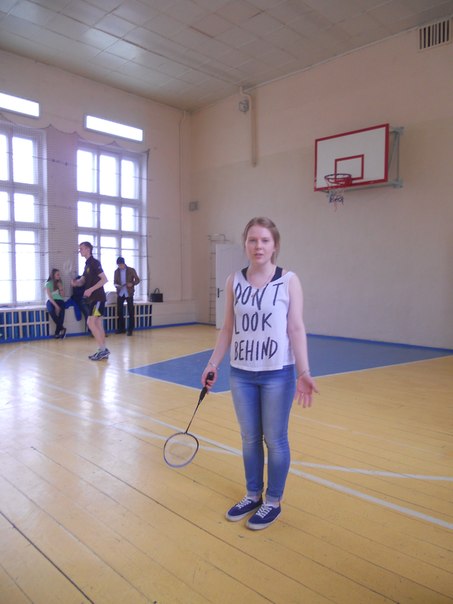 21 апреля студенты Южно-Уральского института управления и экономики побывали на управленческом поединке в РГТЭУ. От Института было представлено две команды: «Хитрые латыши» (Буб Анна, Обухова Екатерина, Сопрун Ольга (М-203), Сухоруков Никита и Журавлев Иван (М-103)) и «Топ-менеджеры»  (Цявко Артём (М-303), Спиридонова Анна (М-303), Воронина Юлия (М-403), Мизяева Анастасия (М-103) и Мурзина Наталья (ГМУ-202)). Команда «Топ-менеджеров» заняла второе место.Апрель – студенты ЮУИУиЭ приняли участие в традиционных субботниках.21 апреля в ЮУИУиЭ прошёл областной педагогический брей-ринг для студенческих педагогических отрядов Челябинской области и встреча педагогического состава ДОЛ «Черемушки». К нам приехали ребята с других вузов – 5 команд. СПО «PoweR» представляли: Баутина Анастасия, Мордовина Елизавета, Шиндина Евгения, Цявко Артем, Гацкий Денис, Бачурина Валерия, Ионова Анастасия, Константинова Алена, Мурашова Наталья, Нурпеисова Ляззат, Берлова Анастасия, Кожунова Елена, Щелканова Мария, Фадеева Александра, Гордейко Виктория. Организаторами и членами жюри выступили Назарова Валерия, Благодарева Екатерина, Шишова Наталья, Синев Андрей, Баландина Ю.И.22 апреля в РГТЭУ прошел круглый стол «Влияние ментальности на бизнес-отношения» в рамках недели студенческой науки. С докладом «Молодой предприниматель: социально-психологический портрет» выступили Черепанова Екатерина и Грипас Яна (Э-409). Руководитель – Гарипов Р.И.25 апреля студенты ЮУИУиЭ приняли участие в научно-практической конференции студентов «Проблемы и перспективы формирования экономики знаний: точка зрения молодых». Секция: Инновации в управлении, маркетинге, предпринимательстве: Обухова Екатерина (М-203) «Эмоциональная ценность в потребительском поведении (на примере ТК «КС»)» (рук.Алфёрова Л.В.), Спиридонова Анна "Создание спектаклей импровизации (на примере нового художественного театра)", Обухова Екатерина (М-203) «Использование социальных сетей как средства пропаганды здорового образа жизни в студенческой среде» (рук.Турлыбекова О.Г.), Петухова Евгения (А-210) «Соцгорода Челябинской области как перспективный объект регионального туризма» (рук.Нагорная М.С.), Мурзина Наталья «О проблемах функционирования многофункционального центра г.Челябинск» (рук. Позднякова Ж.С.), Буб Анна "Партизанский маркетинг как нетрадиционный способ рекламы" (рук. Л.В. Алфёрова), Подвашецкая Елена «Иновации в маркетинге и предпринимательстве через архитектуру сооружений», Сухоруков Никита (М-103) «Банкротство (несостоятельность) стратегических предприятий и организаций стратегического значения  Российской Федерации» (рук. Л.В.Алферова), Рогозина Ольга (ГМУ-102) «Корпоративная культура как инструмент управления персоналом» (рук.Пивоварова О.П.). Секции Проблемы экономики предприятий, отраслей, комплексов: Берлова Анастасия (ЭБ-108) «Доходные дома как институт найма жилья» (рук.Нагорная М.С.), Шиндина Евгения «Современные тенденции развития банковской сферы Южного Урала» (рук.Нагорная М.С.), Грипас Яна, Черепанова Екатерина (Э-409) «Инвестирование в инновационную деятельность Челябинской области: перспективы, проблемы и методы их решения» (рук.Е. Л. Струну). Губина Анастасия «Малое предпринимательство: проблемы и перспективы развития» (рук.Гарипов Р.И.). Секция: Социально-правовые проблемы формирования экономики знаний: Воронина Юлия (М-403) «Правовые проблемы изменения полномочий Центрального банка РФ» (рук.Шилкин А.М.), Васюков Сергей (Ю-101) «Нормативное регулирование права человека на благоприятную окружающую среду в России и ЕС» (рук.Нагорная О.С.), Аникина С. (Ю-238) «Правовой статус ребенка в семьях с двойным гражданством»  (рук.Нагорная О.С.), Федоров Г. (М-103) «Правовые и управленческие проблемы организации работы комиссий по служебному поведению и урегулирования конфликта интересов муниципальных образований Челябинской области» (рук.Шилкин А.М.). Секция: Экономика знаний: контекст международных проблем: Юдина Елизавета «Проблема формирования межкультурной компетенции» (рук.Пивоварова О.П.), Нурпеисова Ляззат «Проблемы финансовой грамотности населения» (рук.Гарипов Р.И.). Беляков Михаил (н.р.Гарипов Р.И.), Цявко Артем (н.р. Пасешник Н.П.), Иванчук Оксана (н.р.Позднякова Ж.С.)25 апреля Вольное экономическое общество России и Институт экономики Российской академии наук наградили аспиранта и преподавателя Южно-Уральского института управления и экономики Валько Д.В., отметив его научную работу «Информационные технологии и экономический рост» дипломом победителя II степени ХVII Всероссийского конкурса научных работ молодёжи «Экономический рост России». 26 апреля опубликована работа Ворониной Юлии (М-403) Правовые проблемы структурных полномочий Центрального банка Российской Федерации. // Материалы конференции ХХI международная научно-практическая конференция студентов, аспирантов и молодых ученых "Актуальные проблемы жизнедеятельности общества" (г.Кременчуг) Кременчуцький національний університет імені Михайла Остроградського, 2014. ІSSN 2222-509923-28 апреля  специалист отдела по работе с молодежью Баландина Юлия Игоревна представила Южно-Уральский институт управления и экономики на II Всероссийском Форуме студенческих педагогических отрядов РСО в городе Туапсе в ВДЦ «Орленок».26 апреля состоялась торжественная церемония закрытия III областного конкурса социокультурных проектов творческой молодежи «Идеи любимому городу». В номинации Дизайн архитектурной среды сертификаты вручены Вяткиной Ольге, Федоровой Анастасии, Фирсовой Татьяне, Юндэман Анастасии. III место заняла Плотникова Екатерина (рук. - Халдина Е.Ф.). II место - Ендальцева Екатерина (рук. - Халдина Е.Ф.). I место - Султанова Елена (рук. Дубинкина Т.И.). В номинации  Дизайн интерьера сертификаты участников вручены Корченкиной Оксане и Малковой Ирине Никульниковой Наталье, Новиковой Анастасии, Посоховой Светлане, Черкасову Станиславу. III место  заняла Брагина Александра (рук. - Халдина Е.Ф.). II место -  Сергеева Анастасия (рук. - Халдина Е.Ф.). I место - Балок Лилия (рук. - Халдина Е.Ф.). В номинации – графический дизайн Сертификаты участников вручены Бондаревой Наталье, Гафаровой Александре, Герасимовой Александре, Горшковой Инне, Лесик Алесе, Шевченко Кристине, Шойхет Веронике, Щелкуновой Кристине. III  место - Борисенко Анастасия (рук.Воробьева О.И.). II место жюри - Иванова Анастасия и Осипова Анастасия (рук.Тюрин В.В.). В номинации  Архитектура Сертификаты участников конкурса вручаются Баталовой Диазе, Волковой Юлии, Пастуховой Виктории, Шкериной Елене. III место занял Лиманский Денис, (рук.Дубинкина Т.И.). II место - Анищенков Владимир (рук. - Халдина Е.Ф.).  I место - Андреев Леонид (рук. - Халдина Е.Ф.).  В номинации IТ-проекты социокультурной направленности сертификат участника вручили Булкову Олегу. I место завоевал Пенкин Александр (рук. Мухина Ю.Р.). Победителями в номинации «Зрительские симпатии» стали Анастасия Осипова, Анастасия Иванова. Благодарственными письмами отмечены преподаватели Южно-Уральского института управления и экономики Халдина Елена Федоровна, Дубинкина Татьяна Ивановна, Воробьева Ольга Ивановна, Тюрин Валерий Вячеславович, Мухина Юлия Рамилевна, Попова Инна Сергеевна, Савочкина Екатерина Эдуардовна, Ямурзина Екатерина Сергеевна.27 апреля в библиотеке № 22 им.Мамина-Сибиряка состоялась викторина «МИГ ВЫБОРА» - ток-шоу формата игры «100 к 1», организуемая Резервом Молодёжной Избирательной Комиссии. Молодёжное мероприятие организованно инициативными студентами города Челябинска! Весёлое мероприятие с глубоким смыслом объединило ребят, сделав из них настоящую команду, что позволило провести интеллектуальную игру среди студентов из разных ВУЗов!
Молодёжная избирательная комиссия в лице её председателя Фартыгина Алексея Леонидовича выразила свои слова благодарности организаторам этого мероприятия, одним из которых являлась студентка ЮУИУиЭ Спиридонова Анна.28 апреля ЧОУ ВПО «ЮУИУиЭ» организовал и провёл Всероссийскую олимпиаду по экономике, целью которой является повышение интереса студентов к экономике, закрепление профессиональных компетенций, определенных в Федеральных государственных образовательных стандартах. В итоге участие в олимпиаде приняло 119 человек из 16 вузов и 4 колледжей. Победители олимпиады: 3 место – Саломатина Т. С. В номинации «Лучшее эссе» 1 место – Новикова А.А., 3 место Обухова Е.А.  Сертификаты за участие получили следующие студенты ЮУИУиЭ: Беляков Михаил, Берлова Анастасия, Буб Анна, Васюков Сергей, Воронина Юлия Голоюк Виктория Грипас Яна Губина Анастасия Дресвянникова Людмила Латыпова Руфина, Мизяева Анастасия, Мурашова Наталья, Мурзина Наталья, Мухамадеева Ильсия, Новикова Анна, Нурпеисова Ляззат, Обухова Екатерина, Петухова Евгения, Подвашецкая Елена, Рогозина Ольга, Саломатина Татьяна, Солонина Виктория, Сопрун Ольга, Сухоруков Никита, Федоров Глеб, Хабибуллина Эльвира, Хазиахметов Вадим, Цявко Артем, Черепанова Екатерина, Шакирова Руфина, Шиндина Евгения, Юдина Елизавета.28 апреля состоялось вручение дипломов выпускникам академических групп Бзс-601 (специальность «Бухгалтерский учёт, анализ и аудит», Мзс-601 и Мзс-602 (специальность «Менеджмент организации», Фзс-601 (специальность «Финансы и кредит»).29 апреля студенты ЮУИУиЭ приняли участие в ХII Всероссийской студенческой научно-практической конференции «Актуальные вопросы развития России в исследованиях студентов: управленческий, правовой и социально-экономический аспекты» (организатор Челябинский филиал ФГБОУ ВПО «Российская академия народного хозяйства и государственной службы при Президенте Российской Федерации», Избирательная комиссия Челябинской области, Молодежная палата при Челябинской городской Думе, Гарант Урал Сервис). Секция Социально-культурная: Обухова Екатерина (М-203) «Скрытая пропаганда наркотиков в сети Интернет» (рук.Турлыбекова О.Г.). Секция: Актуальные проблемы цивилистики: Воронина Юлия (М-403) «Новации в законодательстве при реализации новых полномочий Центрального банка Российской Федерации» (рук.Шилкин А.М.), Секция Экономическая: Буб Анна (М-203) «Малобюжетный способ продвижения товара: партизанский маркетинг» (рук.Алферова Л.В.). Губина Анастасия (ЭБ-108) «Перспективные направления развития малого предпринимательства» (рук.Гарипов Р.И.), Саломатина Татьяна (ЭБ-108) «Проблемы пенсионной реформы в России» (Гарипов Р.И.), Беляков Михаил (ЭБ-108) «Последствия девальвации российской валюты на современном этапе» (рук.Гарипов Р.И.), Мурзина Наталья (ГМУ-202) «Челябинский многофункциональный центр». Саломатина Татьяна заняла 2 место, остальные участники получили сертификаты.29 апреля студенты ЮУИУиЭ Локтева Ксения, Грипас Яна, Буб Анна, Обухова Екатерина, Черепанова Екатерина, Воронина Юлия и преподаватель Турлыбекова Оксана Геннадьевна отмечены дипломами финалистов Всероссийского открытого конкурса патриотического плаката (г.Нижний Новгород).29 апреля кафедра «Экономика, финансы и бухгалтерский учет» организовала и провела для студентов ЮУИУиЭ олимпиаду по аудиту. Команды «Самураи аудита» и «Солдаты аудита» сражались в нескольких конкурсах: - Дуэль капитанов. Капитаны каждой из команд стреляли друг в друга остроумными «зарядами» - интересными вопросами из разных областей аудита;- «Своя игра» - по примеру популярной телевизионной игры-викторины; - «Задача на расчет уровня существенности»; - «Кроссворд»; - «Домашнее задание» - обмен ситуационными задачами; - Сложная задача с очень интересной ситуацией. Так же команды блеснули своими творческими способностями в конкурсах «визитка» и «творческий номер». Звучали частушки, поэмы, зажигательные песни и звонкий смех.  Сложная задача досталась компетентному жюри, в которое входили: - Гарипов Роберт Ильизаревич, зав. кафедрой Экономики, финансов и бухгалтерского учета, кандидат экономических наук; - Брагина Галина Николаевна, доктор экономических наук, доцент кафедры; - Сергеичева Ирина Анатольевна, кандидат экономических наук, доцент кафедры; - Струну Елена Леонидовна, старший преподаватель кафедры. Как же среди лучших выбрать самого лучшего? Участники и аудит хорошо знают, и поют хорошо, и танцуют замечательно. Но решать все же пришлось, и первое место заняла команда «Солдаты аудита»!  Поздравляем ребят с этой маленькой победой и желаем им дальнейших научных и творческих успехов! В финале мероприятия команды сплотились и исполнили зажигательную песню «Бухгалтер». Группа Э-409 отдельно выражает свою благодарность Струну Елене Леонидовне, за организацию такого необычного и увлекательного мероприятия!29 апреля прошла областная битва хоров "Весеннее обострение-2014". Все студенческие отряды Челябинской области продемонстрировали своё умение петь.  Студенческие педагогические отряды, студенческие строительные отряды и студенческие отряды проводников выступили на сцене ЧГАА.  Битва проходила в три этапа: 1-Вокал, 2-Озвучка, 3-Конкурс капитанов. Отряды порадовали разнообразием номеров и качеством вокала. "Power" отличился массовостью, зажигательностью, яркостью! В конкурсе капитанов наш отряд "Power" занял второе место.30 апреля Черепанова Екатерина (Э-409) приняла участие в областном конкурсе на лучшее средство наглядной агитации по профилактике наркомании, организованном УФСКН РФ по Челябинской области и Министерством образования и науки Челябинской области. Номинация «Макет футболки» Концепт-дизайн футболки «Жизнь в спорте» (мужской вариант) «Спорт делает жизнь ярче» и Концепт-дизайн футболки «Жизнь в спорте» (женский вариант) «Спорт даёт крылья».30 апреля Управление по делам образования города Челябинска, МБУДОД Центр творческого развития и гуманитарного образования «Перспектива» г.Челябинска за сотрудничество и содействие в организации и проведении IV Городского конкурса правовой направленности «Правовой лабиринт» отметили благодарственными письмами ректора ЧОУ ВПО «Южно-Уральский институт управления и экономики» Молодчика Анатолия Викторовича, проректора по научной работе Нагорную Оксану Сергеевну, заведующего кафедрой «Гуманитарные и общеправовые дисциплины» Шилкина Алексея Михайловича и старшего преподавателя кафедры ГиОПД Сотникову Лилию Владимировну. 1 мая начальник Управления по делам молодежи Администрации города Челябинска Сергей Александрович Авдеев выразил благодарность Спиридоновой Анне за активное участие в организации и проведении фестиваля молодежного творчества «Весна студенческая – 2014»2 мая лидеры Студенческого научного общества Южно-Уральского института управления и экономики приняли участие в ежегодном межвузовском конкурсе с международным участием на лучшую студенческую научную работу «Шаг в науку-2014» (г.Курск, Курский институт кооперации). Из 17 представленных на конкурс работ по различным направлениям – 9 были признаны лучшими. Поздравляем: Грипас Яну, Черепанову Екатерину (Э-409) и научного руководителя Струну Е.Л., занявших I место по направлению «Научные работы в области экономики и бизнеса» с работой «Инвестирование в инновационную деятельность Челябинской области: перспективы, проблемы и методы их решения». Голоюк Викторию и научного руководителя Нагорную О.С., занявших II место  по направлению «Научные работы в области юриспруденции» с работой "Европейская практика по адаптации женщин-мигранток к социокультурным условиям государства").  Назарову Валерию и научного руководителя Турлыбекову О.Г., занявших II место по направлению «Научные работы по философским, историческим и социальным проблемам современности» с работой «Роль общественных молодёжных объединений в профилактике наркомании (на примере деятельности Студенческой ассоциации ЧОУ ВПО «Южно-Уральский институт управления и экономики»)». Обухову Екатерину и научного руководителя Турлыбекову О.Г., занявших II место по направлению «Научные работы по философским, историческим и социальным проблемам современности» с работой «Латентная пропаганда наркотиков в сети интернет и рекомендации по созданию установки на неприятие наркотиков в виртуальных молодежных изданиях». Цявко Артема и научного руководителя Пасешник Н.П., занявших I место по направлению «Научные работы в области экономики и бизнеса» с работой «Формирование и функционирование торговых объектов на потребительском рынке региона (на примере Челябинской области)». Спиридонову Анну и научного руководителя Позднякову Ж.С., занявших III место по направлению «Научные работы в области экономики и бизнеса» с работой «Улучшение маркетинга социально-культурной деятельности, путем создания в г.Челябинске театра импровизаций». Берлову Анастасию и научного руководителя Нагорную М.С., занявших III место по направлению «Научные работы по философским, историческим и социальным проблемам современности» с работой «Доходные дома в России: история и современность». Шиндину Евгению и научного руководителя Нагорную М.С., занявших III место по направлению «Научные работы в области экономики и бизнеса» с работой  «Рэнкинг региональных банков столицы Южного Урала». Аникину Светлану и научного руководителя Нагорную О.С., занявших III место  по направлению «Научные работы в области юриспруденции» с работой «Двойное гражданство и права ребенка: международная и российская практика». Сертификаты участников получили: Воронина Юлия «Проблемы реализации новых полномочий Центрального банка Российской Федерации» (научный руководитель: Шилкин А.М., номинация: в области юриспруденции); Дергалева Ольга «Формообразование дизайн-объектов на основе комбинаторики» (рук.Халдина Е.Ф.),  Петухова Евгения «Архитектура соцгорода:принципы создания феномена советской эпохи» (рук.Нагорная М.С.), Обухова Екатерина «Эмоциональная ценность в поведении потребителей на рынке (на примере ТК КС)» (рук.Алферова Л.В.), Буб Анна «Партизанский маркетинг как способ продвижения товара» (рук. Л.В. Алфёрова), Локтева Ксения «Архитектурное прогнозирование в проектировании жилой среды города Челябинска» (рук. Халдина Е.Ф.), Мурзина Наталья «Изучение работы многофункционального центра в г.Челябинск».Номинация: В области экономики и бизнеса (рук.Позднякова Ж.С.), Бигачев Алексей «Автоматизация расчета научного рейтинга преподавателей и студентов с помощью облачных технологий» (рук.Попова И.С.). 4 мая Парк культуры и отдыха им. Ю.А. Гагарина на несколько часов превратится в центр реконструкции исторических событий 1242 года. Жители города Челябинска перенеслись в 1242-ой год на Чудское озеро, их ожидало "Ледовое побоище" и Кубок по историческому фехтованию им. Александра Невского. «Кубок Александра Невского» -  уважаемая награда, за которую каждый год сражаются сильнейшие богатыри Урала. Мероприятие приурочено ко Дню воинской славы России – Дню победы князя Александра Невского на Чудском озере, Ледовое побоище, 1242 год. Праздник проходил в рамках патриотического проекта "Живая история". Очень многие бойцы прибыли из других городов Уральского региона и Казахстана на соревнования. МО «Ганза» КИФ «Златый Лев» уже не первый год принимает в этих тяжелых боях участие. Все бойцы были настроены только на победу! Все бойцы клуба сражались что есть мочи. С большим трудом, но мы добились почётного третьего места на этом соревновании.  Но мы не сильно расстраиваемся, ведь это всё же победа, победа над другими противниками. И это очень хороший стимул стремиться к первому месту.5 мая Короли и королевы джаза, звездочки сказочного Чикаго, юные дарования - талантливый, неповторимый коллектив студентов ЮУИУиЭ поздравил Ректора Южно-Уральского института управления и экономики с Днем рождения. Уже 6 год подряд в вузе существует замечательная традиция - лидеры Студенческой ассоциации блещут своими талантами на Дне рождения Анатолия Викторовича. И сегодня в кабинет Композитора наших судеб ворвалось знаменитое шоу – «Чикаго». «Есть только один человек, который будет знаменит вечно. Он сделал нас настоящими звездами, он открыл нам дорогу в шоу-бизнес, подарил бескрайние возможности. И сегодня мы будем чествовать его! Короля зажигательных будней, хозяина творческого заведения. Нашего вдохновителя – Анатолия Викторовича Молодчика!»5 мая ЮУИУиЭ принял участие в ежегодном конкурсе среди высших учебных заведений Челябинской области по вовлечению студентов в предпринимательскую деятельность.6 мая. 2014 год объявлен в России годом Культуры. И руководитель фотостудии Южно-Уральского института управления и экономики Малышева Дарья Викторовна защищала честь вуза на Межрегиональной молодежной арт-школе «Искусство и творчество». Департамент образования и Департамент культуры Кировской области, Управление по делам молодежи, Кировская ордена Почета государственная универсальная библиотека им. А.И.Герцена, методический журнал «Культура и образование: от теории к практике» и дирекция ссузов «Вятский колледж культуры», «Коми республиканский колледж культуры им. В.Т.Чисталева», «Марийский республиканский колледж культуры и искусств им. И.С.Палантая» высоко оценили работу Дарьи по направлению «Пластические виды искусства. Фотография». 6 мая на территории ЮУИУиЭ, самые отважные и чистолюбивые девочки, из группы ГМУ – 102 воплотили в реальность свой социальный проект «Красота снаружи – красота  внутри»под предводительством Баландиной Ю.И. Суть проекта в рамках конкурса «Веер инициатив» заключалась в новом оформлении клумб около входа в Институт. Мы откапали, помыли и покрасили эти замечательные клумбы. При оформлении время пролетело не заметно, нам было очень весело и отличное настроение осталось на весь день. Мы очень рады, что с помощью нашего проекта, мы смогли хоть чуть – чуть украсить территорию нашего любимого Института. Ударным трудом студенты академических групп С-111, Т-206, Ю-201 погрузили мешки с мусором в машину и навели остаточный порядок!  Территория ЮУИУиЭ вновь чиста и готова к встрече лета!7 мая Пенкин А.А. принял участие в ХI Всероссийской студенческой конференции  «Информационные технологии в современном мире - 2014» (г.Екатеринбург). Научный руководитель: Мухина Ю.Р. Тема: «Разработка и внедрение сайта dobro74.ru – «Социальные инициативы школьников г. Челябинска» в деятельность центра «Перспектива»7 мая студенты ЮУИУиЭ приняли участие в форуме начинающих предпринимателей Челябинской области "Предпринимай!"7 мая в преддверии Дня Победы студенты ЮУИУиЭ академических групп Ю-101, ЭБ-208, ГМУ-102, М-103, Э-209, Ю-201 посетили жизнеутверждающую сюрреалистическую трагикомедию Олега Богаева «Марьино поле» в Новом художественном театре.8 мая студенты ЮУИУиЭ представили свои работы на Всероссийский конкурс социальной рекламы "Новый взгляд" Обухова Екатерина «Включи совесть», Воронина Юлия «Сделай правильный выбор», Спиридонова Анна "Будь добрее" и "Женское счастье", Река Наталья "Береги свой край родной", Фёдоров Глеб "Я хочу жить здорово", Дергалёва Ольга "Доброта в мелочах", Ефремов Александр «Вода=жизнь!», Черепанова Екатерина «Марионетка в руках вредной привычки», Грипас Яна «Не отворачивайся от детей», Старцева Юлия «Берегите детей!», Буб Анна «Добро», Мизяева Анастасия «Решись!», Локтева Ксения «Если есть место в сердце и доме», Косов Артем «Счастливая семья», Берлова Анастасия «Человек овладевает природой, еще сам не овладев собой»8 мая на стадионе Челябинского Электрометаллургического комбината прошла традиционная легкоатлетическая эстафета Калининского района. Забег был посвящен 69-й годовщине празднования Победы в Великой Отечественной войне и стал уже 44-м по счету.
Общая протяженность забега составила почти 3 км. Эстафета состояла из 8 этапов, из них 4 мужских и 4 женских. Длина первого этапа 800 метров, далее чередовались этапы длиной по 400 и 200 метров. В эстафете участвовало более 45 команд. Состав нашей команды - Черепанова Екатерина Э-409, Галяметдинова Дания А-110, Воронина Юлия М-403, Столяров Олег С-111, Розахунов Жамалидин С-111, Ефремов Александр И-104, Блек Денис С-111, Булков Олег И-204, Юрченко Юрий А-110, Ионова Анастасия (КПиЭ).8 мая в преддверии празднования Дня победы в Великой Отечественной войне доцент кафедры «Гуманитарные и общеправовые дисциплины» Пивоварова Ольга Павловна организовала просмотр и обсуждение фильма «Офицеры» для студентов-первокурсников.8 мая в рамках конкурса социально-значимых (волонтерских) проектов «Веер инициатив» в преддверии Дня Великой Победы студенты академической группы Ю-101 организовали и провели акцию «Письмо ветерану: я помню, я горжусь!». Студенты Южно-Уральского института управления и экономики приобрели маркированные открытки праздничной тематики и написали свои проникновенные слова благодарности ветеранам Великой Отечественной войны и труженикам тыла ко Дню Победы. Под проливным дождем отвезли послания на Главпочтамт. Более семисот тысяч поздравлений доставили почтальоны в рамках Всероссийской акции Почты России «Благодарность земляков».9-11 мая на базе ДОЛ «Черемушки» прошли областные учебно-методические сборы вожатых Челябинского областного студенческого педагогического отряда. 17 бойцов студенческого педагогического отряда «Power» выступили как участниками, так и организаторами сборов. Мы заняли II место в номинации «Черлидинг», II место в номинации «Отрядное дело», отмечены почетной грамотой в номинации «Физические возможности»!12 мая в рамках конкурса социально-значимых (волонтерских) проектов «Веер инициатив» академическая группа С-111, а также студенты группы Ю-101 Косов Артем и Шваб Евгений организовали и провели акцию «Зеленый день в ЮУИУиЭ»! Лопаты, лейки, саженцы… Облагораживая входную зону участка ЮУИУиЭ, студенты высадили 16 прекрасных елей. Территория приобрела эстетически красивый вид!13 мая Дергалёва Ольга приняла участие в международной Олимпиаде “Welcome to Oxbridge”.14 мая студентки ЮУИУиЭ приняли участие в открытом конкурсе на лучший дизайн-проект одного помещения «Интерьер в стилистическом решении» Дергалёва Ольга с работой «Весенние нотки Мемфиса», Виноградова Дарья -  "Индийские мотивы" в дизайне ванной комнаты жилой квартиры» (конкурс организован «Домом кафеля»). В банкет-холле отеля Radisson Blu состоялся Майский форум «Тенденции в дизайне и новинки 2014 года». Форум длился около 5 часов: интереснейшие выступления от ведущих компаний: производителей кафельной плитки Novabell, ванной фурнитуры Kludi, изделий из акрилового листа Kolpa San и санитарно–технических изделий Geberit. Виноградова Дарья заняла 1 место.15 мая в Территориальной избирательной комиссии Калининского района города Челябинска состоялась торжественная церемония вручения дипломов победителям и участникам областного конкурса по основам избирательного права и избирательного процесса. Участие студентов в конкурсе обеспечила кафедра Гуманитарных и общеправовых дисциплин ЮУИУиЭ (Сотникова Л.В., Нагорная М.С., Шилкин А.М., Нагорная О.С.). Избирательная комиссия Челябинской области отметила студентов Южно-Уральского института управления и экономики и Колледжа права и экономики. Дипломы получили: Яскин Александр, Набиуллин Вильдан, Васюков Сергей, Копылов Владимир, Косов Артем, Шваб Евгений, Рытова Анна, Заслонова Елизавета, Прилепова Татьяна, Селивёрстова Мария, Атаманенко Виктория, Седельникова Мария, Тиунова Валентина, Устюжанин Игорь, Аникина Светлана, Потапов Андрей, Чарикова Алена. I место заняла Яковлева Ольга, II место поделили Лейтнер Ольга и Мурашова Алёна. 15 мая Останина Анастасия приняла участие в ХХ Международной студенческой научно-практической конференции «Научное сообщество студентов ХХ1 столетия» (научная работа «Инфографика как средство визуальной коммуникации» под руководством Поповой Инны Сергеевны  (Новосибирск))16 мая академическая группа А-110 и педагогический отряд «Power» выехали в качестве волонтеров на городской субботник. Мы убирали прибрежную зону Первого озера. 16 мая в рамках конкурса социальных проектов ЮУИУиЭ «Веер инициатив» юристы-первокурсники посетили детский дом № 14. Нашей целью было проведение первого пробного занятия в цикле мероприятий по правовому просвещению «Юристы-детям». Миссией данного проекта является помощь воспитанникам и выпускникам детских домов в подготовке к будущей жизни вне безопасных стен и государственного обеспечения. К сожалению, для многих выпуск из детского дома становится началом сложной и подчас неодолимой дороги. Мы изучили документы, подготовили презентацию о льготах, предоставляемых государством этой категории детей, запаслись сладкими поощрениями для самых активных участников мероприятия. В ходе подготовки стало понятно, что нам совсем недавно были близки схожие проблемы: большая часть проектной группы – выходцы из областной периферии, не имеющие в Челябинске жилья, родственников, ежедневной поддержки.  Исходя из близости возраста и опыта, мы надеялись на успех нашей затеи, хотя, как оказалось, без поддержки чутких и внимательных педагогов детского дома, мы бы просто не справились. Пусть не всех целей удалось достичь одним визитом, главный вывод заключается в том, что этот проект больше дал нам самим – мы задумались над многими вопросами, в том числе над нашим профессиональным призванием, и готовы работать на ниве познания и правового просвещения дальше.  А ребятам из детского дома мы скажем: «До встречи в следующем году!». И призовем студентов из других групп к нам присоединиться: ведь дети нуждаются не только в помощи юристов, но и экономистов и даже дизайнеров – несколько девочек из группы хотят избрать эту профессию. Селиверстова Мария, Атаманенко Виктория, Прилепова Татьяна, Лейтнер Ольга, Рытова Анна, Васюков Сергей, Яскин Александр. 17 мая ЮУИУиЭ подтвердил высокое качество образования. Южно-Уральский институт управления и экономики получил сертификат качества № 2013/2/147 от 03.03.2014 Научно-исследовательского института мониторинга качества образования. ЮУИУиЭ успешно прошел независимую оценку качества образования по сертифицированным аккредитационным педагогическим измерительным материалам в рамках проекта «Федеральный Интернет-экзамен в сфере профессионального образования» по следующим направлениям подготовки («Юриспруденция», «Экономика», «Экономическая безопасность», «Менеджмент», «Государственное и муниципальное управление», «Землеустройство и кадастры», «Электроэнергетика и электротехника», «Технология транспортных процессов», «Информационные системы и технологии», «Архитектура», «Дизайн архитектурной среды», «Строительство»).18 мая студенты Южно-Уральского института управления и экономики, а именно группы ЭБ-108, Э-109 и А-110 приняли участие во Всероссийских соревнованиях по спортивному ориентированию «Российский Азимут».19 мая в рамках конкурса социально-значимых (волонтерских) проектов «Веер инициатив» академическая группа ГМУ-102 провела акцию «Институт-второй дом!». Суть проекта в рамках конкурса: облагородить территорию Института. Вооружившись кистями и краской студенты группы ГМУ-102 приступили к нелегкой работе – красить бордюры. Теперь они засияли чистым белым цветом! 19-20 мая Нагорная М.С. выступила экспертом на I областном конкурсе «Лучший молодой преподаватель вуза-2014»20 мая  студенты ЮУИУиЭ приняли участие в XII международном конкурсе студенческих научных работ «Управление современным социально-экономическим развитием систем», организованном Юго-Западным государственным университетом (г.Курск): Берлова Анастасия «Доходные дома в России: история и современность» (н.р.Нагорная М.С.), Дергалева Ольга «Формообразование дизайн-объектов на основе комбинаторики». (н.р. Халдина Е.Ф.), Обухова Екатерина - «Эмоциональная ценность в поведении потребителей на рынке (на примере торгового комплекса «КС»)», Обухова Екатерина - «Латентная пропаганда наркотиков в сети интернет и рекомендации по созданию установки на неприятие наркотиков в виртуальных молодежных изданиях» (н.р.Турлыбекова О.Г.), Сухоруков Никита «Стратегические организации: особенности регулирования отношений, связанных со стратегическими предприятиями и акционерными обществами стратегического значения» (н.р.Алферова Л.В.), Воронина Ю.С. - "Проблемы реализации новых полномочий Центрального Банка Российской Федерации"
(н.р.Шилкин А.М.), Буб Анна - " Использование партизанского маркетинга для рекламирования товаров и услуг " (секция «Менеджмент и маркетинг»), Мурзина Наталья -" Оптимизация работы многофункционального центра г.Челябинск" (секция «Государственное и муниципальное управление»), Шиндина Евгения «Рэнкинг региональных банков столицы Южного Урала», секция «Экономика и финансы» (н.р. Нагорная М.С.), Останина Анастасия - "Инфографика как средство визуальной коммуникации" секция Человек, культура, общество (н.р.Попова И.С.), Спиридонова Анна "Создание театра импровизаций" секция менеджмент и маркетинг, Мизяева Анастасия «Позитивная дискриминация и гендерные квоты: международное право и российская практика». Секция«Государственное и муниципальное управление» (н.р.Нагорная О.С.), Назарова Валерия «Роль общественных молодежных объединений в профилактике наркомании (на примере деятельности Студенческой ассоциации ЧОУ ВПО «Южно-Уральский институт управления и экономики»)», секция 17 «Человек, культура, общество» (н.р. Турлыбекова О.Г.), Федоров Глеб «Правовые и управленческие проблемы организации работы комиссий по служебному поведению и урегулирования конфликта интересов муниципальных образований Челябинской области», секция 4 «Государственное и муниципальное управление» (н.р. Шилкин А.М.), Подвашецкая Елена - «Влияние ассоциации на архитектурное формообразование»
секция 17. Человек, культура, общество (н.р. Халдина Е.Ф.), Цявко Артем "Формирование и функционирование торговых объектов на рынке региона" Секция 2. (н.р. Пасешник Н.П.),  Рогозина Ольга «Антикоррупционные ограничения, запреты и обязанности государственных, муниципальных и иных служащих» Секция: 4. Государственное и муниципальное управление (н.р.Шилкин А.М.), Локтева Ксения "Архитектурное прогнозирование в проектировании жило среды города Челябинска" Секция: Развитие территорий (н.р.Халдина Е.Ф.), Губина Анастасия "Современные проблемы развития малого предпринимательства". Секция: экономика и финансы (н.р.Гарипов Р.И.), Голоюк Виктория «Государственная и общественная поддержка правовой, социальной и культурной интеграции женщин-мигранток: европейский и российский опыт». Секция «Управление в социальной сфере» (н.р.Нагорная О.С.), Юдина Елизавета секция 1. Экономика и финансы «Управления стоимостью компании на основе расчета экономической добавленной стоимости (ЕVA)» (н.р.Сергеичева И.А.), Васюков Сергей «Особенности реализации права на благоприятную окружающую среду в российских и европейских судах», секция Экологический менеджмент (н.р.Нагорная О.С.), Пенкин Александр "Разработка робота телеприсутствия для управления образовательным процессом" Секция: Управление в социальной сфере (н.р. Мухина Ю.Р.), Баландина Юлия (магистрант) – «Гостиничное хозяйство столицы Южного Урала: проблемы и перспективы развития туризма и гостиничного бизнеса Челябинской области».20 мая в рамках социально-значимого (волонтерского) проекта «Веер инициатив» был реализован еще один проект студентов академической группы И-104 «Наша игра». Проект «Наша игра», был разработан для повышения уровня знаний студентов 1 курса. Вопросы были разделены по категориям «Весна в Кинематографе»; «Весна в Истории»; «Весна в Живописи»; «Весенние приметы и праздники». В каждой категории - 5 вопросов с разными уровнями сложности от 100 до 500 баллов за вопрос.Студенты узнали много нового!21 мая Молодежная палата при Челябинской городской Думе выразило искреннюю благодарность ректору ЧОУ ВПО «Южно-Уральский институт управления и экономики» Молодчику Анатолию Викторовичу за помощь в организации и проведении курса занятий Клуба ролевых игр «Компас» для школьников города Челябинска. «От души благодарим Вас, желаем дальнейших успехов в жизни и профессиональных достижений на работе. Искренне надеемся на дальнейшее плодотворное сотрудничество», - отметили Председатель Молодежной Палаты города Челябинска при Челябинской городской Думе Е.Л.Сытых и Руководитель Клуба ролевых игр «Компас» Ф.М.Шафикова.21 мая состоялась очная защита реализованных проектов Конкурса социально-значимых (волонтерских) проектов «Веер инициатив». Проектная деятельность дает возможность студентам проявить свою жизненную позицию, привлечь внимание Администрации вуза и социальных партнеров к инициативам молодежи и помогает сделать окружающий мир лучше, а студентам приобрести новые необходимые в профессиональной деятельности компетенции! Кафедра гуманитарных и общеправовых дисциплин и Студенческая ассоциация организовали и провели целую серию мероприятий: интерактивный установочный семинар «Эффективное социальное проектирование», конкурс идей проектов, индивидуальные и групповые консультации. На конкурс были представлены следующие проекты:  «В здоровом теле – здоровый дух»  (Эб-108), «Группа экстренной помощи первокурснику» (Э-109); группа Ю-101 представила два проекта «Юристы - детям» и «Письмо ветерану: я помню, я горжусь»; ГМУ-102 - «Институт – второй дом»; М-103 также представила два проекта «Тимбилдинг» и «А знаете ли вы, что…»; С-111 - «Зеленый день в ЮУИУиЭ»;  А-110 – «Книги – это наша жизнь»; И-104 -  «Знаний много не бывает», а также индивидуальный проект, получивший признание зрителей защитила Константинова Алена, студентка группы А-110 - «Яркий солнечный дом»! Жюри единогласно признало победителем проект группы Ю-101 «Юристы - детям»!21 мая прошел заключительный в этом учебном году семинар СНО. Он завершил очень плодотворный научный период: каждому из нас пришлось поучаствовать в нескольких конференциях, конкурсах, семинарах. Основой мероприятия стала защита научных работ тех, кто совсем недавно вступил на тернистый путь исследований, но уже в ходе прошедшего семестра приобрел важные навыки и компетенции, научился вести научные дискуссии. Конечно, строгие кураторы СНО - Нагорная О.С. и Попова И.С. – не устают критиковать нас даже перед каникулами, но мы знаем, что это для нашей же пользы. После защиты «новички» были награждены сертификатами за участие в конкурсе «Научный прорыв» и значками нашего любимого общества. Второй этап семинара заключался в мини-игре, которую провёл Максим Терентьев (ЦТРиГО «Перспектива»). Для разминки нам предстояло нарисовать дом СНО без права общаться друг с другом. Это было очень интересно, потому что каждый хотел выполнить свое задание и не всегда понимал, что хочет сделать кто-то другой, но все-таки у нас получилось! Следующее задание было еще более необычным, нужно было представить себя какой-то частью этого дома и завершить конструкцию. Пришлось использовать весь креатив! Самым запоминающимся было задание поймать деньги, да-да именно деньги, самые настоящие – купюру в 50 рублей, или объяснить, почему это нельзя осуществить. Как настоящие следопыты мы решили проверить это на себе и упорно пробовали поймать бумажную купюру, но … ничего не вышло. Конечно, объяснение тут же нашлось, как и прорывной вывод, что при определенных условиях это сделать можно! Теперь мы знаем секрет, как нужно «приобретать» деньги!  Завершил игру просмотр видеороликов о важной роли сплоченности в преодолении сложностей. Хочется отметить, что студенческое научное общество ЮУИУиЭ сплочённое и хотелось бы видеть его таким в будущем. Прошедший семинар был очень интересным, запоминающимся и, конечно же, познавательным. Напоследок, хотелось бы пожелать всем новых идей, вдохновения, найти интересную тему следующего научного исследования и понимающего научного руководителя. 21 мая Кафедра экономики, финансов и бухгалтерского учета ЮУИУиЭ устроила для студентов встречу с работодателем. На этот раз с ребятами встретился представитель ПФР Ершов Д.В. Разговор с Денисом Валерьевичем получился разноплановым, он касался как изменений в системе пенсионного страхования, так и возможностей и перспектив работы в системе Пенсионного фонда. 22 мая Васюков Сергей принял участие во Всероссийском конкурсе научно-исследовательских работ молодых ученых, аспирантов, соискателей и студентов «Фемида». Работа «Особенности реализации права на благоприятную окружающую среду в российских и европейских судах» (н.р. Нагорная О.С.).23 мая Управление по делам образования города Челябинска отметило благодарственными письмами Валько Данилу Валерьевича, Коробейникову Ирину Юрьевну, Лебедеву Татьяну Николаевну за вклад в развитие научной деятельности учащихся и в связи с 50-летием Научного общества учащихся. Министерство образования и науки Челябинской области отметило благодарственными письмами Нагорную Оксану Сергеевну и Костюк Ольгу Николаевну за творческий труд в деле образования и воспитания детей и в связи с 50-летием Научного общества учащихся города Челябинска.24 мая студенты группы М-303 Южно-Уральского института управления и экономики, а именно – Спиридонова Анна, Гусев Владимир, Гарчев Михаил выступали на соревнованиях по пауэрлифтингу среди ВУЗов в зачет Универсиады Челябинской области (классический жим лежа).
 В соревнованиях участвовало более 50 спортсменов из разных ВУЗов г.Челябинска и Челябинской области. Наши ребята с честью защитили имя нашего ВУЗа и заняли призовые места в своих весовых категориях. Гусев Владимир – 3 место, Спиридонова Анна – 2 место.24 мая ЮУИУиЭ принял участие во Всероссийском конкурсе в сфере развития органов студенческого самоуправления – «Студенческий актив». Обухова Екатерина (М-203) - Номинация: Лучший проект в сфере популяризации здорового образа жизни, физкультуры и спорта, профилактики асоциальных явлений в молодежной среде – проект «Здоровая молодежь - здоровое общество». Константинова Алена (А-110) - "Яркий солнечный дом" (номинация «Лучший студенческий социальный проект в сфере добровольчества»), Баландина Ю.И - Всероссийский конкурс социальной рекламы «Взгляд молодых: менеджмент проектов, развитие профессиональных компетенций и взаимного сотрудничества между вузами, посредством организации и проведения Всероссийского конкурса социальной рекламы» (номинация «Лучший проект в сфере межвузовского сотрудничества»), Голоюк Виктория – «Юристы – детям». 25 мая студентка Южно-Уральского института управления и экономики Локтева Ксения заняла III место в Международной олимпиаде по журналистике (г.Казань). Общество науки и творчества отметило высокий уровень работы, грамотное изложение решений заданий студентки ЮУИУиЭ и пожелало только побед на протяжении всей жизни.25 мая 12 бойцов Студенческого педагогического отряда «Power» провели эти выходные с пользой – 25 мая мы выехали на инструктивный сбор по работе в летний период в ДОЛ «Черемушки». Мастер-классы, инструктажи, знакомство с педагогическим составом, сотрудниками и вожатыми, репетиции танцев. Усиленная подготовка – залог хорошей работы на смене!26 мая Пермский институт экономики и финансов отметил благодарственным письмом Пестунова Михаила Александровича за содействие и поддержку в издании журнала «Актуальные вопросы современной науки».27 мая Голоюк Виктория одержала победу на региональном этапе и заочном туре Всероссийского этапа Всероссийского конкурса молодежных авторских проектов, направленных на социально-экономическое развитие российских территорий «Моя страна – моя Россия». Номинация «Мой выбор», проект «Юристы – детям!» (руководитель Нагорная О.С.).26 мая на базе Южно-Уральского института управления и экономики прошел мастер-класс «Основы государственного и муниципального управления» в рамках подготовки к городскому конкурсу для школьников «Юный глава города» под руководством Сотниковой Лилии Владимировны и двух академических групп Ю-101 и Ю-201. Мастер класс проходил в три этапа.  На первом этапе группа Ю-101 провела игру «вопрос-ответ», на котором школьникам был дан шанс продемонстрировать свои знания о структуре государственного и муниципального управления. Далее Лилия Владимировна провела мини-лекцию о правовых основах работы соответствующих органов, материалы которой могут быть использованы школьниками не только для участия в конкретном конкурсе, но и в реальной жизни обычного горожанина.  На третьем и заключительном этапе группа Ю-201 рассказала школьникам о социально-значимых проектах: как они реализуются, в какие органы обращаться для участия в подобных конкурсах, какое вознаграждение можно получить за участие в конкурсе, если ваш проект будет признан социально-значимым! 26 мая СПО «Power» совместно с волонтерским объединением «Твори добро» организовали и провели социально-значимую акцию «Собери ребенка в лагерь» для воспитанников подшефного Детского Дома № 14: передали ребятам подарки, всё, что было собранно неравнодушными студентами и преподавателями ЮУИУиЭ - яркие сланцы, солнцезащитные очки, средства личной гигиены (шампуни, гели для душа, мочалки, зубные пасты и зубные щетки, мыло, мыльницы и пр.), одежда, книги, журналы, бижутерия! 27 мая бойцы СПО «PoweR» трудоустроены вожатыми. В ДОЛ «Черемушки» Челябинской области, пос.Лазурный: Синев Андрей, Щелканова Мария, Шиндина Евгения, Гордецко Виктория, Фадеева Александра, Гацкий Денис, Цявко Артем, Мордовина Елизавета, Баутина Анастасия, Бачурина Валерия, Баландина Ю.И., Назарова Валерия. В санаторий г.Ейск Краснодарского края Мурашова Наталья, Берлова Анастасия, Нурпеисова Ляззат, Кожунова Елена. В ДОЛ в Болгарии Петухова Евгения, Грипас Яна, Черепанова Екатерина. В ДОЛ «Радуга» Челябинской области Ионова Анастасия, Константинова Анастасия. В ДОЛ «Солнечная поляна» в г.Челябинск: Шишова Наталья, Благодарева Екатерина. 30 мая студенты ЮУИУиЭ приняли участие в областном конкурсе молодежных инициатив «Если бы я был-2014» (68 студентов ЮУИУиЭ, 6 студентов филиала в г.Карталы ЮУИУиЭ, 14 студентов КПиЭ). В номинации «Если бы я был директором» - Обухова Екатерина (М-203), Ниязбеков Сергей (ЭБ-108), Мурзина Наталья (ГМУ-202), Константинова Алена (А-110), Рытова Анна (Ю-101), Селиверстова Мария (Ю-101), Васюков Сергей (Ю-101), Гацкий Денис (М-103), Локтева Ксения (Д-405), Косов Артем (Ю-101), Посина Яна (КПиЭ), Спиридонова Анна (М-303), Сопрун Ольга (М-203). В номинации «Если бы я был депутатом» - Благодарева Екатерина (Э-209), Голоюк Виктория (Ю-301), Бояр Ирина (Э-209), Прилепова Татьяна (Ю-101), Атаманенко Виктория (Ю-101), Хажеева Юлия (КПиЭ), Давыдова Наталья (ГМУ-202), Дьяченко Павел (М-303). В номинации «Если бы я был Губернатором» - Баландина Ю.И. (магистрант), Подвашецкая Елена (А-210), Шакирова Руфина (Э-209), Рогозина Ольга, Петухова Евгения (А-210) -, Шунаева Анара (ГМУ-102), Шишкина Анастасия (Э-209), Герасименко Кристина (Э-209), Заслонова Елизавета (Ю-101), Сухоруков Никита (М-103),  Берлова Анастасия (ЭБ-108), Яскин Александр (Ю-101), Малахова Екатерина, Трапезникова Марина (КПиЭ), Горина Ольга (КПиЭ), Соловьева (КПиЭ), Чигвинцева Анна (КПиЭ), Мельникова Мария (КПиЭ), Набиуллин Вильдан (Ю-101), Спиридонова Анна (М-303). В номинации «Если бы я был мэром» - Мурашова Наталья (ЭБ-108), Старцева Юлия (ГМУ-202), Буб Анна (М-203), Шишова Наталья (Э-209), Дергалева Ольга (Д-405), Левушкин Дмитрий (Ю-101), Федоров Глеб (ГМУ-102), Цявко Артем (М-303), Чистякова Анастасия (Э-209), Сатонина Светлана (ЭБ-108), Шиндина Евгения (ЭБ-108), Константинова Татьяна (Карталы), Труханова Гюльнара (Карталы), Фамбулов Артем (КПиЭ), Медведева Алена (КПиЭ), Мамедова Джейран (КПиЭ), Гушнянская Татьяна (КПиЭ), Гриценко Юлия (КПиЭ), Деева К. (КПиЭ), Ветелкина Юлия (Карталы). В номинации «Если бы я был предпринимателем» - Капачинских Наталья (Э-209) –, Воронина Юлия (М-403), Шваб Евгений (Ю-101), Черепанова Екатерина (Э-409), Ефремов Александр (И-104), Грипас Яна (Э-409), Осипов Андрей (Карталы), Краснопольская Светлана (Карталы), Шмаков Константин (Карталы).Май проректор по научной работе Нагорная О.С. приняла участие в международных конференциях в Швейцарии (Базель) и Германии (Нюрнберг). 31 мая в Южно-Уральском институте управления и экономики состоялось заседание отборочной комиссии 1 этапа областного конкурса молодёжных инициатив «Если бы я был». На площадке ЮУИУиЭ рассматривались 215 работ студентов ЧОУ ВПО «Южно-Уральский институт управления и экономики», НОУ ВПО «Русско-Британский институт управления», ФГБОУ ВПО «Челябинский государственный университет», ЧОУ ВПО «Южно-Уральский институт управления и экономики», филиал в г.Карталы, МОУ ВПО «Южно-Уральский профессиональный институт», Челябинский филиал ФГОБУ ВПО «Финансовый университет при Правительстве Российской Федерации», ЧОУ СПО «Колледж права и экономики», Челябинский филиал ФГБОУ ВПО «Российская академия народного хозяйства и государственной службы при Президенте Российской Федерации», Уральский филиал ФГБОУ ВПО «Российская академия правосудия», НОУ ВПО «Международный институт экономики и права» филиал в г.Челябинске. Заседание комиссии снимало телевидение – канал «ОТВ».31 мая МО «Ганза» КИФ «Златый Лев» выступили в очередных соревнованиях в г.Березники в рамках регионального проекта "Камская Братина". В этот день МО «Ганза» КИФ «Златый Лев» (Борисюк Михаил, Боровик Матвей, Река Наталья), еще раз доказал, что не зря занимает первые места на разных мероприятиях. На соревнованиях вида Бугурт, мы заняли первое и третье место. Тяжело было сражаться под палящим солнцем, доспехи, в прямом смысле этого слова, кипели. Многие из бойцов получили тепловые удары. Но это не помешало им занять призовые места. Также проходили и турнирные соревнования. В номинации «щит-меч» Принял участие капитан клуба Боровик Матвей. Также в этот день, проходили соревнования лучников. Среди участников была студента нашего вуза, новичок КИФ «Златый Лев» Наталья Река. 1 июня – День защиты детей! Вожатые СПО «Power» уже начали свою работу в Детских оздоровительных лагерях Челябинской области и Краснодарского края, а представители Волонтерского объединения «Твори добро» продолжают радовать воспитанников Детского Дома №14! В преддверии праздника студенты, преподаватели и сотрудники ЮУИУиЭ решили порадовать самых меленьких ребят из Детского Дома. Малышам был подарен красивый розовый слон-качалка и развивающие игрушки.2 июня проректор по внеучебной работе Нагорная М.С. приняла участие в качестве эксперта в областном смотре-конкурсе «На лучшую организацию мероприятий по охране здоровья преподавателей, сотрудников и студентов учреждений высшего профессионального образования Челябинской области в рамках национального проекта «Здоровье» в 2014 году».4 июня на театральной площади г.Челябинска состоялся областной торжественный парад, посвященный началу трудового семестра студотрядов Челябинской области. 	Студенты ЮУИУиЭ представили вуз отрядом проводников «Линия жизни» (командир – Теплюк Андрей).4 июня кафедра «Архитектуры, строительства и дизайна» ЧОУ ВПО «ЮУИУиЭ»  организовала для жителей Челябинска мастер-класс «Войлок в горячей технике». Член молодежной организации Союза Художников России Чепцова О.В. помогла окунуться в мир творчества всем желающим.5 июня Челябинские ученые обсудили проблемы истории и теории российского государства и права! Данная актуальная проблематика стала предметом дискуссии специалистов в области истории и юриспруденции, собравшихся 5 июня 2014 г. на ставшую уже традиционной межвузовскую научно-практическую конференцию.  Ученые из ЮУИУиЭ, ЮУрГУ, ЧелГУ, РАНХиГС представили свои актуальные исследования, посвященные феномену реформ в российском обществе, экспертным сообществам и специфике научной коммуникации, пробелам в современном законодательстве, легальной и нелегальной миграции. Спецификой проводимых кафедрой «Гуманитарные и общеправовые дисциплины» ЮУИУиЭ является умение создать комфортную атмосферу для обсуждения инновативных идей, обмена комментариями и мнениями, рабочими рекомендациями по дальнейшему развитию того или иного исследования. Неудивительно, что работа секции вышла далеко за определенный временной регламент. Результаты конференции и состоявшегося обсуждения найдут свое отражение в междисциплинарном научном журнале «Управление в современных системах»6 июня трудоустроены проводниками Гиниятулина Елена, Корсакова Татьяна, Теплюк Андрей, Тратрина Елена, Федоров Глеб, Яскин Александр.10 июня в Резиденции Губернатора Челябинской области состоялась торжественная церемония подведения итогов областного конкурса молодежных инициатив «Если бы я был». На конкурс было представлено более 3 тысяч работ школьников, студентов, аспирантов. И 55 «лучших представителей молодёжи Челябинской области» (по словам Губернатора Челябинской области Бориса Александровича Дубровского) удостоились высокой награды: 29 школьников, 11 студентов вузов, 12 – ссузов и 2 представителя домов детского творчества. И Южно-Уральский институт управления и экономики представляли сразу двое – Малахова (Каюкова) Екатерина и Васюков Сергей.11 июня состоялась торжественная церемония награждения победителей Ежегодной Всероссийской олимпиады научных и студенческих работ в сфере профилактики наркомании и областного конкурса на лучшее средство наглядной агитации по профилактике наркомании. Обухова Екатерина – председатель Студенческого спортивного клуба ЮУИУиЭ заняла II место в номинации «Пропаганда здорового образа жизни, формирование антинаркотического мировоззрения среди детей и молодежи»; Назарова Валерия – президент Студенческой ассоциации – III место в номинации «Работа общественных объединений по профилактике наркомании» (диплом + Благодарственное письмо УФСКН РФ по Свердловской области за участие в окружном этапе); Смолова Елизавета – диплом за участие, Черепанова Екатерина – руководитель пресс-центра «Олимп» получила Благодарственную грамоту Управления Федеральной службы Российской Федерации по контролю за оборотом наркотиков по Челябинской области за активное участие в областном конкурсе на лучшее средство наглядной агитации по профилактике наркомании. Благодарственное письмо также получила Турлыбекова Оксана Геннадьевна - научный руководитель девушек. 12 июня в День России студенты Южно-Уральского института управления и экономики приняли участие в масштабном спортивном празднике — Первом форуме «Готов к труду и обороне» в Уральском Федеральном округе - сдаче норм ГТО. Лучшие спортсмены Южно-Уральского института управления и экономики под руководством Турлыбековой Оксаны Геннадьевны не остались равнодушны к такому замечательному мероприятию и два праздничных дня провели на форуме ГТО. Получили памятные дипломы и брелоки и значки ГТО: Селянинова Ольга, Блек Денис, Спиридонова Анна, Галяметдинова Дания, Черепанова Екатерина, Столяров Олег, Юрченко Юрий, Кулицкий Станислав, Ефремов Александр, Гусев Владимир, Косов Артем, Борисюк Михаил, Богаченков Василий, Игнатюк Николай, Жданова Елена.Масштабный спортивный праздник — сдача норм ГТО («Готов к труду и обороне») прошел в центре Челябинска 12 и 13 июня.
Эта система спортивной подготовки была разработана в СССР.
Показать полностью.. 
Напомним, что в марте этого года президент России Владимир Путин подписал указ о внедрении знаменитой системы упражнений. Уже этим летом будет окончательно утвержден план мероприятий по внедрению комплекса, а с первого сентября его начнут вводить в действие. 
Челябинск стал одним из регионов, где будут всесторонне внедряться уже основательно подзабытые нормы ГТО.
На Кировке были установлены - футбольное поле, баскетбольные и волейбольные площадки, на которых каждый желающий мог поучаствовать в мастер-классах по большому теннису, фитнессу, лапте, футболу, стритболу. Во время проведения форума ГТО любой горожанин смог сдать нормы и официально получить диплом и значок. Нормы и виды также остались с советских времен: подтягивание, отжимания, бег на дистанции и т.д.
Задача спортивного праздника сделать нормы ГТО популярными.
Лучшие спортсмены Южно-уральского института управления и экономики не остались равнодушны к такому замечательному мероприятию и два праздничных дня провели на форуме ГТО. Получили памятные дипломы и брелоки, а некоторые и значки ГТО13 июня сайт ЧОУ ВПО «Южно-Уральский институт управления и экономики»  inueco.ru признан лучшим во Всероссийский конкурсе на лучший новостной интернет-ресурс с образовательным контентом, ориентированным на детско-юношескую аудиторию "Новостные гренадеры" и в номинации «Сайты образовательных учреждений (вузы)» отмечен дипломом I степени. Дипломы победителей получили руководитель пресс-центра «Олимп» Черепанова Екатерина Александровна и начальник отдела маркетинга и рекламы ЧОУ ВПО «Южно-Уральский институт управления и экономики» Соболева Татьяна Николаевна, корреспонденты пресс-центра «Олимп» Грипас Я.О., Баландина Ю.И., Турлыбекова О.Г.16 июня Дергалева Ольга Анатольевна (Д-405) стала победителем Международной олимпиады Welcome to Harvard. Ольга на высочайшем уровне выполнила все задания на примере экзамена SAT (Scholastic Assessment Test).18 июня Останина Анастасия (А-110) заняла 2 место в Международной Олимпиаде “Welcome to Oxbridge”. 20-30 июня студенты ЮУИУиЭ приняли участие в молодежном форуме УрФО УТРО: Урал – территория развития. Гацкий Денис и Васюков Сергей представили вуз на смене «Урал Патриотический», куратором смены выступила Попова Инна Сергеевна. Турлыбекова Оксана Геннадьевна и Блек Денис стали участниками смены «Урал Здоровый», Рогозина Ольга и Сухоруков Никита – «Урал Международный», Буб Анна и Мурзина Наталья – «Урал Новаторский». Блек Д. и Турлыбекова О.Г. получили сертификаты, подтверждающие прохождение курсов повышения квалификации по программе в количестве 34 часов. Рогозина Ольга отмечена дипломом участника турнира по дебатам.24 июня на заседании Ученого совета ЮУИУиЭ подвели итоги конкурсов среди преподавателей Южно-Уральского института управления и экономики. Конкурс на лучшее учебное и научное издание Института. 1 место в категории учебное издание заняли преподаватели кафедры «Экономика, финансы и бухгалтерский учет» Гарипов Р.И., Кондратов М.В. за пособие "Теория отраслевых рынков" (гриф УМО). 1 место в категории научное издание заняли Пасешник Н.П., Сергеичева И.А. - за научную монографию «Социально-экономическое развитие Челябинской области на рынке товаров и сферы услуг: состояние и тенденции». В ежегодном Конкурсе профессионального мастерства «Преподаватель года» 1 место заняла Королёва Л.Р. (г.Карталы), 2 место – Турлыбекова Оксана Геннадьевна – преподаватель кафедры «Гуманитарные и общеправовые дисциплины». В конкурсе на лучшую ВКР научные руководители заняли следующие места: «Архитектурно-дизайнерское направление» - 1 место Халдина Е.Ф.; «Экономическое направление» - 1 место заняла Алферова Л.В., 2 место – Струну Е.Л.; «Информационное направление» - 1 место заняла Лебедева Т.Н., 2 место – Мухина Ю.Р.25 июня Исполняющий обязанности Губернатора Челябинской области Б.А.Дубровский и руководитель областного конкурса молодёжных инициатив «Если бы я был…» О.Д.Алейникова вручили благодарственные письма за высокий уровень организации конкурса молодежных инициатив "Если бы я был..." Ректору ЧОУ ВПО «Южно-Уральский институт управления и экономики» Молодчику Анатолию Викторовичу, проректору по внеучебной работе Нагорной Марии Сергеевне, специалисту отдела по работе с молодежью Баландиной Юлии Игоревне, лидерам Студенческой ассоциации ЮУИУиЭ Черепановой Екатерине и Грипас Яне.26 июня Директор государственного бюджетного образовательного учреждения дополнительного образования детей «Областной центр дополнительного образования детей» Попов В.П. выразил благодарность преподавателю кафедры «Информационные технологии и системы» Мухиной Юлии Рамилевне за разработку и реализацию образовательной программы областной заочной школы «Web-дизайн».27 июня студенты ЮУИУиЭ приняли участие в традиционном легкоатлетическом пробеге «По зову души», посвященном памяти сотрудников органов внутренних дел, погибших при исполнении служебных обязанностей.30 июня состоялось вручение дипломов выпускникам академических групп Дзс-601, специальность «Дизайн», Изс-602, специальность «Информационные технологии и системы», Пзс-601, П-504, специальность «Программное обеспечение вычислительной техники и автоматизированных систем», Пб-404 – направление «Информатика и вычислительная техника», Э-509, специальность «Экономика и управление на предприятии (по отраслям)» и Эс-409, направление «Экономика». Дипломы с отличием получили Акимова Анна, Паркер Алон, Ковтун Александра, Власов Артём, Бигачев Алексей, Хайруллина Инзиля, Черкашина Анжела, Смолова Елизавета. За отличную учебу, блестящую защиту выпускных квалификационных работ, эффективное руководство студенческой группой, активную жизненную позицию, участие в научно-практических конференциях, олимпиадах, фестивалях, конкурсах, соревнованиях, мероприятиях различного уровня, общественной жизни Южно-Уральского института управления и экономики, позиционирование имиджа Института во внешней среде благодарственные письма Ректора были вручены Малышевой Дарье Викторовне, Синеву Андрею Вячеславовичу,  Поповой Алене Игоревне, Бигачеву Алексею Владимировичу, Авериной Виктории Антоновне, Боровику Матвею Павловичу, Савиловой Ольге Игоревне, Бочкареву Сергею Михайловичу, Смоловой Елизавете Германовне, Зобову Денису Александровичу, Лосевой Ксении Александровне, Власову Артему Валерьевичу, Хайруллиной Инзиле Мансуровне, Гиммельшпаху Олегу Александровичу, Черкашиной Анжеле Витальевне, Шиповалову Артему Александровичу, Юсуповой Юлии Ураловне, Паркеру Алону Евгеньевичу, Кобе Ольге Вячеславовне, Арманшину Денису Мелыкановичу, Гейнрих Татьяне Анатольевне, Власкину Александру Викторовичу.30 июня ЮУИУиЭ представил  на Всероссийский конкурс «Лучшая дипломная работа среди выпускников финансово-экономических факультетов вузов  России-2014» работы Архаровой Екатерины Валерьевны «Анализ финансовой устойчивости коммерческого банка и пути её совершенствования  (на примере  ОАО «Сбербанк  России») (руководитель Струну Е.Л.); Бочкарёва Сергея Михайловича «Анализ и оценка финансового состояния коммерческого банка (на примере ОАО «СКБ-банк») (руководитель Струну Е.Л.)30 июня ЮУИУиЭ стал призёром Второго Уральского межрегионального конкурса «Университетская книга». Издание Боже В.С., Самигулов Г. Челябинск: легенды и были, 2013 победило в номинации «Лучшее краеведческое издание». Грамотой в номинации «Профессионализм в редакционно-издательском деле» награжден Южно-Уральский институт управления и экономики за стилевое решение изданий: Пасешник Н.П., Сергеичева И.А. «Социально-экономическое развитие Челябинской области на рынке товаров и сферы услуг: состояние и тенденции; Асадулина Е.Ю. «Сопротивление материалов. Практикум; Кондратов М.В., Гарипов Р.И.Июнь вышел в свет второй номер электронного рецензируемого междисциплинарного научного журнала ЧОУ ВПО «ЮУИУиЭ» Управление в современных системах. В номере представлены следующие публикации по следующим разделам: «Управление в социально-политических и правовых системах»: Колосовский, В.В. Детерминанты ошибок субъектов применения норм уголовного права; Сонина, Л.В. Мифологические элементы в российском праве; Шилкин, А.М., Маркин А.А. Оптимизация механизмов урегулирования конфликта интересов на государственной гражданской службе; фон Линген, К., Право vs справедливость: с помощью войны сотворить свой мир. «Управление системами в маркетинге и менеджменте»: Алферова, Л.В., Пыхов, С.И., Пыхов, Д.С., Королева, Л.А. Формирование управляемых условий ведения конкурентоспособного бизнеса. «Управление развитием социально-экономических систем»: Голубева, О.Л. Особенности регионального животноводческого комплекса как объекта управления, Гарипов Р.И., Жиргалов М.А. Проблемы и границы микрофинансирования.
Ретроспективный анализ. «Управление в информационных и кибернетических системах»: Мухина, Ю.Р., Чеботарев, С.С. Корпоративный информационный портал как средство управления образовательным процессом вуза. «Современная система образования: педагогические технологии,       управление и контроль»: Баландина, Ю.И., Пестунов, М.А. Управление проектной деятельностью в сфере социального партнерства образовательных организаций; Грабницкая, Т.А. Инновационно-технологический менеджмент как механизм развития образовательной системы; Подповетная, Ю.В. Гуманно-ориентированное педагогическое партнерство как основа качества образования; Коробейникова И.Ю., Куннакильдин Р.Ф. Методическая культура преподавателя как фактор обеспечение качества освоения студентами образовательных программ высшего образования; Савиновских А.Г., Коробейникова И.Ю. Диагностика содержания практических навыков студентов, обучающихся по направлению «Технология транспортных процессов».1 июля на основании Положения о Премии в сфере молодежной политики города Челябинска в 2014 году (решение Челябинской городской думы от 29.04. 2014 г. № 51/9 «Об учреждении Премии в сфере молодежной политики города Челябинска в 2014 году») ЧОУ ВПО «Южно-Уральский институт управления и экономики» выдвинула студентов, аспирантов, молодых преподавателей в число соискателей Премии: Грипас Яна Олеговна (номинация «в области гражданско-патриотического воспитания»); Черепанова Екатерина Александровна (номинация «в области журналистики»); Баландина Юлия Игоревна (номинация «в области волонтерского движения»); Турлыбекова Оксана Геннадьевна (номинация «в области формирования здорового образа жизни»); Желудок Илья Андреевич (номинация «в области спорта»); Пенкин Александр Александрович (номинация «в области информационных технологий»); Попова Инна Сергеевна (номинация «в области гражданско-патриотического воспитания»); Мухина Юлия Рамилевна (номинация «в области образования»); Валько Данила Валерьевич (номинация «в области науки и техники»); Виноградова Дарья Дмитриевна (номинация «в области культуры и искусства»); Спиридонова Анна Алексеевна (номинация «в области общественной деятельности»).2-4 июля Голоюк Виктория приняла участие во Всероссийском Форуме проектных территорий (г.Москва). Виктория стала призёром Всероссийского конкурса молодёжных авторских проектов «Моя страна – моя Россия» в номинации «Моя выбор».1 августа к Памятной дате вышла статья Нагорная М.С.  Земства на службе Родины. /Южный Урал. Первая мировая война: К столетию со дня начала / сост.: Н.А.Антипин, Д.Г.Графов. – Челябинск, 2014. – С. 78-8124-31 августа студенты ЮУИУиЭ в качестве зрителей приняли участие в Чемпионате мира по дзюдо.25 августа – 7 сентября ЮУИУиЭ явился соорганизатором Второй Международной Летней школы «Утопия и модерность: город, государство и промышленность на Южном Урале (1890-2010 гг.)». В число участников помимо швейцарских и немецких студентов вошли члены Студенческого научного общества ЮУИУиЭ Петухова Евгения и Останина Анастасия. Главная тема площадки - история городов Уральского региона, в том числе таких крупнейших центров промышленного производства, как Челябинск и Магнитогорск. Партнерами Школы выступили Немецкая служба академических обменов, Объединенный государственный архив Челябинской области, Областной краеведческий музей, Центр историко-культурного наследия города и образовательные организации Челябинска. Проведение Летней школы в столице Южного Урала позволяет объединить процесс научного исследования Челябинска с погружением в городскую жизнь и повседневность. Наряду с лекционными занятиями в учебных аудиториях в рамках школы прошли экскурсии, интерактивные «уроки» на городских улицах, знакомство со знаковыми архитектурными объектами. Это позволило рассмотреть Челябинск как динамичное, социокультурное и экономико-политическое пространство, «арену» повседневной жизни людей и место приложения властных практик. Одной из важных задач Летней школы стал культурный обмен между немецкими и российскими студентами, знакомство с современной жизнью челябинской молодежи, установление личных контактов. Петухова Е. и Останина А. отмечены сертификатами участников.27 августа Воронина Юлия, Грипас Яна, Черепанова Катя, Соболев Егор, Ефремов Александр отмечены сертификатами Командной научной игры молодежи России Science Game. 28 августа Иванюк Екатерина (М-303) отправила проект "Здоровый студент-успешная карьера" на заочный тур Всероссийского студенческого форума-2014. 29 августа МБОУ для детей-сирот и детей, оставшихся без попечения родителей детский дом № 14 отметил благодарственными письмами студентов и преподавателей ЧОУ ВПО «ЮУИУиЭ», студенческий педагогический отряд «PoweR» за многолетнюю дружбу, ежегодные традиционные социально-значимые акции «От сердца к сердцу», «Соберем ребенка в школу», «Лучик света – детям!», «Соберем ребенка в детский оздоровительный лагерь».август студенты ЮУИУиЭ (Борисюк Михаил, Река Наталья, Боровик Матвей - МО «Ганза» КиФ «Златый Лев») приняли участие в V  этно-ландшафтном фестивале «Зов Пармы» (село Камгорт в Чердынском районе, именно с этих мест началось крещение Пермской земли).тоже откликнулись на этот зов! На данный фестиваль приехало очень много команд из разных городов Урала и Зауралья. В рамках фестиваля проходили Турнирные соревнования в номинациях: Меч-Меч, Щит-Меч и Баклер-Меч, лучные соревнования, соревнования Бугурт, массовое сражение 5 на 5. МО «Ганза» заняла третье место. август в рамках традиционных Всероссийских массовых соревнований по уличному баскетболу «ОРАНЖЕВЫЙ МЯЧ - 2014» Турлыбекова Оксана Геннадьевна была отмечена дипломом за подписью Министра спорта В.Л.Мутко за отличное судейство, а студент ЮУИУиЭ Томилов Артем за активное участие и волю к победе.28-31 августа студенты ЮУИУиЭ приняли участие в 2-х-дневной поездке в город огня и металла – Магнитогорск. Магнитогорск — город в Челябинской области России, один из крупнейших мировых центров чёрной металлургии, а также крупный культурный и деловой центр Южного Урала. Кроме того, Магнитогорск – является одним из ярких примеров советской градостроительной политики в период первых пятилеток и образцом типологии массового жилища соцгородов–новостроек 1920-1930-х гг. В первый день нашей экскурсии мы посетили жилой квартал № 1. Квартал строился в начале 1930-х годов по проекту бригады немецкого архитектора Эрнста Мая. Под предводительством к.искусствоведения, доцента ЮУрГУ Евгении Конышевой, которая в эти два дня являлась нашим экскурсоводом по магнитогорской архитектуре, мы буквально «прочесали» весь квартал с его строчной застройкой и домами, выходящими на улицы торцами, а не фасадами. Жилые дома, по своему облику строго функциональны и одинаково геометричны, стоят в ряд как солдаты. Когда жители квартала видели толпу любознательных туристов (нас было аж 28 человек), они с удивлением провожали нас взглядами, а некоторые даже подходили и спрашивали, что мы здесь делаем. По внешнему виду, конечно, не сказать, что это памятник архитектуры прошлого столетия. Район, откровенно говоря, выглядит ужасно. Никто не заботится о его благоустройстве и о внешнем состоянии домов.  Мы побывали в нескольких подъездах общежитий и жилых домов, которые просто шокировали наших друзей из Германии и Швейцарии. Но нас, как настоящих архитекторов, поразила планировка - я бы назвала этот квартал «зелёным». Огромное количество деревьев и кустов, которые своими кронами закрывают небо, не давая солнцу проникать на землю. Особенно много вопросов вызвал механизм охраны архитектурного наследия в России, ведь в Германии кварталы Мая давно поставлены под охрану государства. За первый день мы объехали, мне кажется, весь Магнитогорск от начала до конца. Мы увидели завораживающую панораму гиганта-ММК, ощутили подавляющее величие монумента «Тыл-фронту», который стоит на берегу реки Урал, посетили Сквер Металлургов, памятник «Палатка первостроителей Магнитогорска».  Последний памятник считается одним из главных символов города. Он был открыт в день слета первостроителей Магнитогорска — 9 мая 1966 года. Слова, высеченные на памятнике и вынесенные мною в эпиграф, помогают нам представить реальные условия жизни и работы людей, творивших советскую индустриализацию. Палатка дополняется изображением руки, которая держит кусок железной руды Магнитной горы. А завершили мы наш экскурсионный день поездкой в «Немецкий квартал», который, несмотря на название, строили не только немецкие, но и румынские, венгерские военнопленные. Квартал произвел на нас огромное впечатление. Архитектура жилых домов квартала создается живописным вкраплением плитняка, небольшими балконами, интересным и своеобразным карнизом. Квартальному пространству придает живописность широкое применение малых архитектурных форм - подпорных стенок, открытых лестниц, оград с металлическими решетками, бассейнов. Это на самом деле шедевр архитектуры. После утомительного дня мы отправились на базу у озера Банное. Вкусно поужинали, поели арбуз и дыню, и отправились отдыхать в свои номера. Мы дали отдых своим глазам, утомленным накануне индустриальными пейзажами, посетив горнолыжный курорт и полюбовавшись великолепной панорамой Башкирии. На обратном пути мы посетили в Магнитогорске еще один квартал соцгорода – коттеджный поселок «Берёзки».1 сентября – День Знаний. Адаптационная игра «Я – студент Института». Конкурс коллажей «Студенчество глазами первокурсников».1 сентября баскетбольная команда ЮУИУиЭ вступила в Студенческую баскетбольную лигу России.2 сентября Юго-Западный государственный университет (г.Курск) подвел итоги XII международного конкурса студенческих научных работ «Управление современным социально-экономическим развитием систем». На конкурс было представлено 130 работ. Студенческое научное общество Южно-Уральского института управления и экономики представило на Международный конкурс 32 работы: Баландина Юлия (магистрант) – «Гостиничное хозяйство столицы Южного Урала: проблемы и перспективы развития туризма и гостиничного бизнеса Челябинской области». Беляков Михаил (н.р.Гарипов Р.И.), Берлова Анастасия «Доходные дома в России: история и современность» (н.р.Нагорная М.С.), Бигачев Алексей (н.р.Попова И.С.), Буб Анна - " Использование партизанского маркетинга для рекламирования товаров и услуг " (секция «Менеджмент и маркетинг»), Васюков Сергей «Особенности реализации права на благоприятную окружающую среду в российских и европейских судах», секция Экологический менеджмент (н.р.Нагорная О.С.), Воронина Ю.С. - "Проблемы реализации новых полномочий Центрального Банка Российской Федерации" (н.р.Шилкин А.М.), Голоюк Виктория «Государственная и общественная поддержка правовой, социальной и культурной интеграции женщин-мигранток: европейский и российский опыт». Секция «Управление в социальной сфере» (н.р.Нагорная О.С.), Грипас Яна (н.р.Струну Е.Л.), Губина Анастасия «Современные проблемы развития малого предпринимательства». Секция: экономика и финансы (н.р.Гарипов Р.И.), Дергалева Ольга «Формообразование дизайн-объектов на основе комбинаторики». (н.р. Халдина Е.Ф.), Иванчук Ксения (н.р.Позднякова Ж.С.), Локтева Ксения "Архитектурное прогнозирование в проектировании жило среды города Челябинска" Секция: Развитие территорий (н.р.Халдина Е.Ф.), Мизяева Анастасия «Позитивная дискриминация и гендерные квоты: международное право и российская практика», секция «Государственное и муниципальное управление» (н.р.Нагорная О.С.), Мурзина Наталья -" Оптимизация работы многофункционального центра г.Челябинск" (секция «Государственное и муниципальное управление»), Назарова Валерия «Роль общественных молодежных объединений в профилактике наркомании (на примере деятельности Студенческой ассоциации ЧОУ ВПО «Южно-Уральский институт управления и экономики»)», секция «Человек, культура, общество» (н.р. Турлыбекова О.Г.), Обухова Екатерина - «Латентная пропаганда наркотиков в сети интернет и рекомендации по созданию установки на неприятие наркотиков в виртуальных молодежных изданиях» (н.р.Турлыбекова О.Г.), Обухова Екатерина - «Эмоциональная ценность в поведении потребителей на рынке (на примере торгового комплекса «КС»)», Останина Анастасия - "Инфографика как средство визуальной коммуникации", секция Человек, культура, общество (н.р.Попова И.С.), Пенкин Александр "Разработка робота телеприсутствия для управления образовательным процессом" Секция: Управление в социальной сфере (н.р. Мухина Ю.Р.), Петухова Евгения «Соцгород: архитектурный аспект» (н.р.Нагорная М.С.), Подвашецкая Елена - «Влияние ассоциации на архитектурное формообразование», секция Человек, культура, общество (н.р. Халдина Е.Ф.), Рогозина Ольга «Антикоррупционные ограничения, запреты и обязанности государственных, муниципальных и иных служащих» Секция Государственное и муниципальное управление (н.р.Шилкин А.М.), Саломатина Татьяна (н.р.Гарипов Р.И.), Седельникова Мария (н.р.Сотникова Л.В.), Спиридонова Анна "Создание театра импровизаций" секция менеджмент и маркетинг, Сухоруков Никита «Стратегические организации: особенности регулирования отношений, связанных со стратегическими предприятиями и акционерными обществами стратегического значения» (н.р.Алферова Л.В.), Федоров Глеб «Правовые и управленческие проблемы организации работы комиссий по служебному поведению и урегулирования конфликта интересов муниципальных образований Челябинской области», секция «Государственное и муниципальное управление» (н.р. Шилкин А.М.), Цявко Артем "Формирование и функционирование торговых объектов на рынке региона" Секция 2. (н.р. Пасешник Н.П.),   Черепанова Екатерина (н.р.Струну Е.Л.), Шиндина Евгения «Рэнкинг региональных банков столицы Южного Урала», секция «Экономика и финансы» (н.р. Нагорная М.С.), Юдина Елизавета секция 1. Экономика и финансы «Управления стоимостью компании на основе расчета экономической добавленной стоимости (ЕVA)» (н.р. Сергеичева И.А.). По итогам конкурса Пенкин Александр отмечен специальным призом за методологический подход, Локтева Ксения – грамотой победителя за 1 место, Саломатина Татьяна – грамотой победителя за 1 место, Седельникова Мария, Юдина Елизавета, Дергалева Ольга, Грипас Яна, Черепанова Екатерина, Петухова Евгения, Обухова Екатерина, Беляков Михаил – дипломами лауреата, остальные участники – сертификатами.3 сентября - День солидарности в борьбе с терроризмом. Южно-Уральский институт управления и экономики не мог обойти стороной эту дату. Это памятная дата России, установлена Федеральным законом «О днях воинской славы России» от 6 июля 2005 года. Она связана с трагическими событиями в Беслане (Северная Осетия, 1—3 сентября 2004 года), когда боевики захватили одну из городских школ. В результате теракта в школе № 1 погибли более трехсот человек, среди них более 150 детей. Важно помнить, что с терроризмом следует не только бороться, сколько предупреждать его возникновение. Не ради красивых слов мы говорим о необходимости уважения культурных и конфессиональных особенностей, права на сохранение собственной идентичности для всех народов, населяющих Российскую Федерацию. Только толерантность, взаимоуважение позволят предупредить разрастание социальной базы терроризма, лишат преступников надежды на поддержку в обществе. Каждый студент ЮУИУиЭ получил памятку о действиях при угрозах террористического характера, а затем зажгли свечи и почтили минутой молчания жертвы террористических актов и сотрудников правоохранительных органов, погибших при выполнении служебного долга. И по традиции запустили в небо белые шарики. Данным мероприятием заинтересовались средства массовой информации. Смотрите новостные выпуски по областным телеканалам (ОТВ, Россия – ЧГТРК, 31 канал и др.).3 сентября в общежитиях ЮУИУиЭ прошли первые собрания.4 сентября студент ЮУИУиЭ Васюков Сергей (направление «Юриспруденция») отмечен за активное участие во Всероссийском конкурсе научно-исследовательских работ молодых ученых, аспирантов, соискателей и студентов «Фемида» за работу «Особенности реализации права на благоприятную окружающую среду в российских и европейских судах» (научный руководитель доктор исторических наук, профессор кафедры «Государственно-правовые дисциплины», проректор по научной работе ЧОУ ВПО «ЮУИУиЭ» Нагорная Оксана Сергеевна).4 сентября И наш институт не обошла стороной кампания ALS Ice Bucket Challenge, направленная на повышение осведомлённости о боковом амиотрофическом склерозе и благотворительное финансирование фондов по исследованию этой болезни. Кампания организована в виде флешмоба, в котором люди должны облить себя ведром ледяной воды и сделать пожертвование. Набрала широкую популярность в августе 2014 года благодаря участию многих известных личностей. Среди них актёр Вин Дизель, рэпер Dr. Dre, основатель Microsoft Билл Гейтс, основатель Facebook Марк Цукерберг и многие другие. По правилам, обливший себя ведром ледяной воды участник акции должен перечислить в благотворительный фонд ALS Association 10 долларов и должен бросить вызов ещё трём участникам. В течение 24 часов они должны сделать то же самое, засняв процесс на видео. В случае, если они отказываются от участия в акции, они должны внести пожертвование в благотворительный фонд в размере 100 долларов или сделать и то, и другое. В акции приняли участия преподаватели Валько Д.В., Желудок И.А. и ректор ЮУИУиЭ Анатолий Викторович Молодчик5 сентября ЮУИУиЭ организовал и провёл интеллектуально-патриотическое культурно-массовое мероприятие Брейн-ринг, посвященный Дню рождения города Челябинска «Челябинская область - территория успеха!». В брейн-ринге приняли участие 187 студентов академических групп ЧОУ ВПО «ЮУИУиЭ» и Колледжа права и экономики в качестве участников (84), в качестве организаторов – 12 (лидеры студенческого самоуправления). Активными участниками интеллектуально-патриотического мероприятия стали 12 команд: «Оптимисты» (КПиЭ, гр. 130), «Социальные сети» (КПиЭ, гр. 138), «Эрудиты» (КПиЭ, гр. 131), «Уральцы» (Э-109), «Октябрята» (ЭБ-108), «Печеньки» (М-103), «Апельсинки» (ТД-107), «Панфиловцы» (С-116), «Банзай» (Д-105), «Проектировщики истории» (А-110), «Малахит» (Ю-101), «Победа» (ГМУ-102). Игра состояла из нескольких туров: вопросы от ведущего, решение кроссвордов, фотоконкурс «Памятные места Челябинска», игра с болельщиками, фотоконкурс «города Челябинской области». 1 место заняла команда «Печеньки» (М-103). 2 место поделили «Проектировщики истории» (А-110) и «Социальные сети» (КПиЭ, гр. 138). 3 место – команда «Уральцы» (Э-109). Команды академических групп были награждены дипломами, сувенирами с символикой вуза, тортами.5 сентября студенты ЮУИУиЭ встретились со специалистами Управления по делам молодежи Администрации города Челябинска и представителем Штаба общественной поддержки временно исполняющего Губернатора Челябинской области Бориса Александровича Дубровского, лидером волонтерского движения г.Челябинска Еленой Эльзенбах. Они познакомили студентов со Стратегией социально-экономического развития Челябинской области - 2020.5 сентября для студентов ЮУИУиЭ был организован Час гигиены. Медицинские работники ГКБ № 2 познакомили студентов с услугами и возможностями студенческой поликлиники.5 сентября студенты ЮУИУиЭ приняли участие в митинге-реквиеме, посвященному Дню памяти жертв политических репрессий на территории мемориального комплекса «Золотая гора» (п.Шершни), организованном Администрацией города Челябинска совместно с Челябинской городской общественной организацией защиты прав реабилитированных граждан.6 сентября студенты ЮУИУиЭ приняли участие во Всероссийском Workout Фестивале (мировая площадка Workout Park). Программа фестиваля включала Личный и командный Фристайл + Силовое троеборье + Силовые дисциплины. Студенты ЮУИУиЭ приняли участие в мировом рекорде - 241 человек подтянулся одновременно 10 раз. Потом началось само шоу. Начали выступать команды по 3 человека и показывали фигуры профессионального воркаута.7 сентября в Парке культуры и отдыха им. Ю.А. Гагарина прошел IX Общественно - политический вернисаж, посвященный празднованию Дня рождения города Челябинска. В рамках Общественно-политического вернисажа традиционно состоялись выставки общественных организаций, творческие презентации, массовые акции, художественные программы. Как правило, представители общественных объединений не только заявляют о своей работе, но и находят новых партнеров. Участники вернисажа в очередной раз заявили о себе, как о неравнодушных, активных жителях города. Студенты Южно - Уральского института управления и экономики работали в качестве волонтеров на Областной станции переливания крови. Аквагрим, ростовые куклы, флаеры, агитационные лозунги – всё, чтобы привлечь неравнодушных жителей города Челябинска к донорству. Хочется отметить, что студенты ЮУИУиЭ не остались в стороне, Гацкий Денис (М-103) не только волонтер, но и донор крови. Денис был награжден грамотой за проявленное милосердие.8 сентября Капачинских Наталья (руководитель Турлыбекова О.Г.) приняли участие во Всероссийском открытом конкурсе социальной рекламы «Сохраним леса от пожаров!».9 сентября состоялась встреча обладателей Гранта Ректора на обучение с Администрацией вуза.9 сентября студенты ЮУИУиЭ из академической группы Т-306 посетили передвижной выставочно-лекционный комплекс ОАО «РЖД». На первом пути железнодорожной станции «Челябинск-Главный» нас встретили экскурсоводы ОАО «РЖД». Комплекс представляет собой специализированный поезд, демонстрирующий широкий спектр современных передовых технологий.  Мы увидели своими глазами и даже потрогали модели современного подвижного состава: пассажирских электровозов, тепловоза, высокоскоростных поездов «Сапсан», «Аллегро», «Ласточка», двухэтажного пассажирского вагона. Костенко Витас смог почувствовать себя настоящим машинистом электровоза, управляя специальным тренажером! Так же на выставке были представлены: Сверлильный станок для бурения асфальта, светящиеся эвакуационные знаки, карбон, которым обклеивают самолеты, теплоизолирующие стекла и множество других современных технологий.9 сентября лидеры Студенческой ассоциации приняли участие во флешмобе «За честные выборы»10 сентября Преподаватель кафедры «Управление и бизнес» Пыхов Сергей Инокентьевич сдал нормы ГТО (физкультурно-спортивный комплекс «Готов к труду и обороне») и был отмечен Дипломом Олимпийского комитета России за участие в спортивных мероприятиях ХХV Всероссийского олимпийского дня - 2014. Также Сергей Инокентьевич отмечен Грамотой Уфимского филиала ФГБОУ ВПО «Оренбургский государственный университет» Министерства образования и науки Российской Федерации «За безупречный труд в области подготовки высококвалифицированных кадров по направлению «Автоматика и управление».10 сентября в конференц-зале Администрации города Челябинска состоялась торжественная церемония вручения Премии в сфере молодежной политики города Челябинска! Вся талантливая молодёжь Челябинска собралась под одной крышей, чтобы получить дипломы за активное участие в реализации молодежной политики и денежные награды из рук Главы города Челябинска (председателя Челябинской городской Думы) С.И.Мошарова. Среди этих счастливчиков было немало студентов и преподавателей Южно-Уральского института управления и экономики. Дипломами Главы города Челябинска (председателя Челябинской городской Думы) С.И.Мошарова за активное участие в реализации молодежной политики города Челябинска награждены: Грипас Яна (номинация «в области гражданско-патриотического воспитания»); Черепанова Екатерина Александровна (номинация «в области журналистики»); Баландина Юлия Игоревна (номинация «в области волонтерского движения»); Турлыбекова Оксана Геннадьевна (номинация «в области формирования здорового образа жизни»); Желудок Илья Андреевич (номинация «в области спорта»); Пенкин Александр (номинация «в области информационных технологий»); Попова Инна Сергеевна (номинация «в области гражданско-патриотического воспитания»); Мухина Юлия Рамилевна (номинация «в области образования»); Виноградова Дарья (номинация «в области культуры и искусства»); Спиридонова Анна (номинация «в области общественной деятельности»). Лауреатами стали: Валько Данила Валерьевич (номинация «в области науки и техники»); Желудок Илья Андреевич (номинация «в области спорта»). Им не только достался памятный диплом, но еще и денежная премия, которая позволит реализовать свои проекты и добиться новых невероятных высот.11 сентября в ЧОУ ВПО "ЮУИУиЭ" и ЧОУ СПО "КПиЭ" состоялась плановая учебная эвакуация. Тема учения: «Организация защиты студентов и сотрудников вуза, колледжа в случае возникновения пожара или другой чрезвычайной ситуации».  Успешно в заданные сроки (менее чем за 4 минуты) эвакуировались все академические группы: Ю-101, ЭБ-108, Э-109, М-103, ГМУ-102, ТД-107, С-116, М-203, Э-209, ГМУ-202, Ю-201, ЭБ-308, Т-306, А-310, Э-409, М-403, Э-509, Изс-401, Элз-401, 130, 131, 138, Э-230, ОЛ-250, П-240, Б-334, Б-304, ОЛ-220, преподаватели и сотрудники.12 сентября кафедра «Гуманитарные и общеправовые дисциплины» организовала и интеллектуально-патриотическую игру «Я – избиратель!», посвященную Единому Дню голосования в Российской Федерации для студентов Южно-Уральского института управления и экономики и Колледжа права и экономики. Сотникова Лилия Владимировна совместно со студентами сразу нескольких курсов направлений «Юриспруденция» и «Государственное и муниципальное управление» провели данное мероприятие. Первый блок «Своя игра». 2 блок – «Фотоконкурс», необходимо было узнать политическую личность и назвать должность, которую она занимает. А еще всей командой разгадывали кроссворд, и в индивидуальный зачет пошли ребусы. 3 место заняла команда «Jurisperitus» (КПиЭ), 2 место – команда группы ГМУ-102 «Успех», и победителями стала команда «Клуб молодых лидеров» (КПиЭ). Соорганизаторами выступили студенты направления «Юриспруденция» 2 и 3 курсов.12 сентября команда "ЮУИУиЭ" приняла участие в районом легкоатлетическом кроссе, посвященном 278-летию города Челябинска. Лучшей бегуньей Южно-Уральского института управления и экономики стала Черепанова Екатерина, студентка гр. Э-509, она заняла почётное призовое - 3 место! Команда ЮУИУиЭ: Косенкова Ирина Ю-101, Галяметдинова Дания А-210, Ефремов Александр И -204, Ковтарев Евгений и Чекунов Никита ЭБ-108, Юрченко Юрий А-210, Воронина Юлия М-503, Черепанова Екатерина Э-509.13 сентября студенты ЮУИУиЭ в рамках интерактивного занятия по физической культуре (Турлыбекова О.Г.) приняли участие в презентации баскетбольного клуба "Динамо" (г. Челябинск), стали зрителями турнира по стритболу 3х3, взяли автографы и сфотографироваться с игроками баскетбольной команды мегаполиса. 13 сентября СПО «PoweR» провел интерактивную выездную фотосессию в Челябинском зоопарке  14 сентября Челябинский государственный краеведческий музей распахнул свои двери для всех желающих приобщиться к истории родного края. Студенты ЮУИУиЭ академических групп А-110, Д-105, С-116, ТД-107 и ГМУ-102 отправились на машине времени по трем залам «Зал природы и древней истории», «Зал истории и народного быта» и «Зал истории ХХ века».14 сентября в Единый День голосования студенты ЮУИУиЭ приняли участие в выборах, а СПО «PoweR» выступил с праздничной танцевальной программой в школе № 75.16 сентября студенты академических групп С-116, Д-105, А-110, С-211, А-210 ЮУИУиЭ управления и экономики посетили интерактивную фотовыставку-экскурсию «Город солнца. Архитектура коммунизма», посвящённую шедеврам советской архитектуры 1960-1980 годов. Выставка проходила в челябинском Доме Архитекторов и студентам была предоставлена уникальная возможность познакомиться с архитектурной мыслью того времени.17 сентября СПО «Power» организовал интерактивный квест у «Поющего фонтана».17 сентября прошло первое установочное заседание Студенческого Научного Общества. В этом году количество желающих достичь научных высот значительно увеличилось! Порадовало большое количество первокурсников – новоиспеченных студентов Института и Колледжа.В самом начале занятия О.С. Нагорная просветила новичков и освежила память бывалых сношников о том, что такое СНО, какие возможности оно открывает для будущих специалистов, в чем сложности и перспективы занятия студенческой наукой. Затем с очень увлекательным рассказом выступила студентка 3-го курса Евгения Петухова, поделившаяся с нами своими впечатлениями о международной летней школе со студентами из Германии и Швейцарии, о новых знаниях и языковых барьерах. Завершила семинар Попова И.С., рассказав студентам о плане наших занятий на семестр, о зоне ответственности каждого члена СНО, о перспективе празднования нашего маленького юбилея, о выездном мотивационном сборе, который состоится уже в эту субботу. И, конечно же, о контрольных точках, когда каждый член СНО должен представить свой промежуточный научный результат.19 сентября студенты а.г. И-204, А-110, С-116, Д-105 приняли участие в интерактивном квесте «История Челябинска XIX – начала ХХ вв.: архитектурно-планировочные особенности», организованном Центром историко-культурного наследия города Челябинска. 19 сентября студенты группы Э-509 под руководством доктора экономических наук, преподавателя кафедры «Экономика, финансы и бухгалтерский учет» Брагиной Г.Н. посетили специализированную выставку «Ярмарка недвижимости» с международным участием. Деловая программа выставки была построена таким образом, что в рабочие дни посетители - специалисты рынка недвижимости – могли получить информацию и новости о рынке, а в выходные дни - потенциальные покупатели могли познакомиться с сервисами, объектами и услугами компаний. Едва мы зашли на выставку, мы тут же были окружены вниманием сотрудников различных агентств недвижимости. Были представлены агенства, предлагающие недвижимость в Челябинске, Челябинской области и даже в Болгарии, Испании, Турции и Чехии. По словам представителя чешской компании челябинцы активно покупают квартиры в Чехии, большой площади (замечу, что цена квадратного метра таких квартир начинается от 2000€). В целом, выставка была очень интересна. Мы узнали существующие цены на недвижимость в Челябинске, оценили проекты новостроек и поняли, что Челябинск растет, развивается и строится, строится, строится!20 сентября в рамках Студенческой спартакиады ЮУИУиЭ прошли легкоатлетические соревнования – кросс первокурсников «Золотая осень». Поздравляем победителей! Среди девушек 1 место заняла Евдокимова Александра (Д-105), 2 место – Иванчук Ксения (М-103), 3 место поделили Трошина Ульяна (Д-105) и Уренцева Анастасия (ЭБ-108). Среди юношей 1 место занял Тарасов Иван (ЭБ-108), 2 место – Хвостов Сергей (С-116), 3 место – Слободчиков Денис (Э-109).20 сентября группа Эб-208 побывала на съемках программы «Ген молодости» - это программа 31 канала, это своеобразный гимн молодому поколению. Программа рассказывает о том, как трудно, но в то же время, как здорово быть молодым. Тема выпуска была "Учителя, которые нас удивляют". В качестве участников программы было несколько преподавателей, которые проводят свои пары необычным образом. От ЮУИУиЭ главным героем выступил - преподаватель кафедры «ЭФиБУ» Валько Данила Валерьевич.20-21 сентября состоялся двухдневный выездной семинар СНО ЮУИУиЭ (б/о «Черемушки»), посвященный 10-летию СНО.22 - 26 сентября в рамках Муниципальной программы «Содействие развитию малого и среднего предпринимательства в городе Челябинске в 2014-2017 годах» на базе ЧОУ ВПО «Южно-Уральский институт управления и экономики» прошли обучение 40 предпринимателей малого и среднего бизнеса.23 сентября для студентов ЮУИУиЭ в рамках Муниципальной программы «Содействие развитию малого и среднего предпринимательства в городе Челябинске в 2014-2017 годах» Центром бизнес-образования Contra был организован и проведен Тренинг «Маркетинг: современные инструменты маркетинга, продвижение продукта на рынке, smm-маркетинг, оценка качества сайта». 43 студента получили сертификаты: Ахметшин Денис, Байтурсунова Аида, Баландина Юлия Игоревна, Борисюк Михаил, Бровина Яна, Бурылова Екатерина, Варламова Алена, Веселова  Ксения, Воронина Юлия, Гацкий Денис, Егоян Фиди, Ефремов Александр, Иванов Александр, Иванчук Ксения, Иванюк Екатерина, Казаева Люция, Казакова Екатерина, Корешков Сергей, Кочутина Полина, Кравцова Елена, Кравченко Кристина, Краснослободцева Виктория, Лукманова  Диана, Миронова Ксения, Мурашова Наталья, Орехова Яна, Петухова Евгения, Позднякова Жанна Сергеевна, Расмухометова Юлия, Река Наталья, Рогозина Ольга, Синюков Максим, Слепчук Михаил, Спиридонова Анна, Сусоева Анастасия, Сухоруков Никита, Фамбулов Артем, Федоров Глеб, Хабибуллина Эльвира, Шаляпина Наталья, Юнусова Елизавета, Юров Владислав.23 сентября преподаватель кафедры экономики, финансов и бухгалтерского учета, Гарипов Р.И. провел открытое занятие по дисциплине «Микроэкономика».24 сентября Студенческий педагогический отряд «Power» совместно с волонтерским объединением «Твори добро» провели уже в 6-ой раз традиционную социально-значимую акцию «Собери ребенка в школу» для воспитанников подшефного Детского Дома № 14 (МБОУ для детей-сирот и детей, оставшихся без попечения родителей).25 сентября в целях реализации Национального плана противодействия коррупции на 2014-2015 годы, утвержденного Указом Президента Российской Федерации от 11 апреля 2014 года № 226 и исполнения Программы по антикоррупционному просвещению на 2014-2016 гг, утвержденной распоряжением Правительства РФ от 14 мая 2014 г. № 816-р заведующий кафедрой «Гуманитарные и общеправовые дисциплины» ЧОУ ВПО «Южно-Уральский институт управления и экономики», кандидат исторических наук, доцент Шилкин Алексей Михайлович организовал и провел для студентов, обучающихся по направлениям «Юриспруденция» и «Государственное и муниципальное управление» Мастер-класс «Обзор типовых ситуаций урегулирования конфликта интересов на государственной и муниципальной службе, связанного с устранением коррупциогенной опасности взяточничества и посредничества при взяточничестве».25 сентября в отеле «Holiday Inn» состоялась ежегодная конференция Челябинского областного студенческого педагогического отряда (ЧО СПО) по подведению итогов лета 2014! В программе были: Интерактивные выставки от педагогических составов Детских оздоровительных лагерей Челябинской области, Краснодарского края и Болгарии! Каждый боец СПО смог узнать о том или ином детском лагере и даже посоревноваться друг с другом и принести баллы в зачет своему педагогическому отряду! Приветственное слово администрации отеля «Holiday Inn»; Отчет о летнем трудовом семестре от командира ЧО СПО Любови Ульяновой; Доклады руководителей, старших вожатых Детских лагерей, а так же отличившихся бойцов педагогических отрядов; Вручение сертификатов об освоении программы подготовки вожатых Межвузовского центра подготовки вожатых Челябинской области единого образца РСО! Бойцы СПО «Power» теперь сертифицированные специалисты в вожатском деле! Награждение и присвоение звания «Лучший вожатый Челябинской области-2014», вручение сертификатов и значков! Поздравляем Шишову Наталью и Гацкого Дениса! Ребята по достоинству заслужили это звание! Подведение итогов конкурса «Лучшее отрядное фото»! Поздравляем комиссара СПО «Power» Синева Андрея с почетным 3 местом; Массовые танцы, отрядное селфи, море общения и тысячи улыбок!26 сентября День музея в ЮУИУиЭ. Академические группы А-110, Д-105, С-116, ТД-107, М-103, ГМУ-102, Ю-101, Э-109, ЭБ-108 посетили Челябинский государственный краеведческий музей.26-28 сентября студенты ЮУИУиЭ приняли участие в фестивале студенческого спорта Челябинской области. На спортплощадках встретились команды студентов более чем из десяти вузов. Соревнования проходили по разным видам спорта: пляжный волейбол, настольный теннис, спортивный комплекс «ГТО», уличный баскетбол, дзюдо, спортивная аэробика. Студенты Южно-Уральского института управления и экономики, объединившись в дружную монолитную перспективную команду (Юрченко Юрий (А-210), Цявко Артем (М-403), Ефремов Александр (И-204), Чекунов Никита (Эб-108), Егоян Фиди (М-103), Косов Артем (Ю- 201), Гацкий Денис (М-203), Абдулаев Заур (С-211), Григорян Нарек (ТД-107), Абдулхаиров Александр (А-310), Синюков Максим (М-103), Мезенцев Алексей (Эб-108), Ковтарев Евгений (Эб-108), Жакеев Руслан (Э-109), Булков Олег (И-204), Блек Денис (С-211), Казакова Екатерина (ГМУ-102), Ащеулова Ксения (ГМУ-102), Проскурякова Виктория (ГМУ-102), Иванчук Ксения (М-103), Орехова Яна (М-103), Черепанова Екатерина (Э-509), Воронина Юлия (М-503), Галяметдинова Дания (А-210), Таскина Ксения (Эб-108), Уренцева Анастасия (Эб-108), Киприянова Анастасия (Эб-108), Мурзина Наталья (ГМУ-302)) под руководством Турлыбековой О.Г., поборолись за победу в стритболе, легкоатлетическом кроссе и комплексе ГТО, в последнем заняли общекомандное 4 место. В рамках фестиваля прошла викторина знатоков спорта и олимпийского движения, в которой команда ЮУИУиЭ (Мурзина Наталья, Ефремов Александр, Галяметдинова Дания, Воронина Юлия, Казакова Екатерина) заняла 3 место. 27 сентября в Международном отраслевом конкурсе изданий для высших учебных заведений «Университетская Книга: социально-гуманитарные науки-2014» дипломом 1 степени в номинации «Лучшее научное издание по экономике и управлению» награжден ЧОУ ВПО «Южно-Уральский институт управления и экономики» за книгу Пасешник Н.П., Сергеичевой И.А. «Социально-экономическое развитие Челябинской области на рынке товаров и сферы услуг: состояние и тенденции. 2013.27 сентября группа М-103 посетила экскурсиюна ОАО «УРАЛТРУБМАШ», которую организовал и провел заместитель генерального директора по качеству Пыхов Сергей Иннокентьевич.28 сентября состоялась товарищеская встреча в новом сезоне по волейболу среди сборных команд ЮУИУиЭ и РБИУ. Сборная ЮУИУиЭ во главе с Желудком И.А. выиграла со счетом 3:0! 29 группы ЭБ-108, Э-109, Ю-201 вместе с преподавателем Турлыбековой Оксаной Геннадьевной посетили музей Олимпийской славы УралГУФКсентябрь – ноябрь.  Студенты ЮУИУиЭ Буб Анна (М-303), Мизяева Анастасия (М-203), Рогозина Ольга (ГМУ-202), Блек Денис (С-211), Ефремов Александр (И-204), Федоров Глеб (ГМУ-202) приняли участие в межвузовском (ЮУИУиЭ, ЮУрГУ, РБИУ, УрСЭИ) проекте «Лига Недвижимости», организованном компанией IBC-недвижимость («Инвест-бизнес-консалтинг»), направленном на интеграцию потребностей реального бизнеса и стандартов образовательных программ ВУЗа в аспекте подготовки выпускников экономических специальностей, а так же повышение качества подготовки специалистов для отрасли торговли.30 сентября студенты ЮУИУиЭ приняли участие в областном конкурсе молодёжных проектов «Челябинская область – это мы!», организованном Законодательным собранием Челябинской области. В номинации научно-исследовательский проект: Мурзина Наталья (ГМУ-302) «Оптимизация работы Многофункционального центра в городе Челябинске» (н.р. Позднякова Ж.С.), Федоров Глеб (ГМУ-202) «Правовые и управленческие проблемы организации работы комиссии по служебному поведению и урегулирования конфликта интересов муниципальных образований Челябинской области» (н.р.Шилкин А.М.), Пенкин Александр (И-304) «Разработка робота телеприсутствия для управления образовательным процессом» (н.р.Мухина Ю.Р.), Мизяева Анастасия (М-203) «Проблема обеспечения гендерного равноправия в российских регионах (на примере Челябинской области)» (н.р. Нагорная О.С.), Петухова Евгения (А-310) «Соцгорода Челябинской области как перспективный объект регионального туризма» (н.р. Нагорная М.С.), Берлова Анастасия (ЭБ-208) «Российская специфика и перспективы доходного домостроительства в Челябинской области» (н.р. Нагорная М.С.), Подвашецкая Елена (А-310) «Ассоциация как способ архитектурного формообразования: проблемы развития архитектуры Южного Урала», Иванюк Екатерина (М-303) «Латентная пропаганда наркотиков в сети интернет и рекомендации по созданию установки на неприятие наркотиков в виртуальных молодежных изданиях» (н.р. Турлыбекова О.Г.), Локтева Ксения (Д-505) «Архитектурное прогнозирование в проектировании жилой среды города Челябинска», Черепанова Екатерина, Грипас Яна (Э-509) «Проблемы инвестирования инновационной деятельности в Челябинской области», Сухоруков Никита «Стратегические организации: особенности регулирования отношений, связанных со стратегическими предприятиями и акционерными обществами стратегического значения на примере Челябинской области» (н.р. Алферова Л.В.). В номинации социальный проект: Локтева Ксения, Виноградова Дарья, Дергалева Ольга (Д-505) «Открой свой Южный Урал: популяризация нетрадиционного молодежного туризма в Челябинской области», Голоюк Виктория (Ю-401) «Юристы – детям» (н.р. Нагорная О.С.), Пенкин Александр (И-304) «Разработка и поддержка сайта dobro74.ru – Социальные инициативы школьников города Челябинска» (н.р.Мухина Ю.Р.) Константинова Алёна (А-210) «Яркий солнечный дом» (н.р. Баландина Ю.И.).Сентябрь вышел в свет третий номер электронного рецензируемого междисциплинарного научного журнала ЧОУ ВПО «ЮУИУиЭ» Управление в современных системах. В номере представлены следующие публикации: Молодчик А.В., Нагорная М.С. Деятельность органов земского самоуправления на Южном Урале в условиях Первой мировой войны; Новокшонова Н.А. Новое в законодательстве о закупках; Орлов П.А. Про «флотский интерес» в деле эмеритальной кассы горных инженеров за вторую половину XIX в. (из биографий И.П. Де-Колонга, А.Н. Крылова и В.М. Сухомеля); Сотникова Л.В., Севрюк Н.А. История жилищных реформ в России; Фокин А.А. «Депутат – слуга народа»: принципы выдвижения кандидатов как элемент советской демократии в 1960-1970-х гг.; Шилкин А.М., Маркин А.А. Требования к служебному поведению государственных гражданских служащих как предмет рассмотрения комиссий по урегулированию конфликта интересов и соблюдению требований к служебному поведению государственных гражданских служащих.2 октября завершился Открытый Кубок по мини-футболу в рамках Студенческой спартакиады ЮУИУиЭ. 12 команд Южно-Уральского института управления и экономики и Колледжа права и экономики приняли участие в турнире. 1 место заняла команда ТД-107, 2 место – Ю-201, 3 место – ЭБ-108, 4 место – сборная ОЛ-250 и Б-234 (КПиЭ), 5 место – М-103, 6 место –С-211, 7 место –М-403, 8 место – ЭБ-208, 9 место – Ю-138 (КПиЭ), 10 место – сборная А-110 и С-116. 3 октября Студенческая ассоциация поздравила наших преподавателей с Днём учителя. Был проведен флешмоб и акция «Яблочная осень»! 6 октября подведены итоги конкурса GreenStyle. 1 место заняла а.г. Э-109, 2 место – М-103, грамоты за активное участие получили Ю-101, ГМУ-102, ТД-107.7 октября Грипас Яна, Черепанова Екатерина - лидеры Студенческой ассоциации, «универсальные солдаты», заслуженные дебатёры провели для первокурсников академических групп Э-109, ЭБ-108, ГМУ-102, ТД-107, М-103, Ю-101 мастер-класс «Искусство ведения «Дебатов» или как с помощью слов побороть соперника». Студенческая ассоциация Южно-Уральского института управления и экономики провела показательное выступление на тему «Интернет - зло»! Команду отрицания представляли Федоров Глеб, Хабибуллина Эльвира, Рогозина Ольга. Команду утверждения – Берлова Анастасия, Мурашова Наталья и Ефремов Александр.
7 октября в ЮУИУиЭ был дан старт VII ежегодному конкурсу социально-значимых (волонтерских) проектов «Веер Инициатив», в котором приняли участие первокурсники академических групп ТД-107, ЭБ-108, ГМУ-102, Э-109, М-103, Ю-101. Организаторами выступили Студенческая ассоциация, кафедра «Гуманитарные и общеправовые дисциплины» (Турлыбекова Оксана Геннадьевна), ректорат (проректор по научной работе, доктор исторических наук Нагорная Оксана Сергеевна, проректор по внеучебной работе, кандидат исторических наук Нагорная Мария Сергеевна), отдел по работе с молодежью (начальник отдела Баландина Юлия Игоревна), научный отдел (специалист по инновационной деятельности, кандидат педагогических наук Попова Инна Сергеевна), СПО «PoweR» и Муниципальное учреждение дополнительного образования детей центр творческого развития и гуманитарного образования г. Челябинска "Перспектива" (специалист по работе с молодежью Терентьев Максим Владимирович). Ребята узнали, что такое социальное проектирование, как грамотно воплотить свои идеи в жизнь, почему необходимо подробно прописывать цели, задачи и смету проекта, как привлечь социальных партнеров, заинтересовать студентов, общественность, СМИ, НКО в реализации замыслов. Для первокурсников была проведена интерактивная игра «Эффективное социальное проектирование». За короткое время, в стрессовой ситуации, группы придумали много интересных, креативных, разнообразных и необычных проектов, направленных на решение актуальных проблем, и кратко выразили всё это на бумаге. Далее командам предстояло представить (защитить) свои социальные проекты и заключить договор с социальными партнерами таким как: Ректорат ЮУИУиЭ, Студенческая ассоциация, Пресс-центр «Олимп», НКО (некоммерческие организации) и бизнес.8 октября студенты академических групп Ю-101 и ГМУ-102 посетили Законодательное Собрание Челябинской области. Экскурсию проводил начальник отдела по делам молодежи, культуре и спорту управления социальной политики аппарата Законодательного Собрания Челябинской области Михаил Юрьевич Орлов. Студентам подробно рассказали об основании ЗСО Челябинской области, о его структуре, о депутатах и о премиях в сфере молодежной политики и стипендии ЗСО. Одна из особенностей экскурсии - это недавно открытый музей Законодательного Собрания области, в нём представлены списки депутатов, председателей ЗСО с момента его создания по настоящее время, личные вещи одного из председателей (очки, ручка, удостоверение и др.), награды. Заключением экскурсии стал гербовый зал и зал заседания представителей аппарата ЗСО, их именные места, ведение прямой видеотрансляции, голосование депутатов  и фотосессия.8 октября 2014 года прошло второе заседание СНО.  Эта встреча была посвящена самому важному аспекту во всей научной работе: выявлению проблематики и актуальности исследования, выделению объекта и предмета, а также обоснованию целей и задач, которые необходимо решить в ходе нашего исследования.  Новшеством работы методических семинаров в этом году стало привлечение студентов старших курсов к обучению новичков (методологи говорят, что этот принцип передачи знаний «равный-равному» в некоторых ситуациях дает более устойчивые результаты). Наш семинар стал сочетанием мастер-класса от мэтров: Нагорная О.С. и Попова И.С. проговорили с нами все понятия, этапы, типичные ошибки. А потом за дело взялись «хэдлайнеры научного веселья» - Грипас Яна и Черепанова Катя. Они предложили нам ряд тем с псевдонаучной формулировкой (Уровень паники оленей архипелага Шпицберген при взгляде на людей, одетых в белую одежду и напоминающих белых медведей) и совсем ненаучной (Изучение частоты криков «Халява, приди!» во время сессии и после неё), к которым мы должны были сформулировать концепцию исследования. И пусть несколько команд «заигрались» и ушли в юмор больше, чем в науку, все же подобное сочетание серьезного и не совсем серьезного помогло нам поупражняться в сложных для любого студента вещах.8 октября кафедра «Уголовного права и процесса» организовала для студентов академической группы Ю-301 (направление «Юриспруденция») выездной семинар по уголовному процессу. Преподаватель по уголовному процессу Янин Михаил Геннадьевич организовал интерактивное занятие в кабинете криминалистики ЧелГУ. Студенты прослушали новый материал об особенностях невербального общения, жестах и татуировках, также подробно ознакомились с письмами, рисунками и прочей атрибутикой осужденных, узнали о времяпрепровождении осужденных, чем они занимаются, как общаются между собой и о жизни в местах лишения свободы. 9 октября СПО «PoweR» провёл выборы: командиром отряда единогласно избран Денис Гацкий, комиссаром - Наталья Шишова, PR- специалистами - Наталья Мурашова и Виктория Гордейко!10 октября Студенческая ассоциация и Центр «Перспектива» провели мастер-классы «Успешные дебаты» и «Эффективное социальное проектирование» для студентов академических групп А-110, Д-105 и С-116.10 октября студенты групп М-103, ГМУ-102, ЭБ-108 и Э-109 посетили Челябинскую областную универсальную научную библиотеку.11 октября Студенческий педагогический отряд ЮУИУиЭ «Power» провел для действующих бойцов отряда и для студентов первого курса мероприятие «Арбузник».13 октября студенты-юристы первого и четвертого курсов посетили Калининский районный суд г. Челябинска, узнали, что происходит за дверями суда, к чему нужно быть готовым во время судебного процесса, увидели пример особого судопроизводства, при котором подсудимый признает вину и идет «на сделку с правосудием». В этом случае участие в заседании свидетелей, экспертов, следователей не подразумевается. Было очень интересно послушать речь стороны обвинения и защиты, посмотреть на работу и профессиональные навыки судьи, который, несмотря на личные позиции строго следит за процедурой и постоянно напоминает подсудимому о его правах, особенно по вопросу обжалования действий суда и приговора. В нашем случае подсудимый получил условное наказание, т.к. он искренне раскаялся и встал на путь исправления. Заседание вызвало массу эмоций: жалость к подсудимому – по сути больному человеку; жажда справедливости – ведь кто-то дал ему попробовать наркотики еще в юном возрасте. Особенно ценной для нас стала беседа с судьей после процесса – опытный специалист (ее стаж работы в органах правопорядка превышает 30 лет) приоткрыла для нас некоторые тайны работы юриста, мотивировала на дальнейшее обучение, ведь профессия юриста востребована почти везде. Кроме того, нас пригласили на все дальнейшие заседания открытого типа для более подробного ознакомления с уголовным и гражданским процессом.Студенты первого курса согласны, что это очень хорошая идея проводить практические занятия в учреждениях, напрямую связанных с нашей будущей профессией.13-14 октября академические группы ЭБ-108 и Э-109; М-103 и ТД-107 дали старт интеллектуально-патриотической игре «Дебаты». Студенты вели дискуссию на тему «Работа во время учебы снижает качество образования». Студенты приводили доводы и аргументы, конкретные примеры, статистические данные, понятия, активно отстаивали свои позиции. Команды-победители - академические группы ЭБ-108 и М-103. Лучшими спикерами команд стали Татьяна Агибалова, Э-109, Кристина Мальцева, ЭБ-108, Иванчук Ксения, М-103 и Миронова Ксения, ТД-107. Лучшие спикеры игры – Кристина Мальцева и Иванчук Ксения.14 октября юристы второго и третьего курсов ЮУИУиЭ посетили Калининский районный суд, где присутствовали на заседании при рассмотрении дела по ч.3 ст.291 «Дача взятки должностному лицу» и по ч.3.ст30 «Приготовление к преступлению и покушении на преступление». Обвиняемым оказался иностранный гражданин, житель Таджикистана, с ним в суде присутствовал переводчик. За это преступление законодательство предусматривает два вида наказания: 1) штраф в размере пятидесятикратной суммы взятки; 2) лишение свободы на срок не более 8 лет. Суд вынес приговор: штраф, так как у обвиняемого на иждивении находится ребенок и жена. После заседания Председатель суда Калининского района города Челябинска Гартвик Елена Владимировна рассказала о своей работе, работе адвоката, прокурора и секретаря, ответила на вопросы студентов. 14 октября – две команды ЮУИУиЭ «Контраст» и «СНО ЮУИУиЭ» приняли участие в Международной интернет-олимпиаде «Эрудиты планеты».15 октября две команды академической группы Ю-101 (Кузьмина Анастасия, Андриянова Дарья, Хохлов Владимир, Смирнова Анастасия, Никонова Надежда и Кашуев Руслан) в первом туре интеллектуально-патриотической игры «Дебаты» вели дискуссию на тему «Работа во время учебы снижает качество образования». Лучшим спикером игры стал Каушев Руслан.15 октября в КРК «Мегаполис» (НК «Москва») состоялось Посвящение в студенты. Конкурсы, интерактивные площадки, выступления творческих коллективов, клятва студентов, зажигательная дискотека.16 октября Нагорная М.С. приняла участие в выездном заседании рабочей группы Министерства образования и науки Челябинской области по противодействию терроризму и экстремизму»17 октября выпускникам академической группы Эзс-601 и Эзс-602, специальность «Экономика и управление на предприятии городского хозяйства».                                                                                                                                                                                                                                                                                                                                                                                                                                                                                                                                                                                                                                                                                                                                                                                                                                                                                                                                                                                                                           17 октября команды академических групп Д-105 и А-110 в первом туре игры «Дебаты» выявили сильнейших. Лучшими спикерами команд стали Ишшарин Евгений (Д-105) и Литвинова Екатерина (А-110), лучшим спикером игры – Ишшарин Евгений. Команды групп С-116 и ГМУ-102 – лучшими спикерами команд стали Плотников Денис (С-116) и Субботина Анастасия (ГМУ-102), лучший спикер игры Плотников Денис.18 октября команда ЮУИУиЭ по футболу сразилась в товарищеском матче с местной футбольной любительской командой. Григорян Нарек, Егоян Фиди, Синюков Максим, Зобов Денис, Ковтарев Евгений, Оруджев Эльвин, Шваб Евгений, Кошкарев Сергей, Гацкий Денис победили со счетом 9:3. 20 октября в очередном туре интеллектуально-патриотической игры «Дебаты» команда М-103 (Иванчук Ксения, Бурылова Екатерина, Ахметшин Денис) победила команду ГМУ-102 (Казакова Екатерина, Субботина Анастасия, Королева Татьяна), команда ЭБ-108 (Сибиркина Татьяна,  Мальцева Кристина и Хуражева Анастасия) одержала победу над командой Ю-101 (Каушев Руслан, Катипунго Вячеслав, Никонова Надежда). Лучшими спикерами команд стали Иванчук Ксения, Казакова Екатерина, Каушев Руслан и Мальцева Кристина. Лучшими спикерами игры Мальцева Кристина и Иванчук Ксения.21 октября студенты а.г. Ю-101 прошли тренинг «Базовые знания по профилактике ВИЧ-инфекции» в центре профилактического сопровождения «Компас».21-23 октября студентка ЮУИУиЭ Мизяева Анастасия (М-203) приняла участие во всероссийском с международным участием межвузовском конкурсе научно- исследовательских работ студентов, который проводился Пермским институтом экономики и финансов. Участники были из разных городов России – Белгород, Златоуст, Екатеринбург, а также из Украины. От города Челябинска свою работу представляла только Анастасия, к тому же, она оказалась самой младшей гостей научного праздника. Научная работа «Проблема обеспечения гендерного равноправия в российских регионах», секция юридического направления (научный руководитель Нагорная О.С.). Мизяева А. награждена дипломом и призом от спонсора конкурса – ООО «Компания Гарант-Пермь».21 октября в Институте экономики Российской академии наук (Уральское отделение) защитил кандидатскую диссертацию преподаватель кафедры "Экономика, финансы и бухгалтерский учет" Валько Данила Валерьевич! Данила Валерьевич является самым молодым преподавателем кафедры, тем ценнее тот опыт, который он получил при написании и защите работы. Диссертация на тему «Совершенствование маркетингового инструментария сетевого взаимодействия компании с потребителями товаров на рынке электронной торговли» выполнялась на нашей кафедре в течение 3 лет.  Эти годы - годы обучения в аспирантуре ЧОУ ВПО ЮУИУиЭ - были для Данилы Валерьевича насыщены интересной научной работой, работой над представлением материалов диссертации на конференциях и научных форумах различного уровня, полезным и интересным общением с ведущими учеными и экономистами региона. И вот «день икс» настал! Защита проходила в Екатеринбурге, в Зале заседаний Ученого Совета Института экономики УрО РАН, при собравшемся кворуме состава Диссертационного Совета (27 ученых), под председательством Академика РАН, Директора Института экономики УрО РАН, доктора экономических наук, профессора Татаркина Александра Ивановича. В состав Совета входят ведущие ученые-экономисты Уральского экономического района, тем ответственнее и сложнее было проходить защиту именно в этом Совете - ведущем экономическом Совете на Урале! Но Данила Валерьевич, будучи увлеченной и неординарной личностью, с блеском отражал натиск ученых, и получил соответствующий результат: 27 членов Совета «за»!22 октября студенты а.г. Ю-301 и Ю-401 побывали на экскурсии в прокуратуре Челябинской области. Работники прокуратуры (старший советник юстиции в отставке, заслуженный юрист РФ Кузнецова Маргарита Александровна и старший советник юстиций в отставке, прокурор города Златоуста Мунтян Владимир Васильевич) рассказали будущим юристам об основных направлениях деятельности прокуратуры Челябинской области: о борьбе с преступностью, поддержании государственного обвинения, защите прав граждан, противодействии экстремизму и терроризму и т.д. Особо остановились на актуальных сегодня вопросах соблюдения миграционного законодательства.22 октября состоялся очередной тур интеллектуально-патриотической игры "Дебаты". Команда группы А-110 (Самохвалов Владимир, Власов Владислав, Литвинова Екатерина) одержала победу над командой группы С-116 (Верещак Валерия, Плотников Денис, Хвостов Сергей). Лучшие спикеры команд - Власов Владислав и Плотников Денис, лучший спикер игры - Власов Владислав.22 октября прошло подведение итогов летнего трудового сезона 2014 года сводного студенческого отряда проводников Челябинской области «Магистраль». Руководитель областного Штаба Сергей Иванович Горюшкин и командир ССОП Виктория Шайдулловна Средина отметили благодарственным письмом студенческий педагогический отряд проводников Южно-Уральского института управления и экономики «Линия жизни» за активную деятельность в период летнего трудового сезона 2014 года. Командир СОП ЮУИУиЭ «Линия жизни» Теплюк Андрей награжден дипломом за победу в номинации «За стремление во всём найти компромисс».23 октября лучшие спортсмены - студенты "Южно-Уральского института управления и экономики" приняли участие в работе IX Южно-Уральского профилактического форума "Уральское здоровье". Цявко Артем М-403, Ефремов Александр И-204, Чекунов Никита Эб-108, Егоян Фиди М-103, Шаляпина Наталья М-103, Проскурякова виктория ГМУ-102, Григорян Нарек ТД-107, Абдулхаиров Александр А-310, Синюков Максим М-103, Казакова Екатерина ГМУ-102, Орехова Яна М-103, Черепанова Екатерина Э-509, Воронина Юлия М-503, Галяметдинова Дания А-310, Капачинских Наталья Э-309, Буб Анна М-303, Таскина Ксения Эб-108, Ковтарев Евгений Эб-108, Гацкий Денис М-203, Блек Денис С-211 смогли выполнить нормативы Всероссийского физкультурно-спортивного комплекса "Готов к труду и обороне" (ГТО).
Виды испытаний (тесты): 1.Стрельба из пневматической винтовки; 2.Прыжки в длину с места; 3.Поднимание туловища из положения лежа на спине; 4.Сгибание и разгибание рук в упоре лежа (девушки), подтягивание из виса на перекладине (юноши); 5.Наклон вперед из положения стоя.23 октября состоялся очередной тур интеллектуально - патриотической игры "Дебаты". Команда группы Э-109 (Агибалова Татьяна, Евдокимова Алена, Юзеева Елена) одержала победу над командой группы Ю-101(Кузьмина Анастасия, Андриянова Дарья, Ахмеров Дмитрий). Лучшие спикеры команд - Агибалова Татьяна, Кузьмина Анастасия, лучший спикер игры - Агибалова Татьяна. 23 октября в интеллектуально-патриотической игре "Дебаты" в британском формате сразились команды старших курсов: Э-209 (Литвинова Анастасия, Мухамадеева Ильсия) и М-203 (Сухоруков Никита, Журавлев Иван), Эб-208 (Беляков Михаил, Новикова Анна) и ГМУ-202 (Мурашова Наталья, Федоров Глеб), М-303 (Буб Анна и Иванюк Екатерина) и Э-309 (Бояр Ирина, Капачинских Наталья). Команды победители: М-303, ЭБ-208 и Э-209. Лучшие спикеры игры: Литвиненко Анастасия, Новикова Анна и Иванюк Екатерина.23 октября студенты Южно-Уральского института управления и экономики посетили Центр профилактического сопровождения «Компас». Семинар - тренинг, на актуальную во все времена тему: «Профилактика социальных заболеваний и зависимостей». Студенты академической группы ТД-107 просто не могли упустить шанс узнать ответы на вопросы: «Как живётся людям с зависимостью?», «Есть ли жизнь после наркотиков?», «Чем мы можем помочь в борьбе с этими заболеваниями?». Прекрасные тренеры Лиана и Ксения, психологи Центра профилактического сопровождения «Компас», подробно ответили на все интересующие нас вопросы. Тренинг совсем не был скучным, мы не только узнавали новую информацию, но и работали в мини-группах, играли.23-28 октября Мурзина Наталья (ГМУ-302) заняла III место в Международной олимпиаде по маркетингу (г.Казань, Общество Науки и Творчества)24 октября состоялся очередной семинар СНО. Нас продолжают удивлять интересными тренингами студенты старших курсов. Хэдлайнерами занятия стали Воронина Юлия, Голоюк Виктория и Пенкин Александр. Девушки продемонстрировали нам, как нужно защищать свою работу в новом формате устной презентации – куча-печа (яп. – бла-бла-бла), продемонстрировав видео-нарезки неудачных спичей. Затем мы все были вовлечены в веселые интерактивы, на которых мы узнали, что у обычных канцелярских ножниц, линейки или отвертки есть очень много нетрадиционных и даже неожиданных областей применения. Оказалось, что на самом деле трудно говорить 20 секунд на незнакомую тему, когда перед тобой уже выступили 15 студентов. Следующим этапом для нашей группы был мастер-класс от Александра, который очень сжато и четко объяснил нам, как сделать интересную и запоминающуюся презентацию, на каких ресурсах можно скачать интересные бесплатные шаблоны, как отформатировать свой шедевр для выступления в стиле «куча-печа». Уверена, для многих эта информация была новой, и, несомненно, каждому она принесет пользу уже на следующем семинаре, когда мы будем представлять концепцию своего исследования!24 октября состоялись очередные  туры по интеллектуально-патриотической игре «Дебаты». Команды групп ЭБ-208 (Новикова Анна, Саломатина Татьяна) и Ю-201 (Селеверстова Мария, Васюков Сергей) сразились в игре, проходившей в британском формате. Команда победитель  - ЭБ-208, лучший спикер игры Саломатина Татьяна. Команда академической группы Д-105 (Ишшарин Евгений, Клевцова Александра, Евдокимова Александра) одержала победу над командой академической группы ТД-107 (Байтурсунова Аида, Галкин Артем, Миронова Ксения). Лучшие спикеры команд – Байтурсунова Аида и Ишшарин Евгений, лучший спикер игры – Ишшарин Евгений.24 октября во Всероссийском Студенческом фестивале социальных проектов "Media Class" (г.Москва) приняли участие студенты: Рогозина Ольга и Хабибуллина Эльвира (ГМУ-202) - "А ты готов к труду и обороне?", Иванюк Екатерина (М-303) - «Включи совесть», Воронина Юлия (М-503) - «Природа в наших руках!», Подвашецкая Елена (А-310) – «Будущее за нами», «Стань лучше!», Губина Анастасия Сергеевна (Эб-208), "Помоги им выжить", Казакова Екатерина (ГМУ-102) – «Читай книги», Мурашова Наталья Андреевна  (ГМУ – 202) - "Будь Человеком!", Голоюк Виктория Сергеевна (Ю-401) – «Улыбку – детям!», Шаляпина Наталья Анатольевна (М-103) - «Всегда рядом – Голуби», Иванчук Ксения Евгеньевна (М-103) - "Алкоголь или чай?" и "Доброта всегда в моде", "Не воспитывайте детей - воспитывайте себя", "Впусти добро", Раджабова Виктория Руслановна (А-310) – «Давайте дышать» и «Каждому есть, что сохранить», Андреева Дарья (ТД-107) – «Экопланета», Мурзина Наталья (ГМУ-302) - "Разве это великий и могучий русский язык?!", Лакомова Анжелика Спартаковна (А-310) – «Здоровье и спорт - почувствуй разницу», Шунаева Анара (ГМУ-302) – «Против Абортов!», «Водитель, сбавь скорость! Тебя ждет дома семья!». «Не гони! Ведь дома тебя ждут дети!», Останина Анастасия (А-210) - "Вдыхая - убиваешь себя, выдыхая - других", Капачинских Наталья (Э-309) – «Берегите лес», «Здоровье и спорт», Васюков Сергей (Ю-201) - «Интересуйся экологией», Петухова Евгения (А-310) – «Дерево жизни», Федоров Глеб (ГМУ-202) – «Без алкоголя – без ДТП», Орехова Яна (М-103) - "Дружба", Халманова Алена Алексеевна (А-310) – «Удели время, пока не поздно», Сопрун Ольга (М-303) – «Дружба правит миром!», Буб Анна (М-303) – «Не выбрасывай!», Берлова Анастасия (ЭБ-208) – «Экономьте воду», Дергалева Ольга (Д-505) – «Книжная помощь», Черепанова Екатерина (Э-509) "Сила чтения" и "Дети взрослым не игрушки", Локтева Ксения (Д-505) – «А чем известен твой город?», Ефремов Александр (И-204) – «Таяние ледников – это проблема!», Грипас Яна (Э-509) - "Используй богатство русского языка", Гацкий Денис Александрович (М-203) – «Территория здоровья».25 октября в Открытом республиканском молодежном конкурсе социальной экологической рекламы «Чистый Взгляд», номинация - социальный плакат, приняли участие студенты: Рогозина Ольга Александровна (ГМУ-202) и Блек Денис (С-211) - работа "Позволь себе дышать!", Иванюк Екатерина (М-303) – «Включи совесть», Воронина Юлия Сергеевна (М-503) - "Природа в наших руках!", Подвашецкая Елена Олеговна (А-310) – «Будущее за нами», «Стань лучше!», Губина Анастасия Сергеевна (Эб-208) - "Помоги им выжить", Мурашова Наталья Андреевна  (ГМУ – 202), - "Будь Человеком!", Раджабова Виктория Руслановна (А310) – «Давайте дышать». «Каждому есть, что сохранить», Андреева Дарья (ТД-107) – «Экопланета», Мурзина Наталья (ГМУ-302) - "Цени то, что имеешь", Капачинских Наталья (Э-309) – «Берегите лес», Васюков Сергей (Ю-201) - «Интересуйся экологией», Петухова Евгения Игоревна (А-310) – «Дерево жизни», Буб Анна Петровна (М-303) – «Не выбрасывай!», Берлова Анастасия Петровна (ЭБ-208) – «Экономьте воду», Ефремов Александр (И-204) – «Таяние ледников – это проблема!».25 октября в ДК им. Колющенко прошел финал Конкурса «Лучший вожатый Челябинской области». В номинации «Лучший вожатый: старт» принял участие боец СПО «Power» Цявко Артем.26 октября Иванюк Екатерина (М-303) приняла участие в международной научно-практической конференции «Россия и регионы: новая парадигма развития». Статьи: 1) Эмоциональная ценность в поведении потребителей (на примере торгового комплекса «КС») и 2) Латентная пропаганда наркотиков в сети Интернет и рекомендации по созданию установки на неприятие наркотиков в виртуальных молодежных изданиях.26 октября студенты ЮУИУиЭ  Федоров Глеб, Буб Анна, Блек Денис, Ефремов Александр, Мизяева Анастасия и Рогозина Ольга отмечены сертификатами участников обучающего проекта «IBC- Лига недвижимости». Команда «ЮУИУиЭшки» - дипломом.27 октября состоялись полуфинальные игры интеллектуально-патриотической игры «Дебаты». Группа Д-105 (Ишшарин Евгения, Клевцова Александра, Евдокимова Александра) одержала победу над группой Ю-101 (Каушев Руслан, Кузьмна Анастасия, Никонова Надежда). Лучшие спикеры команд Ишшарин Евгений, Каушев Руслан; лучший спикер игры – Ишшарин Евгений. Группа М-103 (Иванчук Ксения, Ахметшин Денис, Бурылова Екатерина) одержала победу над группой ЭБ-108 (Агибалова Татьяна, Закирова Юлия, Фролова Валерия). Лучшие спикеры команд Иванчук Ксения, Агибалова Татьяна; лучший спикер игры – Иванчук Ксения27 октября состоялся очередной тур  Дебатов «Британского Парламентского формата». Группа ЭБ-208 (Беляков Михаил, Новикова Анна) одержала победу над группой Э-209 (Литвиненко Анастасия, Фадеева Александра). Лучший спикер игры – Беляков Михаил.27 октября группа Д-505 посетила выставку Евгении Горчаковой (Ольденбург, Германия) «Я - другой. Операция Признания» в Союзе художников России.28 октября состоялся очередной тур  Дебатов «Британского Парламентского формата». Группа ЭБ-208 (Шиндина Евгения, Саломатина Татьяна) сразилась с группой М-303 (Буб Анна, Иванюк Екатерина). Команда победитель – М-303. Лучший спикер игры – Буб Анна.29 октября студенты и преподаватели ЮУИУиЭ прошли вакцинацию против гриппа.29 октября студенты ЮУИУиЭ приняли участие в региональном конкурсе на соискание Российской национальной премии "Студент года - 2014". Рогозина Ольга (ГМУ-202) и Мизяева Анастасия (М-203) - номинация «Открытие года», Воронина Юлия (М-503) – «Интеллект года». По итогам регионального этапа Воронина Юлия стала победителем в своей номинации и представит Челябинскую область на всероссийском уровне.29 октября в ДК Железнодорожников прошло торжественное событие – Закрытие III трудового семестра Челябинского областного студенческого отряда (ЧОСО)!
ЧОСО исполнился 51 год!  За лето 2014 года СПО «Power» отработал 53 человеко/смены, 2 бойца отряда имеют звание «Лучший вожатый Челябинской области»! Студенческий педагогический отряд «Power» был признан лучшим в своем деле и удостоен звания «Лучший линейный педагогический отряд»! Мы получили вымпел за вклад в развитие движения студенческих отрядов Челябинской области, переходящий кубок и сертификат на печать атрибутики отряда! Бойцы Студенческого отряда проводников «Линия жизни» стали победителями конкурса «Лучшее летнее фото» и награждены памятными призами!28 октября состоялся очередной тур  Дебатов «Американского Парламентского формата». Группа А-110 (Литвинова Екатерина, Власов Владислав, Самохвалов Владимир) сразилась с группой ЭБ-108 (Сибиркина Татьяна, Уренцева Анастасия, Мальцева Кристина). Команда победитель – А-110. Лучшие спикеры команд – Мальцева Кристина, Литвинова Екатерина, Лучший спикер игры – Литвинова Екатерина.30 октября Нагорная М.С. в качестве общественного наблюдателя приняла участие в апробации новой модели и технологии проведения ГИА с использованием информационно-коммуникационных технологий по заданию Рособрнадзора в ФГБОУ ВПО «ЮУрГУ» (НИУ).30 октября Студенты и выпускники ЮУИУиЭ приняли участие во Всероссийской студенческой олимпиаде «Художественный дизайн в рекламе». Щипунова О.В. (Дзс-601) – «Разработка концепции фирменного стиля детского питания Чудо-юдо», Горшкова Инна Владимировна (Дс-605) – «Разработка концепции фирменного стиля косметики для обуви «Фукс», Кугаевский А.А. – Разработка концепции фирменного стиля тату-салона «Черная птица», Сахнова М.В. – «Разработка концепции фирменного стиля сети магазинов оптических приборов «Четыре глаза», Петухова Евгения Игоревна – социальный плакат «Дерево жизни», Подвашецкая Елена Олеговна – социальные плакаты «Стань лучше!» и «Будущее за нами!», Дергалева Ольга Анатольевна – «Книжная помощь», Локтева Ксения Александровна - «А чем известен ТВОЙ ГОРОД?!».30 октября в ЮУИУиЭ в рамках Студенческой спартакиады состоялся Открытый Чемпионат по Армспорту. Результаты: Юноши: Весовая категория до 75кг. 1 место - Осокин Виктор, М-403, 2 место - Блек Денис, С-211, 3 место - Фазылов Артур, А-310. Весовая категория до 80кг. 1 место - Егоян Фиди, М-103, 2 место - Тимофеев Иван, Эб-108, 3 место - Григорян Нарек, ТД-107. Весовая категория до 85кг. 1 место - Ботов Максим, ОЛ-350, 2 место - Ковтарёв Евгений, Эб-108, 3 место - Нажмутдинов, КПиЭ, Э-130. Весовая категория свыше 85кг. 1 место - Никульников Денис, М-503, 2 место - Бутюгин Андрей, Эб-108, Абсолютная весовая категория
1 место - Никульников Денис, М-503, 2 место - Блек Денис, С-211, 3 место - Тимофеев Иван, Эб-108. Девушки: Весовая категория до 55кг. 1 место - Мухамадеева Ильсия, Э-209, 2 место - Гвоздикова, КПиЭ, Э-131, Весовая категория до 65кг. 1 место - Галяметдинова Дания, А-210, 2 место - Воронина Юлия, М-503, Абсолютная весовая категория: 1 место - Галяметдинова Дания, А-210, 2 место - Воронина Юлия, М-503, 3 место - Мухамадеева Ильсия, Э-209.30 ноября в рамках интеграционного подхода к обучению доцентом кафедры государственных и общественно-правовых дисциплин Н.А. Севрюк и заведующим кафедрой экономики Р.И. Гариповым было проведено межкафедральное мероприятие, в котором приняли участие студенты шести групп 1 и 2 курса. Оригинальность данного мероприятия заключалась в новизне подхода к процессу обучения. На занятии студенты продемонстрировали уровень своих знаний по экономике и иностранному языку, поскольку урок по экономике был проведен на английском языке. Студенты 2 курса делали доклады об экономических системах и презентации по данной тематике. Студенты первого курса задавали вопросы по вышеназванной теме. Профессионализм, педагогический опыт и глубокие знания своих дисциплин позволили Наталье Александровне и Роберту Ильизаревичу быть «навигаторами» и помощниками при возникновении трудностей во время ответов на вопросы. В завершении мероприятия был проведен мини-конкурс на звание лучшего и самого быстрого переводчика экономического текста. Студенты первых и вторых курсов не уступали друг другу ни по скорости, ни по качеству перевода. Данное мероприятия показало, что многие студенты нашего Института обладают достаточными знаниями по английскому языку и экономике, что дает им возможность быть конкурентоспособными в глобальной системе высшего образования.октябрь в ЮУИУиЭ в рамках Студенческой спартакиады состоялся Открытый Кубок по Волейболу, в котором приняли участие команды а.г. ОЛ-350, ОЛ-250+Э-230+Б-234, Эб-108, И-304, Б-334, 1курс КПиЭ, ГМУ-102, Э-109, Ю-201, Э-309+М-304, М-103+ТД-107, Эб-208, М-403, Э-209, С-211. 1 место заняла Сборная команда групп М-103 и ТД-107. 2 место - команда группы Эб-108. 3 место - команда группы Ю-201.31 октября подведены итоги турнира по интеллектуально-патриотической игре «Дебаты». В течение месяца в Южно-Уральском институте управления и экономики проходила интеллектуально-патриотическая игра «Дебаты». Студенты-первокурсники сражались в формате американских дебатов, старшекурсники - британских парламентских дебатов. Организаторами, тренерами, строгими, но справедливыми членами жюри выступили лидеры Студенческой ассоциации - асы искусства дебатов:  Рогозина Ольга, Хабибуллина Эльвира, Ефремов Александр, Федоров Глеб, Берлова Анастасия, Мурашова Наталья, Новикова Анна, Нурпеисова Ляззат. Всего было проведено 19 игр, в которых приняли участие 19 команд из академических групп Ю-101, Д-105, А-110, С-116, ГМУ-102, М-103, ТД-107, ЭБ-108, Э-109, Ю-201, ЭБ-208, М-303, Э-309, Э-209, М-203, ГМУ-202. Наиболее яркими темами стали: «Работа во время учебы снижает качество образования», «Эта палата считает, что необходимо запретить зоопарки», «Эта палата считает, что нужно легализовать однополые браки», «Эта палата считает, что необходимо запретить аборты», «Эта палата считает, что необходимо ввести статью за тунеядство». Студенты приводили доводы и аргументы, конкретные примеры, статистические данные, понятия, активно отстаивали свои позиции. Среди первокурсников первое место присуждено командам, которые уверенно доказали, что они действительно лучшие. Поздравляем: А-110 - Самохвалов Владимир, Власов Владислав, Литвинова Екатерина, Воронин Максим. Д-105 - Ишшарин Евгения, Клевцова Александра, Евдокимова Александра. М-103 - Иванчук Ксения, Ахметшин Денис, Бурылова Екатерина, Юнусова Елизавета. Среди старших курсов лучшими признаны команды а.г. ЭБ-208 – Новикова Анна, Беляков Михаил. М-303 – Иванюк Екатерина, Буб Анна. Лучшими спикерами команд стали: Агибалова Татьяна (Э-109), Мальцева Кристина (ЭБ-108), Иванчук Ксения (М-103), Миронова Ксения (ТД-107), Ишшарин Евгений (Д-105), Литвинова Екатерина (А-110), Плотников Денис (С-116), Субботина Анастасия (ГМУ-102), Казакова Екатерина (ГМУ-102), Каушев Руслан (Ю-101), Власов Владислав (А-110), Кузьмина Анастасия (Ю-101), Байтурсунова Аида (ТД-107). Лучшими спикерами игр признаны Мальцева Кристина, Иванчук Ксения, Каушев Руслан, Ишшарин Евгений, Плотников Денис, Власов Владислав, Агибалова Татьяна, Литвиненко Анастасия, Новикова Анна, Иванюк Екатерина, Саломатина Татьяна, Беляков Михаил, Буб Анна, Литвинова Екатерина. Лучшие спикеры турнира (по версии Студенческой ассоциации) – Иванюк Екатерина, Власов Владислав, Литвинова Екатерина, Иванчук Ксения.31 октября  студенты академической группы Ю-401 посетили в качестве слушателей судебное заседание Судебного участка №2 Тракторозаводского района г. Челябинска. Судом рассматривались дела по ч.1 ст.158 «Кража» и ч.1 ст.159 «Мошенничество».31 октября – 8 ноября Бойцы студенческого педагогического отряда «Power» Синев Андрей, Гацкий Денис, Цявко Артем на осенних каникулах работают на профильной смене в Детском оздоровительном лагере «Черемушки»! Наша смена «Поколение Х» - это герои комиксов «Фантастическая четвёрка», «Человек-паук», «Невероятный Халк», «Железный человек», «Сорвиголова», «Серебряный Сёрфер», «Призрачный гонщик», «Доктор Стрэндж», «Тор», «Капитан Америка» и «Люди Икс».1-2 ноября танцевальный коллектив «Энергия» принял участие в мастер-классах в рамках XI Международного танцевального фитнес-форума.1 и 2 ноября был дан старт «Школе молодого предпринимателя», организованной совместно ЧОУ ВПО «ЮУИУиЭ» и ГБОУ ДОД «Областным центром дополнительного образования детей». Школьники города Челябинска и Челябинской области провели эти дни с пользой, так как узнали, что такое реклама, чем отличается коммерческая и некоммерческая реклама, что означает понятие «менеджмент» и какие они современные руководители.5 ноября состоялся Методический семинар Студенческого научного общества ЮУИУиЭ. Студенты презентовали актуальность, объект, предмет, цели и задачи своих научных работ.5 ноября подведены итоги традиционного в ЮУИУиЭ фотоконкурса «ОБЪЕКТИВный взгляд»! По итогам онлайн–голосования, где любой посетитель сайта ЮУИУиЭ мог отдать свой голос за понравившуюся фотографию, победителями стали: Коллективное фото: 1 место – группа М-103, фото «Моя любимая группа». 2 место – группа Ю-101, фото «Живем ярко». 3 место – группа Э-109, фото «Вместе дружная семья»; группа ЭБ-208 «Взгляд преподавателей»; СПО «Power», фото «Наша жизнь». Индивидуальное фото: 1 место – Самохвалов Владимир (А-110), фото «Верный друг». 2 место – Мизяева Анастасия (М-203), фото «Живем ярко»
3 место – Хайбуллина Лейсан (М-203), фото «Отдых».6 ноября в Южно-Уральском институте управления и экономики в рамках Студенческой спартакиады ЮУИУиЭ состоялись Турниры по шашкам и шахматам.  38 студентов Института и Колледжа сражались в битве интеллектуалов. Особенностью этого турнира стало участие в нем студентов заочной формы обучения. Поздравляем победителей: Турнир по шашкам:  1 место - Иванюк Екатерина, М-303. 2 место - Васюков Сергей, Ю-201. 3 место - Егоян Фиди, М-103. Турнир по шахматам:  1 место - Ульянов Александр Сергеевич, Мз-101. 2 место - Васюков Сергей, Ю-201. 3 место - Григорян Нарек, ТД-107.6 ноября по инициативе Руководителя Студенческого спортивного клуба Южно-Уральского института управления и экономики Турлыбековой Оксаны Геннадьевны состоялась товарищеская игра по баскетболу между командами ЮУИУиЭ (Блек Денис, Ковтарёв Евгений, Чекунов Никита, Клепцын Вячеслав, Артёмов Дмитрий, Шваб Евгений, Устюжанин Игорь) и ЧелПК. Поздравляем нашу команду по баскетболу с победой, окончательный счет 118:45. 6 ноября кафедра «Управления и бизнеса» организовала встречу студентов- выпускников Института и  Колледжа  с представителями компании Tele 2. В ходе встречи студентам рассказали об особенностях работы операторов coll-центров и аутсорсинговых компаний, об истории компании и предложили пройти обучение для дальнейшей работы. Представитель компании обозначила преимущества работы в «Tele 2», желающие заполнили анкеты и будут приглашены на собеседование.7 ноября сборная ЮУИУиЭ по волейболу (Егоян Фиди, Орехова Яна, Лейтнер Ольга, Таскина Ксения, Жданов Евгений, Синюков Максим. Тренер – Желудок И.А.) приняла участие в товарищеском матче с командой Челябинского профессионального колледжа. Победа со счетом: 3:2.8-9 ноября Буб Анна (М-303), Рогозина Ольга (ГМУ-202), Пенкин Александр (И-304), Мурашова Наталья (ГМУ-202), Фёдоров Глеб (ГМУ-202), Алексеев Артем (выпускник), Спиридонова Анна (М-403), Гриценко Юлия (КПиЭ) приняли участие в III Международном Ежегодном форуме молодых лидеров YouLead.10 ноября состоялась встреча по волейболу между командой академической группы М-403 и Сборной командой 1 и 2 курса Южно-Уральского института управления и экономики. Борьба была очень серьезной и закончилась со счетом 3:1 в пользу Сборной команды 1 и 2 курса.12 ноября для студентов челябинских вузов открылась новая уникальная возможность приобретения дополнительных профессиональных компетенций, разработки коллективных проектов, налаживания связей с местным производством. Изюминкой конкурса является целенаправленное соединение в проектных командах студентов разных направлений обучения: строительство, информационные технологии, менеджмент. В рамках первого этапа участники получили важную установочную информацию, которая поможет им в дальнейшем выполнять конкурсные задания. О том, что происходит на одном из ведущих предприятий региона в сфере производства строительных конструкций ЖБИ-1, какая продукция выпускается и какие технологические новинки внедрены в производство, студенты узнали от Олега Робертовича Божежьяна, исполнительного директора завода. О новинках в сфере технологий, использовании 3Д-принтеров и прочих интересных вещах участников просветил Алексей Александрович Ульянов, начальник управления Аппарата Губернатора. Кроме того, студентам был показан ролик о специфике производства на современном ЖБИ-1. В финале установочного занятия участники получили конверты с заданием, которое должны будут выполнить к 21 ноября: студентам предстоит освоить методику форсайта, обработать и проанализировать данные производства, перспективы его дальнейшей модернизации и представить на суд компетентного жюри презентацию своего исследования. Мы болеем за нашу команду в составе Д.Блека, А. Белкина, А. Буб, А. Спиридоновой, О. Сопрун, Е. Иванюк, А. Пенкина, В. Финогенова и О. Булкова. 12 ноября академическая группа ГМУ – 202 во главе с преподавателем кафедры «Математические, технические и естественнонаучные дисциплины» Крайневой Светланой Васильевной посетила официальное открытие  IV Международного экологического форума «Изменение климата и экология промышленного города». 13 ноября студенты ЮУИУиЭ, группа Д-105 посетила фото-выставку "Модулор" в Доме Архитекторов, увидев лучшие архитектурные и дизайнерские работы VII регионального смотра-конкурса за 2013 – 2014 годы.13 ноября студенты академической группы Д-105 побывали на открытии выставки: "На пути к истине" в Выставочном зале союза художников России, где были предоставлены фото-работы челябинского фотографа Жаткова С. И. с религиозным смыслом. Студенты прослушали интересную лекцию от преподавателя кафедры «Архитектура, строительство и дизайн» по истории искусств Бахаревой Светланы Васильевны. 14 ноября Иванюк Екатерине Александровне вручена стипендия Законодательного Собрания Челябинской области.14 ноября состоялись соревнования по шахматам и шашкам в рамках Спартакиады ВУЗов города Челябинска. Команду Южно-Уральского института управления и экономики представляли лучшие спортсмены, а именно: Иванюк Екатерина, Клепцын Вячеслав, Косов Артём, Васюков Сергей, Григорян Нарек. Поздравляем с заслуженным 3 местом!14 ноября состоялось открытое занятие по дисциплине «Государственное регулирование экономики» у гр. ГМУ-102, на котором студенты, изучив различные модели экономических систем, сделали акцент на особенностях государственного управления экономикой в советской, российской, американской, японской, исламской, американской и европейской. Большую помощь в подготовку нам оказала сотрудница Публичной библиотеки Колупаева Татьяна Владимировна, которая подготовила подборку книг по интересующим нас темам.14 ноября кафедры «Гуманитарные и общеправовые дисциплины» и «Уголовное право и процесс» организовали участие студентов Южно-Уральского института управления и экономики, обучающихся по направлению «Юриспруденция», встречу с прокурором Челябинской области А.П.Войтовичем в рамках правового просвещения, с целью пополнения багажа знаний о направлениях деятельности прокуратуры, о её работе с обращениями граждан.16 ноября на площадке ЮУИУиЭ состоялся Межвузовский семинар «Научные проекты в социогуманитарной сфере».17-21 ноября студенты ЮУИУиЭ 1 и 2 курсов прошли профилактический медицинский осмотр в студенческой поликлинике г.Челябинска.18 ноября в ЮУИУиЭ состоялось открытое интерактивное занятие по безопасности жизнедеятельности, студенты групп Т-306 и И-304 получили навыки по оказанию первой медицинской помощи.19 ноября Буб Анна (направление «Менеджмент») и Петухова Евгения (направление «Архитектура») отмечены единовременными стипендиями Администрации города Челябинска.19 ноября СПО «Power»  провел показательный  интерактивный урок «Команда 2.0 » в школе  №75 для ребят из 6-в класса.19 ноября Студенческая ассоциация дала старт новым талантам – прошел VI кастинг конкурса красоты и таланта «Мисс и Мистер ЮУИУиЭ-2015», продолжавшийся 5 часов. Из 60 желающих были отобраны 18: Агибалова Татьяна, Э-109, Башкирова Юлия, Ю-301, Белоногов Павел, КПиЭ, Верещак Валерия, С-116, Григорян Нарек, ТД-107, Гушнянская Татьяна, КПиЭ, Канников Михаил, КПиЭ, Королева Татьяна, ГМУ-102, Куракин Евгений, Ю-101, Маггерамов Вусал, Ю-301, Мамедова Джейран, КПиЭ, Мурашова Наталья, ГМУ-202, Павлов Артем, С-116, Рытова Анна, Ю-201, Таскина Ксения, ЭБ-108, Фамбулов Артем, М-103, Штайле Алексей, ЭБ-108, Щелканова Мария, ЭБ-208.20 ноября в ЮУИУиЭ в рамках реализации социально-значимых (волонтерских) проектов Конкурса «Веер инициатив»  академическая группа ГМУ-102 провела спортивную викторину, посвященную Международному Дню Студента, в которой приняли участие команды студентов первого курса. Помощь оказала преподаватель кафедры «Гуманитарные и общеправовые дисциплины»  Турлыбекова Оксана Геннадьевна. В течении месяца была проведена рекламная компания. Девушки из группы ГМУ-102 готовили задания, презентации и фотоконкурс. В ходе мероприятия студенты проверили свои знания об Олимпийском движении  и дополнили их новыми фактами. В викторине было 4 тура: фотоконкурс, тест, кроссворд и «Верю-неверю». В каждом туре было по 10 вопросов. Игра прошла весело и интересно. Призовые места распределились следующим образом: 1 место  – С-116; 2 место – М-103; 3 место – Эб-108. Каждый получил много полезной информации в живой, интерактивной форме, а также мероприятие позволило разнообразить учебный процесс и сделать его более увлекательным и интересным для студентов.20 ноября состоялась товарищеская игра по баскетболу между командами Южно-Уральского института управления и экономики и сборной команды M&M's из Долгодеревенского. Игра была напряженной, но нашей сборной удалось вырвать победу. Встреча закончилась со счетом 112:95.21 ноября студенты ЮУИУиЭ приняли участие в Фестивале творчества молодежи и студентов,  посвященном Международному дню Студента «Республика Студенчества» в г.Троицк. В номинации «Портрет мира» (Фотографии) под руководством Савочкиной Екатерины Эдуардовны работы представили: Трошина Ульяна «Монастырь святого Георгия» и «Краски мира», Евдокимова Александра «День города» и «Невеста», Садовникова Елена «Буйство осени» и «Ива плачет», Репкова Дарья «Кировка. Вперёд в прошлое» и «Храм искусства», Чигвинцева Ольга «Редкие гости» и «Душа цветет», Клевцова Александра «Байтерек». В номинации «Краски мира» (живопись и графика) под руководством Чепцовой Оксаны Валерьевны работы представили Шкерина Елена «Автопортрет», Смирнова Марина «Кофе». Председатель - член Союза художников РФ А.Карапетян отметил Трошину Ульяну (Д-105) – 1 место; Чигвинцеву Ольгу и Клевоцову Александру (Д-105), поделивших 3 место. Грамотами за активное участие награждены Петухова Евгения (А-310), Рогозина Ольга (ГМУ-202) и Гацкий Денис (М-203). 21 ноября Рогозина Ольга (ГМУ-202) приняла участие в I Региональной научно-практической конференции студентов, аспирантов, молодых ученых и преподавателей «Безопасность образовательной среды: противодействие экстремизму и терроризму на современном этапе» с работой «Молодежный Экстремизм в России и в мире: угрозы, правовые определения, перспективы профилактики» (научный руководитель Нагорная М.С.). Федоров Глеб (ГМУ-202) «Этнические стереотипы современной молодежи» (рук.Пивоварова О.П.).21 ноября в ЧОУ ВПО «Южно-Уральский институт управления и экономики» прошла торжественная церемония чествования участников, призеров и победителей Всероссийского конкурса социальной рекламы «Взгляд молодых» и открытие выставки. Социальная реклама - это общественно значимое творчество, утверждающее общечеловеческие ценности: нравственность, милосердие, веру, патриотизм, миротворчество, толерантность, чувство красоты и гармонии, направленное на решение актуальных проблем современного общества.  Организаторами Всероссийского конкурса социальной рекламы выступили: Главное управление молодежной политики Челябинской области, Министерство образования и науки Челябинской области, Челябинская региональная общественная организация Общероссийской общественной организации «Российский Союз Молодежи», Челябинское региональное отделение Всероссийской творческой общественной организации «Союз художников России», Совет молодых ученых и специалистов Челябинской области, Южно-Уральский институт управления и экономики.В конкурсе приняли участие школьники, студенты, аспиранты и молодые ученые. Более 500 участников представили 454 социальных плаката по номинациям «Широкая тропа добра», «ЗДРАВствуй!», «Зову тебя Россиею», «Ты и твои мечты», «ЭКОпланета». В каждой номинации было выделено два направления «Профи» и «Перспектива».  Работы представили 16 образовательных организаций высшего образования, 7 учреждения среднего профессионального образования, 6 школ, детский дом, 5 учреждений дополнительного образования. География конкурса обширна: Железноводск (Ставропольский край) Екатеринбург, Иваново, Кострома, Челябинск, Магнитогорск, Озёрск, Коркино, Еманжелинск, Чебаркуль, Кыштым, Копейск, Новосибирск, Оренбург, Сибай (республика Башкортостан), Сыктывкар (Республика Коми), Саранск (республика Мордовия), Белгородская область, Саратов, Баймак, поселок Красная (Башкирия), Еткульский, Каслинский, Брединский, Нагайбакский, Чесменский, Красноармейский, районы Челябинской области, деревня Акбашево, поселок Агаповка, село Долгодеревенское, село Выльгорт (Республика Коми) и др.Работы представили студенты и аспиранты, молодые ученые образовательных организаций высшего образования: ФГБОУ ВПО «Южно-Уральский государственный университет» (НИУ), ФГБОУ ВПО «Магнитогорский государственный технический университет им Г.И. Носова», Государственное бюджетное образовательное учреждение высшего профессионального образования «Южно-Уральский государственный медицинский университет» Министерства здравоохранения Российской Федерации, Федеральное государственное бюджетное образовательное учреждение высшего профессионального образования «Челябинская государственная академия культуры и искусств», МОУ ВПО «Южно-Уральский профессиональный институт», ФГБОУ ВПО «Челябинский государственный педагогический университет», ФГБОУ ВПО «Мордовский государственный университет им. Н.П. Огарёва», Уральский государственный университет физической культуры, ФГБОУ ВПО «Уфимский государственный университет экономики и сервиса», ФГОБУ ВПО «Финансовый университет при Правительстве Российской Федерации», ЧОУ ВПО «Южно-Уральский институт управления и экономики», Саратовский социально-экономический институт Российский экономический университет им. Г.В.Плеханова, ФГБОУ ВПО «Оренбургский государственный университет», Новосибирский технологический институт (филиал) «Московский государственный университет дизайна и технологий», ФГАОУ ВПО НИУ «Белгородский государственный университет», ФГБОУ ВПО «Уральская государственная архитектурно-художественная академия». Студенты профессиональных образовательных организаций: ГБОУ СПО «Железноводский художественно-строительный техникум», ГБОУ СПО (ССУЗ) «Магнитогорский педагогический колледж», ЧОУ СПО «Колледж права и экономики», ГБОУ СПО (ССУЗ) «Челябинский колледж информационно-промышленных технологий и художественных промыслов», ГБОУ СПО (ССУЗ) «Челябинский педагогический колледж № 1», ГАПОУ Новосибирской области «Новосибирский колледж печати и информационных технологий», Коми Республиканский Лицей при Сыктывкарском государственном университете. Обучающиеся общеобразовательных организаций г.Челябинска: МАОУ СОШ № 104 с углубленным изучением отдельных предметов, МАОУ СОШ № 14, Муниципальное вечернее (сменное) общеобразовательное учреждение вечерняя (сменная) общеобразовательная школа, МБОУ гимназия № 63, МБОУ гимназия № 10, МОУ Агаповская средняя школа им. Скачкова № 3. Воспитанники МБОУ для детей-сирот и детей, оставшихся без попечения родителей детский дом № 14 г. Челябинск. Воспитанники организаций дополнительного образования: МБУДОД Центр творческого развития и гуманитарного образования «Перспектива» г.Челябинска, студии информационных технологий и дизайна «Левград», МБУ «Центр «Молодёжный» СП «Мастерская креативных индустрий», ОАО «Сейхо-Моторс», педагогический отряд «Спарта».Призёры номинаций получили дипломы за подписью Начальника Главного управления молодежной политики Челябинской области Бобровского Вадима Анатольевича, Министра образования и науки Челябинской области Кузнецова Александра Игоревича и ректора Южно-Уральского института управления и экономики Молодчика Анатолия Викторовича и флеш-карты, Победители – жесткий диск на 500 ГБ.Номинация Зову тебя Россиею. Работы 75 участников направлены на поддержку интереса к культурному наследию России, популяризацию бережного отношения к памятникам истории и культуры, сохранение чистоты родного языка, создание положительного имиджа региона, ребрендинг национальных праздников Российской Федерации. Категория «Профи». 1 место: Васильева Алена Игоревна, МОУ ВПО «Южно-Уральский профессиональный институт». 2 место: - Некрасова Алена Владимировна, МОУ ВПО «Южно-Уральский профессиональный институт»,  - Локтева Ксения Александровна, ЧОУ ВПО «Южно-Уральский институт управления и экономики», - Миндагулова Светлана Владимировна Федеральное государственное бюджетное образовательное учреждение высшего профессионального образования «Челябинская государственная академия культуры и искусств». 3 место: - Макеева Екатерина Александровна и Редькина Наталья Игоревна ФГБОУ ВПО «Мордовский государственный университет им. Н.П. Огарёва». - Гриценко Юлия Владиславовна, ЧОУ СПО «Колледж права и экономики». Категория «Перспектива». 1 место: - Ищанова Айзада Тулегеновна, ФГБОУ ВПО «Магнитогорский государственный технический университет им Г.И. Носова». 2 место: - Мухаметов Олег, МБОУ для детей-сирот и детей, оставшихся без попечения родителей, Детский дом № 14 г.Челябинска, - Грипас Яна Олеговна, ЧОУ ВПО «Южно-Уральский институт управления и экономики». 3 место: - Якупов Аскар Салимжанович и Падучин Алексей Олегович, Уральский государственный университет физической культуры, - Немцева Анна Викторовна, Государственное бюджетное образовательное учреждение высшего профессионального образования "Южно-Уральский государственный медицинский университет" Министерства здравоохранения Российской Федерации.Номинация «ЗДРАВствуй!». Работы 114 участников направлены на пропаганду реализации приоритетного национального проекта «Здоровье», профилактику злоупотребления психоактивными веществами, профилактику дорожно-транспортных происшествий, повышение внимания к безопасности жизни; популяризации физкультурно-оздоровительной и спортивно-массовой работы, отдельных видов спорта, повышение интереса к значимым спортивным мероприятиям, проводимым в Челябинской области, России: Чемпионат мира по дзюдо 2014 г. в г. Челябинске, ХХI Чемпионат мира по футболу FIFA в России и др. Категория «Профи». 1 место: - Крылова Ульяна Александровна, МОУ ВПО «Южно-Уральский профессиональный институт». 2 место: - Вейберт Диана Владимировна и Ковалёв Дмитрий Владимирович ЧОУ ВПО «Южно-Уральский институт управления и экономики». 3 место:  - Абаева Анастасия Сергеевна, ГБОУ СПО (ССУЗ) «Магнитогорский педагогический колледж». Категория «Перспектива». 1 место: - Есарева Дарья Олеговна Государственное бюджетное образовательное учреждение высшего профессионального образования "Южно-Уральский государственный медицинский университет" Министерства здравоохранения Российской Федерации. 2 место: - Иванчук Ксения Евгеньевна, ЧОУ ВПО «Южно-Уральский институт управления и экономики»,  - Бурма Анастасия Дмитриевна Саратовский социально-экономический институт Российский экономический университет им. Г.В.Плеханова,  - Воронина Елена Сергеевна, ФГБОУ ВПО «Магнитогорский государственный технический университет им Г.И. Носова». 3 место: - Капачинских Наталья Сергеевна, ЧОУ ВПО «Южно-Уральский институт управления и экономики», - Пыжова Юлия Сергеевна, ГБОУ СПО (ССУЗ) «Магнитогорский педагогический колледж».Номинация Ты и  твои мечты. Работы 48 участников направлены на отражение устремлений современной молодежи, визуализации технологии форсайта, пропаганду реализации приоритетного национального проекта «Образование», популяризацию рабочих профессий, привлечение внимания к инновационному будущему России, повышение электоральной активности молодежи. Категория «Профи». 1 место: - Евдокимова Анастасия Евгеньевна, Федеральное государственное бюджетное образовательное учреждение высшего профессионального образования «Челябинская государственная академия культуры и искусств». 2 место: - Дергалева Ольга Анатольевна, ЧОУ ВПО «Южно-Уральский институт управления и экономики». Категория «Перспектива». 1 место:  - Черепанова Екатерина Александровна. ЧОУ ВПО "Южно-Уральский институт управления и экономики". 2 место:  - Чигвинцева Анна Юрьевна, ЧОУ СПО «Колледж права и экономики», - Бадретдинова Эльмира Тагировна, ФГБОУ ВПО «Магнитогорский государственный технический университет им Г.И. Носова». 3 место: - Голиков Анатолий Владимирович МАОУ СОШ № 104 с углубленным изучением отдельных предметов, - Буб Анна Петровна, ЧОУ ВПО "Южно-Уральский институт управления и экономики".Номинация Широкая тропа добра. Работы 103 участников направлены на развитие тем человеческих добродетелей, семейных ценностей, помощи людям с ограниченными возможностями. Категория «Профи». 1 место: - Боченцева Юлия Андреевна и Качко Иван Викторович, Федеральное государственное бюджетное образовательное учреждение высшего профессионального образования «Челябинская государственная академия культуры и искусств». 2 место: - Дрозд Мария Алексеевна, Федеральное государственное бюджетное образовательное учреждение высшего профессионального образования «Челябинская государственная академия культуры и искусств». - Иванова Алиса Витальевна, ГБОУ СПО (ССУЗ) «Магнитогорский педагогический колледж». 3 место: - Халманова Алена Алексеевна, ЧОУ ВПО «Южно-Уральский институт управления и экономики». Категория «Перспектива». 1 место: - Лапина Виктория Олеговна, Кашицына Ольга. Ивановна Государственное бюджетное образовательное учреждение высшего профессионального образования "Южно-Уральский государственный медицинский университет" Министерства здравоохранения Российской Федерации. 2 место: - Шакиров Артур Наилович, Государственное бюджетное образовательное учреждение высшего профессионального образования "Южно-Уральский государственный медицинский университет" Министерства здравоохранения Российской Федерации, - Черепанова Екатерина Александровна. ЧОУ ВПО "Южно-Уральский институт управления и экономики". 3 место: - Голоюк Виктория Сергеевна, ЧОУ ВПО «Южно-Уральский институт управления и экономики», - Гацкий Денис Александрович, ЧОУ ВПО «Южно-Уральский институт управления и экономики», - Сопрун Ольга Владимировна, ЧОУ ВПО «Южно-Уральский институт управления и экономики».Номинация Экопланета. Работы 114 участников направлены на отражение экологических проблем, сохранение красоты природы и защиту окружающей среды, пропаганду ресурсосбережения и экологическое воспитание. Категория «Профи». 1 место: - Семенова Наталья Алексеевна, Федеральное государственное бюджетное образовательное учреждение высшего профессионального образования «Уральская государственная архитектурно-художественная академия». 2 место:  - Хапкова Мария Владимировна, ФГБОУ ВПО «Мордовский государственный университет им. Н.П. Огарёва», - Евдокимова Анастасия Евгеньевна, Федеральное государственное бюджетное образовательное учреждение высшего профессионального образования «Челябинская государственная академия культуры и искусств», - Стенькин Александр Николаевич, ФГБОУ ВПО «Мордовский государственный университет им. Н.П. Огарёва», - Петухова Евгения Игоревна, ЧОУ ВПО «Южно-Уральский институт управления и экономики». 3 место: - Лесик Алеся Олеговна, ЧОУ СПО «Колледж права и экономики», - Гриценко Юлия Владиславовна, ЧОУ СПО «Колледж права и экономики». Категория «Перспектива». 1 место: - Молчанова Наталья Сергеевна, Государственное бюджетное образовательное учреждение высшего профессионального образования «Южно-Уральский государственный медицинский университет» Министерства здравоохранения Российской Федерации. 2 место:  - Алексеев Дмитрий Алексеевич, ЧОУ СПО «Колледж права и экономики», - Иванюк Екатерина Александровна, ЧОУ ВПО «Южно-Уральский институт управления и экономики», - Капачинских Наталья Сергеевна, ЧОУ ВПО «Южно-Уральский институт управления и экономики», 3 место:  - Ефремов Александр Владимирович, ЧОУ ВПО «Южно-Уральский институт управления и экономики», - Буб Анна Петровна, ЧОУ ВПО "Южно-Уральский институт управления и экономики"Совет молодых ученых и специалистов, председатель Винник Денис Александрович, представил собственную версию лучших работ в номинациях: Номинация «Здравствуй», категория «Профи»: Крылова Ульяна Александровна, МОУ ВПО «Южно-Уральский профессиональный институт». Номинация «Здравствуй», категория «Перспектива»: Мурашова Наталья Андреевна, ЧОУ ВПО «Южно-Уральский институт управления и экономики». Номинация «Зову тебя Россиею», категория «Профи»: Галганова Виктория Александровна, ГБОУ СПО (ССУЗ) Магнитогорский Педагогический колледж. Номинация «Зову тебя Россиею», категория «Перспектива»: Пыжова Юлия Сергеевна, ГБОУ СПО (ССУЗ) Магнитогорский педагогический колледж. Номинация «Ты и твои мечты», категория «Профи»: Артамонова Юлия Николаевна, ФГБОУ ВПО «Мордовский государственный университет им. Н.П. Огарёва». Номинация «Ты и твои мечты», категория «Перспектива»: Бадретдинова Эльмира Тагировна, ФГБОУ ВПО «Магнитогорский государственный технический университет им Г.И. Носова». Номинация «Широкая тропа добра», категория «Профи»: Миндагулова Светлана Владимировна Федеральное государственное бюджетное образовательное учреждение высшего профессионального образования «Челябинская государственная академия культуры и искусств». Номинация «Широкая тропа добра», категория «Перспектива»: Дьяченко Павел Вячеславович, ЧОУ ВПО «Южно-Уральский институт управления и экономики». Номинация «Экопланета», категория «Профи»: Крехов Илья Владимирович, МОУ ВПО "Южно-Уральский профессиональный институт". Номинация «Экопланета», категория «Перспектива»: Грачев Дмитрий Витальевич, Федеральное государственное бюджетное образовательное учреждение высшего профессионального образования "Оренбургский государственный университет".Российский Союз Молодежи, председатель ЧРОО ООО Калимуллина Светлана Гаязовна, представил собственную версию лучших работ по номинациям: Номинация «ЗДРАВствуй», категория «Профи»:  Вейберт Диана Владимировна, Ковалёв Дмитрий Владимирович, ЧОУ ВПО «Южно-Уральский институт управления и экономики». Номинация «ЗДРАВствуй», категория «Перспектива»:  Гребенщикова Анна Сергеевна, Государственное автономное образовательное учреждение среднего профессионального образования Новосибирской области "Новосибирский государственный колледж печати и информационных технологий". Номинация «Зову тебя Россиею», категория «Профи»:  Гриценко Юлия Владиславовна, ЧОУ СПО «Колледж права и экономики». Номинация «Зову тебя Россиею», категория «Перспектива»:  Ромадина Наталья Сергеевна и Граф Елена Николаевна,  Саратовский социально-экономический институт Российский экономический университет им. Г.В.Плеханова. Номинация «Ты и  твои мечты», категория «Профи»: Макеева Екатерина Александровна, ФГБОУ ВПО «Мордовский государственный университет им. Н.П. Огарёва». Номинация «Ты и  твои мечты», категория  «Перспектива»: Голиков Анатолий Владимирович, МАОУ СОШ № 104 с углубленным изучением отдельных предметов. Номинация «Широкая тропа добра», Категория «Профи»: Бондарева Наталья Олеговна, ЧОУ СПО «Колледж права и экономики». Номинация «Широкая тропа добра», Категория «Перспектива»: Бигастанова Лилия Расулевна, ФГБОУ ВПО «Магнитогорский государственный технический университет им Г.И. Носова» и Иванчук Ксения Евгеньевна, ЧОУ ВПО "Южно-Уральский институт управления и экономики". Номинация Экопланета, категория «Профи»: Евдокимова Анастасия Евгеньевна, Федеральное государственное бюджетное образовательное учреждение высшего профессионального образования «Челябинская государственная академия культуры и искусств». Номинация Экопланета, категория «Перспектива»: Буб Анна Петровна, ЧОУ ВПО «Южно-Уральский институт управления и экономики».Свою версию победителей представил Центр творческого развития и гуманитарного образования "Перспектива":  Мухаметов Олег, Ларина Екатерина, Полушкина Нигина, Зырянова Марина  Тяпкина Любовь, МБОУ для детей-сирот и детей, оставшихся без попечения родителей, Детский дом № 14 города Челябинска. Лапшова Дарья Дмитриевна, МАОУ СОШ № 14 (ПО "Спарта"), Романова Василиса Константиновна,  Лукерничева Наталия Сергеевна, Игнатов Тимофей Иванович,  Жуков Глеб Олегович,  Швецова Ксения Михайловна, Коми Республиканский Лицей при Сыктывкарском государственном университете, Голиков Олег Олегович, Муниципальное бюджетное общеобразовательное учреждение гимназия №10 г.Челябинска, Шаламова Полина Викторовна, Исаева Валерия Максимовна, Муниципальное вечернее (сменное) общеобразовательное учреждение вечерняя (сменная) общеобразовательная школа, Батавина Ксения Алексеевна, Государственное бюджетное образовательное учреждение среднего профессионального образования (среднее специальное учебное заведение) "Челябинский педагогический колледж №1", Котлованов Артём Владимирович, Муниципальное бюджетное общеобразовательное учреждение гимназия № 63 г. Челябинска, Голиков Анатолий Владимирович, МАОУ СОШ № 104 с углубленным изучением отдельных предметов.Ребят поприветствовали ведущий специалист отдела вузов и науки Министерства образования и науки Челябинской области Девятова Елена Васильевна; начальник Главного управления молодежной политики Челябинской области Бобровский Вадим Анатольевич, председатель Челябинского регионального отделения Всероссийской творческой общественной организации «Союз художников России» Костюк Анатолий Владимирович; заместитель председателя Челябинской региональной общественной организации общероссийской общественной организации «Российский Союз молодежи» Игнатьев Роман Сергеевич; заместитель председателя Совета молодых ученых и специалистов Челябинской области Пешиков Олег Валентинович.Грамоты за участие получили студенты ЮУИУиЭ: Агибалова Татьяна, Андреева Дарья, Бабич Петр, Берлова Анастасия, Блек Денис, Буб Анна, Васюков Сергей, Вейберт Диана, Воронина Юлия, Гацкий Денис, Голоюк Виктория, Грипас Яна, Губина Анастасия, Дергалева Ольга, Дьяченко Павел, Ефремов Александр, Иванчук Ксения, Иванюк Екатерина, Казакова Екатерина, Капачинских Наталья, Ковалев Дмитрий, Лакомова Анжелика, Литвиненко Анастасия, Локтева Ксения, Орехова Яна, Останина Анастасия, Петухова Евгения, Подвашецкая Елена, Раджабова Виктория, Рогозина Ольга, Сатонина Светлана, Смагина Анна, Сопрун Ольга, Спиридонова Анна, Халманова Алена, Федоров Глеб, Фролова Валерия, Хабибуллина Эльвира, Черепанова Екатерина, Шаляпина Наталья, Шунаева Анара.Благодарственными письмами награждены преподаватели и сотрудники Института: Баландина Ю.И., Гриценко Н.А., Иванова А.И., Мухина Ю.Р., Нагорная О.С., Нагорная М.С., Нурмухаметова А.Р., Пенкин А.А., Пивоварова О.П., Позднякова Ж.С., Попова И.С., Соболева Т.Н., Турлыбекова О.Г., Горшкова И.В.21 ноября состоялась товарищеская игра по баскетболу между командами Южно-Уральского института управления и экономики и сборной команды M&M's из Долгодеревенского. Игра была напряженной, но нашей сборной удалось вырвать победу. Встреча закончилась со счетом 112:95. Поздравляем наших баскетболистов (Ковтарёв Евгений, Клепцын Вячеслав, Гацкий Денис, Устюжанин Игорь, Артемов Дмитрий, Блек Денис) и тренера Турлыбекову Оксану Геннадьевну с выигранной игрой!21 ноября в рамках проекта «Мисс и Мистер ЮУИУиЭ» состоялся интеллектуальный этап, который провела Юдина Елизавета. Победительницей среди девушек стала Верещак Валерия, среди юношей – Штайле Алексей. СПО «PoweR» (выпускник Синев Андрей) приготовил для участников проекта интерактивный квест «А давайте познакомимся!». Произошло знакомство с кураторами, жеребьевка,  Ольга Рогозина провела мастер-класс «Моя успешная фотосессия». 21 ноября прошло закрытие II регионального тура Всероссийской студенческой олимпиады "Художественный дизайн в рекламе - 2014". Организатором выступил Институт экономики, торговли и технологий ЮУрГУ. Всем участникам были вручены грамоты, их руководителям – благодарственные письма, победители получили призы. Поздравляем Кугаевского Артура и Щипунову Олесю, занявших 2 место в номинации «Фирменный стиль», а также Локтеву Ксению, Дергалеву Ольгу, Петухову Евгению, Шрайер Марину, Подвашецкую Елену, Сахнову Марину, Гейнрих Татьяну, Горшкову Инну, отмеченных грамотами, и их руководителей Костюк Ольгу Николаевну, Нагорную Марию Сергеевну, Пивоварову Ольгу Павловну и Дубинкину Татьяну Ивановну.21 - 26 ноября в г. Казань прошел Всероссийский очный этап Российской национальной премии «Студент года-2014» Очный этап проходил в рамках форума «Россия студенческая», ЮУИУиЭ в номинации «Интеллект года» представила Воронина Юлия (М-503).23 ноября студенты ЮУИУиЭ приняли участие в интерактивной экскурсии-квесте  «Культурное наследие Челябинска».25 - 27 ноября в г. Москва прошел  Всероссийский Слет Студенческих отрядов, посвященный 55-летию движения студенческий отрядов. Организаторами мероприятия выступили Министерство образования и науки Российской Федерации, молодежная общероссийская общественная организация «Российские Студенческие Отряды», Московский автомобильно-дорожный государственный технический университет. Слет собрал более 6 тысяч представителей движения разных лет из 80 регионов России, стран СНГ и Балтии, а также работодателей и органов государственной власти. В рамках Слета были подведены итоги работы студенческих отрядов в 2014 году, проведены «круглые столы» по направлениям деятельности отрядов: строительное, педагогическое, аграрное, медицинское, топливное-энергетическое, спасательное направления, атомная отрасль, союзные отряды, интеротряды и международные обмены. Также прошли научно-практическая конференция «Роль студенческих отрядов в воспитании молодежи России: опыт разных лет», Всероссийский флешмоб СО, Всероссийский конкурс на лучший студенческий педагогический отряд, конкурс профессионального мастерства студенческих отрядов проводников, встречи с ветеранами отрядного движения. Студенческий педагогический отряд «Power» Южно-Уральского института управления и экономики принял участие в Конкурсе «Лучший СПО»! Спасибо ученикам 10 класса школы 19.47 Москвы, за положительные отзывы, за энергетику и вовлеченность. С этими замечательными школьниками мы провели первый конкурсный день и интерактивный семинар «Команда 2.0» по формированию у ребят умения эффективно работать в команде. Второй конкурсный день мы провели еще насыщеннее – в 9-00 началось тестирование в форме ЕГЭ, которое включало в себя несколько блоков вопросов: история Российских студенческих отрядов, педагогические нормы и правила, профессиональные навыки, а также вопросы на проверку общих знаний. И далее состоялось то, к чему мы готовились больше всего, концерт! Выступление и конкурсные испытания на сцене: интеллектуальный, песенный и творческий конкурс, а также конкурс прикладного творчества. Подведение итогов, мурашки по телу, коленки дрожат и тут объявляют: «СПО «Power» - бронзовые призеры Всероссийского конкурса «Лучший студенческий педагогический отряд»!
Синев Андрей, Цявко Артем, Гацкий Денис, Баландина Юлия Игоревна, Мажитова Мадина Рафаиловна  - команда, которая смогла сделать невозможное, преодолеть страх, эмоции, собраться в нужный момент и стать лучшими! Конечно же, хочется отметить, на круглом столе в Министерстве Образования и науки РФ ЧО СПО получили сертификат об успешной аттестации, подтверждающий качество подготовки вожатых нашей области! Финальным мероприятием слета стал Торжественный вечер в Государственном Кремлевском дворце, где были награждены лучшие отряды и участники движения. По традиции, были объявлены итоги конкурса на лучший региональный штаб Российских Студенческих Отрядов, им стал - штаб студенческих отрядов Удмуртской республики. Челябинский штаб СО занимает 3 место.26 ноября под руководством преподавателя кафедры «Экономики, финансов и бухгалтерского учета»,  доктора экономических наук Брагиной Г.Н. у экономистов пятого курса прошел открытый урок «Оценка стоимости кампаний в результате реорганизации бизнеса». 26 ноября состоялся первый спортивный этап участников конкурса «Мисс и Мистер ЮУИУиЭ», который организовала Сазонова Анастасия. В командно-индивидуальной игре Лазертаг победу одержали Куракин Евгений и Таскина Ксения.27 ноября Седельникова М.Е (Ю-301) приняла участие в Международной научно-практической конференции студентов, аспирантов и молодых учёных «Государство, политика, социум: вызовы и стратегические приоритеты развития» в г.Екатеринбург по результатам которой была опубликована статья «Особенности правового положения граждан Украины в РФ» (рук. Сотникова Л.В.).28 ноября в преддверии Дня Матери в Южно-Уральском институте управления и экономики состоялся флеш-моб "Моя любимая мама". Организаторами выступили лидеры Студенческой ассоциации и участники проекта "Мисс и Мистер ЮУИУиЭ".28 ноября ЮУИУиЭ поздравил Колледж права и экономики с 20-летием.28 ноября в Южно-Уральском институте управления и экономики в рамках реализации социально-значимых (волонтерских) проектов Конкурса "Веер инициатив" академическая группа ЭБ-108 и Студенческий Спортивный Клуб провели Открытый Турнир по Стритболу "Slam Dunk", в котором могли принять участие все желающие. В мероприятии приняли участие команды девушек и юношей из ЮУргТК и ЮУИУиЭ. Призовые места среди юношей распределились следующим образом: 1 место: команда «Жёлтые рыси»; 2 место: команда «Ребятишки»; 3 место: команда «Как-то так». Команда девушек «Феникс» из ЮУИУиЭ заняла 2 место. Две команды девушек из ЮУргТК заняли 1 и 3 место. Команды были награждены дипломами и медалями, а так же грамотами за активное участие.  Между играми прошел конкурс 3-х очковых бросков. В нём приняли участие более 10 человек. Победителем стал Ковтарёв Евгений.29-30 ноября состоялся очередной этап конкурса «Мисс и Мистер ЮУИУиЭ» - фотосессия.Ноябрь вышел в свет четвертый номер электронного рецензируемого междисциплинарного научного журнала ЧОУ ВПО «ЮУИУиЭ» Управление в современных системах ISSN 2311-1313. В номере представлены следующие статьи по следующим направлениям: «Управление в социально-политических и правовых системах»:  Гришмановский Д.Ю. К вопросу об оплате услуг на общедомовые нужды; Колосовский В.В. Квалификационные ошибки при уголовно-правовой оценке необходимой обороны: теория и практика; Нагорная М.С., Петухова Е.И. Архитектура соцгорода как объект культурного наследия: европейский опыт и российские перспективы; Никонова О.Ю. Борьба за «минимум калорий»: общественное питание и продовольственное снабжение в послевоенном челябинске (1946-50 гг.). «Управление развитием социально-экономических систем»:  Валько Д.В., Сергеичева И.А. К вопросу о методике оценки эффективности бизнес-процессов компании; Голубева О.Л. Проблемы и принципы эффективного управления развитием животноводческого комплекса региона; Никитина И.С., Королев С.А. Оценка эффективности инвестиций в проекты тепловой защиты; Подповетная Ю.В., Булгакова М.В. Анализ коммерческой деятельности крупных розничных сетей магазинов бытовой техники.  «Современная система образования»:  Sevryuk N.A. Interdisciplinary approach to teaching. 1 декабря в ЮУИУиЭ состоялась акция «Живи» в рамках Всемирного дня борьбы со СПИДом.2 декабря Мизяева Анастасия (М-203, номинация сердцеедки. Название – Улыбка - путь к сердцу человека) приняла участие в I всероссийском фотоконкурсе "Сердце – ты моя жизнь", посвященном Дню сердца. Шиндина Евгения заняла 1 место в номинации «Серцедер», Сатонина Светлана заняла 2 место в номинации «Похитители наших сердец».2 декабря наш Институт открыл гостеприимные двери для гостей из Копейска, включенных в совместную образовательную программу ЮУИУиЭ и Областного центра дополнительного образования детей «Мы и закон». Для ребят была организованна: экскурсия, интеллектуальная игра, где школьники могли проверить свои знания в соревновании со студентами из Колледжа права и экономики, узнать более подробно о профессии юриста.2 декабря в Южно-Уральском институте управления и экономики» в рамках Студенческой спартакиады прошел  Открытый чемпионат по настольному теннису. Юноши: 1 место - Беляков Михаил, Эб-208, 2 место - Жданов Евгений, ТД-107, 3 место поделили - Григорян Нарек, ТД-107 и Егоян Фиди, М-103. Девушки: 1 место - Нурпеисова Ляззат, Эб-208, 2 место - Чупина Екатерина, Эб-208, 3 место - Хажеева Юлия, Э-330 (КПиЭ).2 декабря DANCE SCHOOL "RISE UP" провела для участников конкурса «Мисс и Мистер ЮУИУиЭ» мастер-класс по JAZZ-FANK.2 декабря под руководством преподавателя кафедры «Экономики, финансов и бухгалтерского учета»,  доктора экономических наук Брагиной Г.Н., экономисты 5 курса Южно-Уральского института управления и экономики посетили одно из ведущих  агентств недвижимости г. Челябинска  - «Компаньон», чтобы немножечко приоткрыть завесу тайны «рынка недвижимости» и узнать, как и из чего складывается конечная стоимость объектов. Погружение в будущую профессию, знакомство с деятельностью предприятий «изнутри» играют немаловажную роль в жизни любого будущего, квалифицированного специалиста, ведь только так можно понять все тонкости своего направления и прочувствовать на себе тяжесть выбранного дела.3 декабря у преподавателя Института, доцента кафедры управления и бизнеса Пасешник Натальи Петровны вышла в свет коллективная монография «Функционирование и развитие территориальных потребительских рынков: теоретические, методические и прикладные аспекты».3 декабря состоялось знаменательное событие для всех студентов, занимающихся научной деятельностью! СНО ЮУИУиЭ исполнилось 10 лет! Отмечали мы, конечно, целый день и с размахом. Ведь праздник был посвящен нашей истории и истории науки. Началось все ранним морозным утром с… завтрака с Ректором. Мы собрались в кофейне «Фабрика кофе», заказали себе вкусняшки и с волнением ждали появления главного действующего лица – далеко не каждый день и далеко не в каждом вузе можно сидеть с Ректором за чашечкой чая и беседовать о научных изысканиях, организационных перспективах, просто о жизни. Мы делились научными историями, нашими мечтаниями и стремлениями. Все прошло очень душевно (и вкусненько). Продолжили мы уже в стенах Института – к нам в гости пришли выпускники общества разных лет и провели ряд интереснейших мастер-классов. Буб Аня: «Мне довелось побывать на мастер-классе у Тазетдинова Тимура. Было очень интересно послушать о том, как человек, совсем недавно бывший на моем месте, достиг собственных целей и достаточных высот. Сначала казалось невероятным то, что возможно объехать в столь короткий срок (1 год) 29 стран. Но теперь, услышав рассказ, я понимаю, что это не только возможно, но и не так уж и трудно. Беру пример и пакую чемоданы». Иванчук Ксения: «Следующий мастер-класс назывался «Экономика и жизнь: мифы и реальность» и проводила его призер всероссийских конференций, специалист по работе с клиентами Сбербанка Ушко Екатерина. Надо сказать, что Екатерина очень харизматичный и эмоциональный человек, поэтому и все то, что она нам преподносила, было очень интересно и увлекательно! Благодаря ей мы узнали некоторые секреты банковских структур, заглянули в банк «изнутри», изучили военную стратегию, где консультанты – это сухопутные войска, а кредитные специалисты – тяжелая артиллерия. После Екатерина провела небольшой командный турнир, состоящий из 2 этапов: на первом каждая команда презентовала свой продукт (листок белой бумаги, футляр для очков, цветной маркер), раскрывая его уникальные и практические свойства. А на втором – командам необходимо было как можно быстрее ответить на интересные вопросы, связанные с различными важными событиями и явлениями в экономической сфере. По итогам турнира определись следующие места: 1-е место заняла команда «ЭБ-шечки и кампания», 2-е место присудили команде «Мы экономисты» и, наконец, 3-е место - «Блондинка Аня». Мастер-класс прошел интересно и познавательно. Спасибо большое всем участникам и Ушко Екатерине!» Репкова Дарья: «Еще одно занятия провели выпускницы-дизайнеры Осипова Анастасия и Горшкова Инна. Они поделились с начинающими творцами опытом участия в конкурсах различного уровня, особенностями работы с заказчиками, спецификой деятельности фирм веб-дизайна. Разговор шел о плюсах и минусах послевузовского творчества, предстоящих трудностях, ведущие ответили на вопросы студентов и дали напутствие на будущее». Ну а потом началось бесшабашное веселье, ведь за дело взялись нынешние студенты – Петухова Евгения, Грипас Яна, Черепанова Екатерина, Гацкий Денис, Цявко Артём, которые организовали и провели интеллектуально-познавательный научный квест для команд КПиЭ, ЮУИУиЭ, а также гостей нашего мероприятия – УрСЭИ, ЧГАКИ и РАНХиГС. Слово участникам и гостям: «Сегодня я выступала в роли  великого физика Роберта Гука! Было интересно наблюдать, как студенты пытаются решить мою непростую задачу: они должны были проколоть воздушный шарик спицей для вязания так, чтобы он не лопнул. Что только не придумывали эти молодые учёные - и обмазывали спицу мылом, и наклеивали на неё бумажки, и хотели даже налить в шарик клей… Как безумно они радовались, когда у них это получалось, и как звонко они визжали и разбегались в разные стороны, когда лопался шарик. Думаю, что все участники квеста получили море впечатлений и узнали что-то новое для себя. А мне просто было интересно выступать в роли учёного!))» (Петухова Евгения). «Мы очень рады поздравить Вас с юбилеем лично! Квест понравился своей оригинальной увлекательностью! Проведение его было на высшем уровне! Так держать! Желаем Вам дальнейших успехов и побед! Благодарим за приглашение. Всегда рады видеть Вас в гостях» (С уважением, СНО УрСЭИ). «Спасибо за организованное мероприятие. Все прошло на высоком уровне. Задания интересные, креативные. Все студенты и организаторы дружелюбны и приветливы – устроили очень теплый прием. Мы считаем, что такие мероприятия должны проводиться чаще. Они помогают разнообразить серые будни студентов. Надеемся на дальнейшее сотрудничество» (С уважением, СНО РАНХиГС при Президенте РФ) «Было очень весело, познавательно. Нам понравилось узнавать физические законы и экспериментировать. Спасибо за положительные эмоции. Было круто!» (С уважением, СНО ЧГАКИ) «Сегодня я побывала участником исторического квеста. 
Данное мероприятие показалось мне очень интересным, необычным и познавательным. Нам потребовалось применить знания, полученные еще в школе, а также всю свою смекалку, чтобы справиться с заданиями, например, проткнуть спицей надутый шарик так, чтобы он не лопнул. Огромное спасибо организаторам такого классного мероприятия!» (Останина Анастасия). Завершился день поеданием наивкуснейшего торта с символикой СНО!3 декабря бойцы СПО «Power» ЮУИУиЭ поздравили студенческий педагогический отряд «Адреналин» (ЮУГМУ) с 10-летием. 4 декабря в преддверии Нового года в Южно-Уральском институте управления и экономики стартовала традиционная акция «От сердца к сердцу» - конкурс детских рисунков «Рождественское чудо». Рисунки ребят из МБОУ для детей-сирот и детей, оставшихся без попечения родителей, Детского дома № 14 украшают стены ЮУИУиЭ и радуют студентов и преподавателей. Студенты и преподаватели сделают новогодний подарок каждому ребенку и напишут письмо от Деда Мороза. На сайте Института проходит голосование - автор, рисунок которого,  набрал большинство голосов, получит специальный денежный приз от Ректора ЮУИУиЭ.4 декабря состоялся 2 этап спортивного конкурса «Мисс и Мистер ЮУИУиЭ». Участники конкурса сдавали нормы ГТО: отжимание, прыжки в длину, челночный бег, пресс, подтягивание. Участники по очереди сдавали указанные нормы лидерам Студенческого спортивного клуба ЮУИУиЭ – Евгению Швабу, Артему Косову, Евгению Ковтарёву, Фиди Егояну, Денису Блеку и преподавателю физической культуры «Гуманитарные и общеправовые дисциплины» Турлыбековой Оксане Геннадьевне.5 декабря Оргкомитет Всероссийского Студенческого фестиваля социальных проектов "Media Class" (г.Москва) отметил работы студентов Южно-Уральского института управления и экономики.5 декабря студенты первого курса Южно-Уральского института управления и экономики (направление «Юриспруденция») посетили Областной Суд Челябинской области.5 декабря студенты ЮУИУиЭ Пенкин Александр, Журавлев Иван, Сухоруков Никита, Финогенов Вячеслав, Казакова Екатерина приняли участие в тренинге «Стратегический менеджмент» (в рамках Программы «Работай на современном предприятии»), организованном «ПрофиРесурс» и получили сертификаты.5 декабря на протяжении нескольких лет Южно-Уральский институт управления и экономики выступает соорганизатором городского конкурса для школьников «Правовой лабиринт». Популярность мероприятия постоянно растет – в этом году заявки на участие подали 40 школ г. Челябинска! Первый тур конкурса – дебаты по тематике авторского права. Но школьникам и педагогам оказалась незнакома данная технология аргументации, поэтому за дело взялись всезнающие студенты нашего вуза и провели в рамках реализации соцпроекта открытый мастер-класс. Группы А-110 и Д-105 при поддержке научного отдела и отдела по работе с молодежью обучили 60 школьников дискутировать, отвечать на вопросы, подбирать аргументы. Отзывы двух сторон: Самохвалов Владимир (А-110): «Наконец-то мы смогли реализовать наш соц.проект "ДЕБАТЫ ДЛЯ ШКОЛ", к которому мы готовились не одну неделю. Учеников было очень много, набилась целая аудитория, пришлось ставить дополнительные стулья – столько было жаждущих просвещения. Мое волнение как ведущего в этой ситуации было вполне понятно. После теоретических положений и рекомендаций по подготовке мы продемонстрировали методику игры. А затем предоставили школьникам попробовать свои силы, между прочим, у них это получилось совсем неплохо. Мы хотим поблагодарить Нагорную Оксану Сергеевну, Баландину Юлию Игоревну, Студенческую Ассоциацию, группу Д-105, Рогозину Ольгу и Хабибулину Элю за поддержку!». Владимир Жигулев, 152 школа: «Дебаты интересны, но есть недостатки. Было суховато, потому что приходилось здороваться, благодарить и т.д. Хотелось бы больше эмоций, больше куража. Надеемся, что 16 декабря мы сыграем ярко, оригинально, лаконично». Ядловская Ксения, 53 школа: «Дебаты студентов были более подготовленные, чем у школьников. Но в наших дискуссиях было больше импровизации. Теперь мы имеем представление о данной игре. Это очень полезно. Студенты-молодцы!»6 декабря а.г. Ю-201 приняла участие в тренинге «Школа молодого кандидата»7 декабря в ЮУИУиЭ прошел День открытых дверей!8 декабря Капачинских Наталья (Э-309) и её руководитель Турлыбекова Оксана Геннадьевна отмечены дипломом участника Всероссийского открытого конкурса социальной рекламы «Сохраним леса от пожаров».8 декабря Кафедра « Управление и бизнес» провела олимпиаду «Лучший по специальности» среди студентов направлений «Менеджмент», «Государственное муниципальное управление» и специальности «Менеджмент организации», всего таковых было 51 человек. Тестовые вопросы и кейсовые задания по теории управления, теории организации и маркетингу были предложены студентам в качестве задания. Итоги олимпиады: 1 место - Рогозина Ольга (ГМУ -202), Воронина Юлия (М-503), Слюсарева Кристина (М-403). 2 место – Мурашова Наталья (ГМУ -202), Федоров Глеб (ГМУ -202), Иванова Людмила (М-403), Говорухина Алена (М-403), Родина Анна (ГМУ -202).9 декабря бойцы СПО «PoweR» приняли участие во Всероссийской акции «День Героев Отечества». Программа мероприятия реализовалась на улицах г. Челябинска - Волонтеры раздавали письма-треугольники с биографией героев Великой отечественной войны, таких как С. А. Худяков, Л. М. Доватор, Г. К. Жуков и многие другие. Свыше 1000 посланий нашли своих адресатов.

	10 декабря студенты ЮУИУиЭ Федоров Глеб (ГМУ-202), Буб Анна (М-303) и Мизяева Анастасия (М-203) отмечены дипломом за креативность мышления и оригинальность решения в Международной олимпиаде по экономике.11 декабря Федеральная служба по надзору в сфере образования и науки опубликовало приказ «О государственной аккредитации образовательной деятельности ЧОУ ВПО «Южно-Уральский институт управления и экономики» № 1887 от 09.12.2014 о прохождении Государственной аккредитации сроком на 6 лет.11 декабря Студенческой ассоциацией проведен социологический опрос по вопросам организации и качества питания.12 декабря Министерство образования и науки Челябинской области и областная организация профсоюза работников народного образования науки отметили Южно-Уральский институт управления и экономики дипломом за победу в номинации «Лучшая программа по профилактике проявлений экстремизма и терроризма в студенческой среде» в рамках областного конкурса «На лучшую организацию работы учреждений высшего образования Челябинской области по укреплению межнационального и межконфессионального мира и согласия и профилактике проявлений экстремизма и терроризма среди преподавателей и студентов» в 2014 году.12 декабря студенты академических групп С-116 и А-110 Южно-Уральского института управления и экономики побывали на экскурсии на Челябинском заводе железобетонных изделий №1 (ЖБИ №1) - один из первенцев железобетонной индустрии в нашей стране.12 декабря в честь Дня принятия Конституции Законодательное собрание Челябинской области  гостеприимно распахнуло свои двери для достойнейших представителей студенческого сообщества – призеров и лауреатов Конкурса «Челябинская область – это мы». В 2014 г. на конкурс поступило более 200 работ. Лауреатом конкурса в номинации «Лучший социальный проект» стала студентка ЮУИУиЭ Голоюк Виктория (Ю-401, научный руководитель Нагорная О.С.).12 декабря для Института стало уже традицией звучание в декабре иностранной речи на занятиях, научных и творческих мероприятиях. Данные предрождественские недели не стали исключением – у нас в гостях волонтеры из Словакии и Польши – Адриан и Яна.  Мастер-класс по правам человека тоже традиционен, но каждый год он проводится в новой форме. На этот раз студенты-юристы обсуждали спорные и неоднозначные моменты международного права, его использование или, напротив, нарушение в целях национальной безопасности, реализации интересов государств или военных союзов. Гости рассказали о ситуации в своих странах, помогли нам в подборе аргументов. Конечно, дело не обошлось без разницы во мнениях – таков европейский взгляд на современную политику и место в ней Российской Федерации.  Мы узнали много нового про основные ценности международного права, о положении меньшинств, о дискриминации и инструментах защиты прав человека в рамках Совета Европы. В рамках подобных мероприятий мы раскрываемся и пытаемся отстоять свое мнение, опираясь на законы. Ну а общение с представителями иной правовой культуры, несомненно, обогатит наши дальнейшие перспективы.12 декабря в день Конституции РФ Общественная молодёжная палата при Законодательном Собрании Челябинской области провела предпраздничное, торжественное заседание в малом зале Законодательного Собрания. Были подведены итоги за прошедший год, выставлены приоритеты на 2015 год, а так же были награждены лучшие общественные деятели Общественной молодёжной палаты, среди которых почетной грамотой была отмечена студентка Южно-Уральского института управления и экономики Спиридонова Анна Алексеевна за личный вклад в развитие молодежного парламентаризма Челябинской области! 13 декабря в Молодежном театре состоялась выставка работ студентов и преподавателей кафедры «Дизайн, архитектура и строительство» Южно-Уральского института управления и экономики к премьере спектакля «Легенда об Аладдине» (рук. проекта, доцент кафедры Екатерина Савочкина).13 декабря группа М-103, в рамках дисциплины «Основы производственного менеджмента»  посетили экскурсию в НИИ трубной промышленности. 14 декабря в Открытом республиканском молодежном конкурсе социальной экологической рекламы «Чистый Взгляд» дипломами отмечены студенты ЮУИУиЭ: Рогозина Ольга Александровна (ГМУ-202) и Блек Денис (С-211), Буб Анна (М-303), Васюков Сергей (Ю-201), Губина Анастасия (Эб-208), Иванюк Екатерина (М-303), Мурашова Наталья  (ГМУ – 202), Мурзина Наталья (ГМУ-302), Петухова Евгения (А-310), Подвашецкая Елена (А-310), Раджабова Виктория (А310), Воронина Юлия (М-503)15 декабря студенты ЮУИУиЭ получили членские билеты Челябинского регионального отделения молодежной общероссийской общественной организации «Российские студенческие отряды». СПО «PoweR»: Баландина Юлия, Гацкий Денис, Синев Андрей, Цявко Артем, Шишова Наталья, Баутина Анастасия, Берлова Анастасия, Благодарева Екатерина, Гордейко Виктория, Ионова Анастасия, Капачинских Наталья, Кожунова Елена, Константинова Алена, Мордовина Елизавета, Мурашова Наталья, Назарова Валерия, Нурпеисова Ляззат, Фадеева Александра, Шиндина Евгения, Щелканова Мария. СОП «Линия жизни»: Гиниятулина Елена, Теплюк Андрей, Тратрина Елена, Федоров Глеб, Яскин Александр, Корсакова Татьяна.16 декабря Сопрун Ольга и Берлова Анастасия стали стипендиатами Губернатора Челябинской области.16 декабря Южно-Уральский институт управления и экономики принял у себя гостей – Бойцов Челябинского областного Студенческого отряда. Собрались они по нескольким поводам: во-первых, отчетно-выборная конференция, во-вторых, Кубок настольных игр среди студенческих педагогических отрядов "Как у батюшки-Царя..." в тематике русских сказок. Представители отрядов перевоплотились в сказочных персонажей, дабы руки и сердца Царевны добиться. Но не просто ж это было! Для этого они должны были достойно проявлять себя в играх и зарабатывать побольше денег, так как отец Несмеяны абы кому дочь доверять не хотел. Каждый старался стать первым и отличиться.  СПО «Power» перевоплотился в героев сказки «По-щучьему велению», а наш Артем боролся за сердце Несмеяны в образе самого Емели! На каждую игру отводилось 30 минут. За одним столом промышляла мафия, тайком истребляя мирных жителей. Рядом, затаив дыхание, разрушали великую башню. Поодаль богатое воображение и ассоциативное мышление отряды показывали в игре "Имаджинариум".  Интеллектуалы сидели вокруг ведьминой шляпы, находясь под суровым наблюдением бабы Яги. А в центре, удобно устроившись, восседали за "Вожатской монополией" добрые молодцы, пытаясь выяснить, кто же из них истинный король. Также, в этот день прошли отчетные конференции командиров, комиссаров, методистов и PR-специалистов отрядов, а  также руководителей ЧО СПО! И, в этом году на должность комиссара ЧО СПО был избран Синев Андрей, экс-комиссар СПО «Power»! Поздравляем!16 декабря двум студенткам Южно-Уральского института управления и экономики выпал шанс поучаствовать в областном конкурсе «Парламентские дебаты», которые проходил в Законодательном Собрании Челябинской области. Рогозина Ольга (ГМУ-202) и Иванюк Екатерина (М-303) достойно сражались и дебатировали на несколько тем: Эта палата хочет отменить ЕГЭ, наша команда выступала ЗА данное постановление. Эта палата хочет отменить все социальные выплаты, где наша команда отвергала данное положение.16 декабря в ЮУИУиЭ собрались около 250 школьников и педагогов, специалистов Управления образования г. Челябинска на I этап Городского конкурса для школьников «Правовой лабиринт». Он является сложной обучающей лабораторией для учащихся школ, их кураторов и студентов, так как помимо конкурсной программы включает в себя мини-лекции, мастер-классы, самостоятельную подготовительную работу. Ведь целью мероприятия является не столько оценка знаний, сколько их генерирование и массовое правовое просвещение. Первый этап конкурса прошел в форме дебатов – школьникам предстояло высказаться по сложной теме авторского права, выявить пробелы законодательства, творчески подойти к решению конкретных ситуаций, проявить свои ораторские способности. Многие справились с трудной задачей блестяще, приобрели дополнительные знания и навыки, выслушали мнение компетентных специалистов – квалифицированных преподавателей-юристов Института. Плюсом конкурса является привлечение студенческой аудитории. Будущие профессионалы не только углубляют свои знания, но и осваивают компетенции экспертов и педагогов, участвуют в разработке заданий, выступают в качестве членов жюри, тайм-киперов, ведущих мероприятия. В итоге выиграли все! А впереди еще два сложных тура, связанных с разработкой законопроектов и решением пакета кейсов.17 декабря Пенкин Александр (И-304) представил ЮУИУиЭ на VI Всероссийского инновационного форума молодежи «Творчество и инновации молодежи-2014» с проектом «Система удаленного управления работой телеприсутствия» (руководитель Мухина Ю.Р.) и отмечен дипломом за подписью Министра образования и науки Челябинской области и начальника Главного управления молодежной политики Челябинской области, ректора ЮУПИ.17 декабря состоялась товарищеская встреча по волейболу между командами Южно-Уральского института управления и экономики  и сборной команды «Амур». Встреча закончилась со счетом 3:2 в пользу ЮУИУиЭ.17 декабря в рамках конкурса-проекта «Работай на современном предприятии» состоялась подготовительная лекция третьего этапа «Искусственный интеллект», основной темой которого были IT-технологии. Начал лекцию Лобанов Евгений Александрович, начальник отдела информационных технологий и коммуникаций ЖБИ № 1. Он рассказал участникам о том, как IT-технологии помогают на производстве, что уже используют и что только планируют ввести в эксплуатацию. Вторым выступил Кашарнов Леонид Анатольевич, начальник информационно-аналитического управления Министерства информационных технологий и связи г. Челябинска. Участники узнали, насколько легко сейчас можно получить нужные документы, если воспользоваться сайтом www.gosuslugi.ru. В заключение лекции Сазонов Вячеслав Геннадьевич, директор Челябинского филиала Softline, подробно описал действие работы ERP-систем, которые используются для автоматизации учета и управления предприятием и включают в себя следующие модули: планирование деятельности компании, бюджетирование, логистика, ведение учета, управление персоналом, управление производством, управление клиентами.18 декабря Пенкин Александр (И-304) прошел первый отборочный тур Международной олимпиады в сфере информационных технологий «IT-планета 2014/2015», а также в конкурсах: свободной робототехники «Робофабрика ScratchDuino» (результат «отлично»); компании СКБ Контур по программированию С# и ASP.NET MVC; «Администрирование Linux».18 декабря состоялось открытие персональной выставки художника Хасанова И.Х, которую с радостью посетили студенты первого курса Южно-Уральского института управления и экономики» из группы Д-105.18 декабря в рамках социально-значимой акции «От сердца к сердцу» в Южно-Уральском институте управления и экономики бойцы СПО «Power» и участники волонтерского объединения «Твори добро» провели традиционный  конкурс новогодних и рождественских рисунков «Рождественское чудо» для детей сирот и детей, оставшихся без попечения родителей,  Детского дома №14.  Целый месяц рисунки ребят украшали стены нашего ЮУИУиЭ, а также велось онлайн - голосование на сайте, где каждый желающий мог отдать голос за понравившейся рисунок. Было приготовлено более 50 подарков для всех воспитанников Детского дома №14 - куклы, конструкторы, косметические наборы, машинки на радиоуправлении, планшетные компьютеры, МР3- плееры, флешки и многое много другое теперь радуют ребят! 18 декабря все подарки нашли своих получателей, мы устроили для ребятишек настоящее сказочное представление, а также вручили каждому воспитаннику Детского дома №14 грамоту за участие в конкурсе, а воспитателям -  благодарственные письма за подготовку участников. Согласно онлайн - голосованию на сайте ЮУИУиЭ победителями стали: 1 место – Кристина, 9 лет. 2 место – Любовь, 16. Лет. 3 место – Виктория, 4 года. Победители конкурса получили денежные премии от Ректора ЮУИУиЭ! Девочки вместе со студентами ЮУИУиЭ отправились в Торгово-развлекательный комплекс за подарками. Мобильный телефон, обувь и куча одежды было куплено нашими победительницами! Откроем секрет, воспитанницы Детского дома впервые были в таком большом ТРК! И их впечатлениям не было предела! Выражаем благодарность студентам, преподавателям и сотрудникам ЮУИУиЭ и КПиЭ за участие в акции «От сердца к сердцу» и за возможность подарить воспитанникам Детского дома №14 настоящий Новый год!19 декабря студент ЮУИУиЭ Федоров Глеб принял участие в Международной конференции «Взаимодействие культуры, науки и искусства в вопросах развития нравственности современного общества». Работа «Культура речи как составляющая социальной коммуникации» опубликована в Международном сборнике научных трудов «Интеграция мировых научных процессов как основа общественного прогресса» (г.Казань, н.р. Пивоварова О.П.). Диплом + публикация в одноименном сборнике.19 декабря студенты Южно-Уральского института управления и экономики академической группы Ю-301 (направление «Юриспруденция» приняли участие в Международной научно-практической конференции студентов и молодых ученых «Актуальные проблемы борьбы с преступностью». Сертификатами отмечены: Магеррамов Вусал, Седельникова Мария, Башкирова Юлия, Кириченко Александр, Шунаев Айдос, Устюжанин Игорь, Тиунова Валентина, Гиниятулина Елена, Малеев Александр.20 декабря Иванюк Екатерина (М-303) представила проект «Здоровый студент - успешная карьера» в номинации «Здоровый образ жизни и спорт», Баландина Ю.И. представила проект «Социально-значимая акция «От сердца к сердцу» в номинации «Добровольчество» на Всероссийский конкурс молодежных проектов, проводимого Федеральным агентством по делам молодежи (Росмолодежь).20 декабря СПО «PoweR» провёл серию интерактивных мероприятий, посвященных Новому 2015 году.20 декабря Студенческая ассоциация, бойцы СПО «PoweR», участники проекта «Мисс и Мистер ЮУИУиЭ» Южно-Уральского  института управления и экономики организовали и провели для детей преподавателей и сотрудников ЮУИУиЭ традиционный новогодний утренник по мотивам сказки «Снежная королева»! Ребятки вместе с родителями водили хороводы, путешествовали с Гердой в поисках Кая, которого украла злая Снежная Королева, разгадывали загадки злых Бабок Ежек, угадывали названия известных мультфильмов, танцевали веселый танец «Лавата» и выполняли много других заданий! Герда нашла Кая, но какой же Новый год без Деда Мороза и Снегурочки?! Веселые пляски, шумные хороводы, танцы Снежинок, стихи для Деда Мороза и, конечно же, подарки!21 декабря подведены итоги конкурса «Новогодний дизайн», в котором приняли участие студенты академических групп: Ю-101, ГМУ-102, М-103, Д-105, А-110, С-116, ТД-107, ЭБ-108, Э-109.22 декабря Буб Анна, Иванюк Екатерина, Созыкина Кристина, Конев Никита, Федоров Глеб приняли участие в деловой игре «Олигарх» в рамках областного форума молодых предпринимателей «От идеи до бизнеса». Студенты посмотрели презентацию «Ты - предприниматель» и прослушали мастер-класс: «Краудфандинг или как собрать миллион рублей». Краудфандинг – это коллективное финансирование огромного количества людей. В рамках этого мастер-класса нам рассказали про «Boomstarter» - это краудфандинговая платформа, которая помогает собирать людям деньги, необходимые для проекта. Ведущими мастер-класса выступили владельцы этой платформы Евгений Гаврилин и Руслан Тагушев.22 декабря Ассоциация студенческого баскетбола, при поддержке ОАО "НОВАТЭК" и СРОО "Челябинская федерация баскетбола", провела в Челябинске в спортивном зале ДС "Надежда" семинар для тренеров студенческих команд. Семинары провели директор Любительской баскетбольной академии Алексей Усачев, работавший с юношескими командами ЦСКА, входивший в тренерский штаб сборной России по баскетболу 3х3 и член Сербской ассоциации баскетбольных тренеров Младен Манойлович, за плечами которого опыт работы в юношеской сборной команде Сербии, молодежных командах России и Европы. Семинары были посвящены основам техники, игре 1 на 1, пик-н-роллу и позиционному нападению по системе passing game. По итогам семинара Турлыбекова Оксана Геннадьевна, Чекунов Никита и Ковтарев Евгений получили от организаторов сертификаты участников, тетради тренера и памятные подарки.23 декабря Подвашецкая Елена опубликовала статью «Морские традиции Южного Урала» в журнале «Наука, техника и образование» (№ 5 2014 г.) в издательстве «Проблемы науки».декабрь кафедрой «Управление и бизнес» ЮУИУиЭ был проведен конкурс стенгазет студентов групп первого курса, обучающихся по направлениям кафедры.24 декабря Министерство социальных отношений Челябинской области и Областной Совет Центра волонтерских объединений Челябинской области в торжественной обстановке вручили благодарственные письма студентам Южно-Уральского института управления и экономики – членам волонтерского объединения «Твори добро» ЮУИУиЭ: Баландиной Юлии Игоревне, Мурашовой НатальеАндреевне (ГМУ-202), Блек Денису Александровичу (С-211), Гацкому Денису Александровичу (М-203), Гордейко Виктории Павловне (Э-209), Петуховой ЕвгенииИгоревне (А-310), Подвашецкой Елене Олеговне (А-310), Пушкиной Веронике Викторовне (А-310), Рогозиной Ольге Александровне (ГМУ-202), Хабибуллиной Эльвире Рамифовне (ГМУ-202), Халмановой Алене Алексеевне (А-310), Шиндиной Евгении Сергеевне (Эб-208), Шишовой Наталье Викторовне (Э-309).24 декабря студенческий спортивный клуб ЮУИУиЭ организовал мастер-класс и соревноания по горным лыжам и сноуборду на горнолыжном курорте «Солнечная долина»,24 декабря студенты первого курса приняли участие в Олимпиаде по логике. Она была составлена  в тестовой форме и включала в себя задания по пройденному в течение всего семестра материалу. Студенты ответственно подошли к подготовке, о чем говорят результаты и стопроцентная явка групп ГМУ-102, М-103, Ю-101 и Э-109. В роли жюри выступали студенты первого и второго курсов: Сусоева Анастасия (М-103), Агибалова Татьяна (Э-109) и Мурашова Наталья (ГМУ-202).Задания олимпиады были средней сложности, в результате чего  участники верно ответили на 89% предложенных вопросов. Наибольшее количество баллов набрали Брезгун Виктория (Ю-101), Жилинская Екатерина (Ю-101), Хохлов Владимир (Ю-101), Собко Мария (Ю-101) и Агибалова Татьяна (Э-109)24 декабря студенты Южно-Уральского института управления и экономики академической группы ТД-107 в рамках Конкурса социально-значимых (волонтерских) проектов «Веер инициатив» посетили подшефный Детский дом №14 со своим проектом «Сказочный снежный городок».  Студенты вместе с детьми строили из снега разные скульптуры, снеговиков, горку, а затем разукрасили их красками. Получилось очень ярко и необычно. Все весело и с пользой провели время, подарили ребятам настоящий снежный городок, где они могут играть, кататься с горки и весело проводить приближающиеся зимние каникулы!25 декабря состоялось собеседование с претендентами на грант Ректора на обучение.25 декабря дипломами II степени Всероссийской дистанционной олимпиады «Линия знаний: менеджмент» награждены студентки Грипас Яна (Э-509) и Воронина Юлия (М-503). Куратор Нагорная О.С.25-26 декабря студент ЮУИУиЭ Пенкин А.А. (И-304)  принял участие в 4-й Международной научно-практической конференции «Современные материалы, техника и технология». Курск. ЮЗГУ и опубликовал статью "Разработка системы автоматического сбора и анализа статистики веб-приложений". 26 декабря в зимнюю смену отправился студенческий отряд проводников «Линия жизни» в составе командира Теплюка Андрея и комиссара Федорова Глеба.27 декабря студентка ЮУИУиЭ Казакова Екатерина приняла участие в I Международной научно-практической конференции «Вопросы искусствоведения, философии, культурологии, истории и лингвистики», организованной ООО «Научно-образовательное учреждение «Вектор науки» с работой "Формирование речевой компетентности специалиста".27 декабря в ЮУИУиЭ состоялся праздничный новогодний отчетный концерт DANCE SCHOOL "RISE UP"декабрь на базе ЮУИУиЭ прошла Межрегиональная заочная олимпиада по веб-разработке, организованная учебно-научной лабораторией «Веб-разработки» под руководством Мухиной Юлии Рамильевны. В целом попробовать свои силы захотели 56 студентов и школьников со всей России. География участия обширна: помимо представителей образовательных организаций нашего региона (70%) заявки прислали обучающиеся из Москвы, Чувашской республики, Краснодарского края, Саратовской области (30%). В состав компетентного жюри вошли представители вузовской науки и специалисты-практики, работающие в сфере веб-дизайна и веб-разработки. Пенкин Александр (И-304) занял 3 место, сертификаты за участие получили: Булков Олег, Фёдоров Дмитрий, Ефремов Александр, Иванюк Екатерина, Мизяева Анастасия, Федоров Глеб, Финогенов Вячеслав. декабрь студентка Останина А.И. (А-210) опубликовала работу «Стратегии формирования историко-культурного имиджа индустриального региона (на примере Южного Урала)» // XXVII Студенческая международная научно-практическая конференция «Научное сообщество студентов XXI столетия» Экономические науки. Секция 3: Регионоведение. Новосибирск, 2014.декабрь студентки Останина А.И. (А-210) и Губина А. (ЭБ-208) приняли участие в Международной грамматической олимпиаде по английскому языку Grammar Day.декабрь студентка Воронина Ю.С. (М-503) опубликовала статью «Проблемы реализации новых полномочий Центрального банка Российской Федерации» в сборнике статей Международной научно-практической конференции «Россия и регионы: новая   парадигма развития».декабрь в электронном периодическом издании -  Журнал «Познавательный». ISSN: 2226-1028. (г.Иркутск)  URL: http://познавательный.рф/ опубликовали свои статьи: студент а.г. М-403 Цявко А.В - «Психологические аспекты мотивации труда», студентки а.г. Э-509 Грипас Я.О. и Черепанова Е.А. – «Инвестирование в инновационную деятельность Челябинской области: перспективы, проблемы и методы их решения», студентка а.г. М-503 Воронина Ю.С. - «Финансовая отчетность как инструмент управления предприятием (на примере ОАО «ЧТПЗ»)».декабрь студент Васюков Сергей (Ю-201) принял участие во Всероссийском конкурсе эссе для школьников и студентов “Права человека и дискриминация: Культура”.декабрь студентка а.г. М-303 Буб Анна опубликовала статью «Государственная политика в области питания населения РФ в условиях действующих санкции» // Международная научно-практическая конференция «Россия и регионы: новая   парадигма развития», 2014декабрь студентка а.г. ЭБ-208 Губина Анастасия опубликовала статью «Проблемы бедности в России» в Научно-практическом журнале «Современные научные исследования и инновации».декабрь Иванчук К.Е. (М-103) опубликовала статью «Анализ конкурентоспособности Челябинской области и пути ее повышения» в Международном научно-исследовательском журнале (ISSN 2303-9868) № 12(31).декабрь студентка а.г. ГМУ-302 Мурзина Н.Е. приняла участие в ХV Международной научно-практической конференции «Государственное и муниципальное управление: теория, методология, практика», г. Новосибирск и опубликовала статью «Проблема реформирования развития ЖКХ на уровне региона» (на примере Челябинской области)».29 декабря традиционно под занавес года Студенческое научное общество выявляет в своих рядах самых активных молодых ученых. Параметры оценки многообразны: участие в конференциях, победы в конкурсах, публикации, организация научно-популярных мероприятий, работа на методических семинарах и научных школах. И вот они лидеры: Пенкин Александр Александрович. Под руководством Мухиной Ю.Р. в этом семестре Саша не только стал участником научных форумов и олимпиад, но и реализовал несколько веб-проектов для Института и его социальных партнеров. Отметился он и как ведущий мастер-классов по разработке презентаций, фотограф, активный участник тренингов и квестов.Петухова Евгения Игоревна. Под руководством Нагорной М.С. в этом семестре Евгения стала активной участницей Международной летней школы для российских и немецких студентов «Утопия и модерность», опубликовала серьезную научную статью по сохранению архитектурного наследия. Ну а организованный ею к юбилею СНО научный квест мы точно будем помнить следующие 10 лет.Воронина Юлия Сергеевна. Многоопытный лидер СНО, со-организатор практически всех мероприятий, связующее звено Института с научной студенческой общественностью Челябинска и области. В этом семестре Юлия защищала честь области на Всероссийском конкурсе «Студент года» в Казани в номинации «Интеллект года», выиграв предварительно региональный тур.